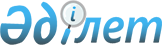 О Стратегическом плане Агентства Республики Казахстан по делам строительства и жилищно-коммунального хозяйства на 2011 - 2015 годы
					
			Утративший силу
			
			
		
					Постановление Правительства Республики Казахстан от 2 марта 2011 года № 213. Утратило силу постановлением Правительства Республики Казахстан от 30 апреля 2013 года № 442

      Сноска. Утратило силу постановлением Правительства РК от 30.04.2013 № 442.      В соответствии со статьей 62 Бюджетного Кодекса Республики Казахстан от 4 декабря 2008 года Правительство Республики КазахстанПОСТАНОВЛЯЕТ:



      1. Утвердить прилагаемый Стратегический план Агентства Республики Казахстан по делам строительства и жилищно-коммунального хозяйства на 2011 - 2015 годы.



      2. Настоящее постановление вводится в действие с 1 января 2011 года и подлежит официальному опубликованию.      Премьер-Министр

      Республики Казахстан                       К. МасимовУтвержден          

постановлением Правительства 

Республики Казахстан    

от 2 марта 2011 года № 213   

Стратегический план

Агентства Республики Казахстан по делам строительства

и жилищно-коммунального хозяйства

на 2011 – 2015 годы      Сноска. Стратегический план в редакции постановления Правительства РК от 29.12.2011 № 1653 (вводится в действие со дня подписания и подлежит официальному опубликованию). 

1. Миссия и видение

      Миссия. Формирование полноценной среды обитания и жизнедеятельности человека, устойчивое развитие населенных пунктов и межселенных территорий, достигаемое градостроительными, архитектурными и строительными средствами и коммунальным обеспечением.



      Видение. Совершенствование государственного регулирования в области архитектурной, градостроительной и строительной деятельности и жилищно-коммунальной сфере, обеспечение безопасности и повышение качества строительной продукции в современных условиях. 

2. Анализ текущей ситуации и тенденции развития

соответствующих отраслей (сфер) деятельности

      Стратегическое направление 1 «Развитие жилищного строительства».

      Сноска. Стратегическое направление 1 с изменениями, внесенными постановлением Правительства РК от 29.12.2012 № 1793 (вводится в действие с 01.01.2013).



      Основные параметры развития регулируемой отрасли или сферы деятельности.



      Дальнейшее развитие строительства, а также повышение безопасности и качества строительной продукции в современных условиях, являются ключевыми экономическими задачами государства.



      Строительство имеет свои характерные особенности, отличающие его от других отраслей и диктующие необходимость специфических форм организации и управления строительным производством. Это - неповторяемость объектов строительства, стационарный характер строительной продукции, многообразие участников строительного процесса, относительно медленная оборачиваемость капитала и высокая степень риска.



      По итогам реализации Государственной программы развития жилищного строительства в 2005 – 2007 годах (далее – Государственная программа на 2005 – 2007 годы), при задании 15,8 млн. кв. метров, фактически введено в эксплуатацию 17,9 миллионов квадратных (далее – млн. кв.) метров жилья.



      Принимая во внимание то, что Государственная программа на 2005 – 2007 годы оказала дополнительный импульс в развитии жилищного строительства, Указом Президента Республики Казахстан от 20 августа 2007 года № 383 была утверждена новая Государственная программа жилищного строительства в Республике Казахстан на 2008 – 2010 годы (далее – Государственная программа на 2008 – 2010 годы), которая была направлена на повышение доступности жилья для граждан, имеющих различные уровни доходов. 



      По итогам реализации Государственной программы на 2008 – 2010 годы, при предусмотренном объеме ввода 19,3 млн. кв. метров, фактически сдано в эксплуатацию 19,7 млн. кв. метров общей площади жилых домов.



      Однако влияние мирового кризиса отразилось и на этом секторе экономики, в частности инвестиции в жилищное строительство в 2008 году составили 89 % к 2007 году, а в 2009 году на 41 % ниже уровня 2008 года. Снизилась активность частных застройщиков. При этом стабильным оставалось строительство жилья за счет бюджетных средств.



      Так, за счет целевых трансфертов, выделенных из республиканского бюджета в сумме 29,1 млрд. тенге в 2008-2010 годах введено в эксплуатацию 6304 квартиры арендного жилья общей площадью 378,3 тыс. кв. метров. 



      За счет кредитных средств, направленных из республиканского бюджета в объеме 49,8 млрд. тенге, введено в эксплуатацию 8146 квартир общей площадью 490,6 тыс. кв. метров для работников здравоохранения и образования в рамках проекта «Строительство 100 школ и 100 больниц», а также для работников бюджетной сферы города Астаны. 



      В целях своевременного обеспечения ввода в эксплуатацию жилых домов проведен значительный объем работ по обеспечению площадок застройки инженерно-коммуникационной инфраструктурой. За счет целевых трансфертов из республиканского бюджета за 2008-2010 годы построено 6791,3 км инженерных сетей в районах жилищной застройки, в том числе 3596,9 км сетей электроснабжения, 193,8 км сетей теплоснабжения, 1263,8 км сетей водоснабжения, 560,6 км канализации, 690,7 км газопроводов и 485,5 км дорог.



      В течение указанного периода обеспечено инженерно-коммуникационной инфраструктурой 94530 земельных участков, в том числе 80147 – за счет средств республиканского бюджета и 14383 участков за счет средств местных бюджетов. 



      В рамках развития села Кощи как города-спутника города Астаны в Акмолинской области ведутся работы по строительству инженерно-коммуникационной инфраструктуры в селе Кощи Целиноградского района. Бюджетные средства направлены на завершение строительства очистных сооружений и напорного коллектора, сетей водоснабжения и канализации. Ведется строительство сетей теплоснабжения с теплоисточником, трансформаторной подстанции для обеспечения устойчивого электроснабжения и внутриквартальных дорог.



      В Алматинской области продолжаются работы по развитию четырех городов-спутников города Алматы. Разработаны и утверждены генеральные планы 4-х городов-спутников. Завершается разработка проектно-сметной документации по запланированным проектам на строительство инженерно-коммуникационной инфраструктуры первого города-спутника Gate City, ведутся строительно-монтажные работы по устройству временных дорог и сетей газоснабжения.



      Реализация антикризисных мер Правительства позволила не допустить снижения объемов ввода жилья и сохранить его на докризисном уровне - порядка 6,0 млн. кв. метров.



      В рамках указанных мер, Правительством принят комплекс мер по снижению напряженности среди участников долевого строительства, в том числе осуществлено бюджетное финансирование долевого строительства на 430 млрд. тенге. Благодаря принятым мерам из 450 объектов с участием более 62 тысяч дольщиков на 1 января 2011 года осталось завершить 58 объектов с участием более 13,6 тыс. дольщиков. До конца 2011 года планируется решить проблемы всех оставшихся дольщиков. 



      Следует отметить, что вливание бюджетных средств в долевое строительство - это разовая акция, обусловленная необходимостью предотвращения социальной напряженности в обществе.



      В качестве системной меры, исключающей в дальнейшем необходимость бюджетных затрат на урегулирование взаимоотношений в долевом строительстве, ужесточено действующее законодательство - 11 июля 2009 года принят Закон Республики Казахстан «О внесении изменении и дополнений в некоторые законодательные акты Республики Казахстан по вопросам долевого участия в жилищном строительстве», предусматривающий повышение защиты прав дольщиков.



      В целях дальнейшего сохранения объемов ввода жилья, расширения применения новых механизмов финансирования строительства жилья и стимулирования привлечения частных инвестиций в жилищное строительство, постановлением Правительства Республики Казахстан от 31 марта 2011 года № 329 принята Программа жилищного строительства на 2011 – 2014 годы.



      В рамках реализации данной Программы, предусмотрены меры по повышению доступности жилья для населения.



      Так, для граждан, состоящих на учете в местных исполнительных органах на улучшение жилищных условий, предусмотрено проектирование и ежегодное строительство в каждой области, городах Астане и Алматы государственных арендных квартир (домов) за счет средств республиканского бюджета.



      В целях своевременного обеспечения ввода в эксплуатацию строящегося жилья предусмотрено за счет средств республиканского бюджета развитие инженерно-коммуникационной инфраструктуры, в том числе строительство внутриквартальных инженерных сетей тепло-, водо-, газо- и электроснабжения, канализация, инженерные сооружения и дороги.



      В соответствии с Посланием Главы государства народу Казахстана от 29 января 2010 года «Новое десятилетие – новый экономический подъем – новые возможности Казахстана» начата работа по развитию системы жилищных строительных сбережений и в целом коммерческого сектора жилья. По его итогам выработана новая схема строительства и реализации кредитного жилья через местные исполнительные органы с участием Жилстройсбербанк Казахстана (далее - ЖССБК). При этом использован принцип равноправного партнерства граждан, ЖССБК, государства и строительных компаний. По состоянию на 1 января 2011 года ЖССБК заключил договора о жилищных строительных сбережениях со 167 тыс. участниками с общей суммой накопления более 39 млрд. тенге. 



      По данным ЖССБК количество вкладчиков банка - потенциальных покупателей жилья на сегодня составляет около 17 тыс. человек, в то время как в результате реализации указанных проектов будет построено только около 8 тыс. квартир.



      Цена реализации жилья населению за 1 квадратный метр в чистовой отделке будет составлять не более 142,5 тысяч тенге в городе Алматы, в городах Астана, Актау, Атырау и Усть-Каменогорск – не более 112,5 тысяч тенге, в остальных регионах – не более 90 тысяч тенге. Окончательная стоимость строительства жилья будет определяться проектно-сметной документацией и Государственной экспертизой.



      Следует отметить, что реализация пилотных проектов в регионах - это только первый этап использования потенциала жилстройсбережений, который даст возможность отработать на практике реальные схемы строительства жилья.



      По итогам реализации пилотных проектов должен сформироваться определенный пул вкладчиков ЖССБК, обеспечивающих платежеспособный спрос на построенное жилье, что позволит обеспечить заинтересованность частных застройщиков в строительстве коммерческого жилья.



      В целях сохранения объемов жилищного строительства в 2011-м и последующих годах, государством оказана поддержка, заключающаяся в фондировании банков второго уровня (далее – БВУ) для дальнейшего финансирования строительства.



      Реализация жилья может осуществляться по выбору БВУ с использованием нижеследующих схем:



      депозитно-накопительной системы с последующей ипотекой;



      депозитно-накопительной системы с последующей продажей в рассрочку;



      системы жилищных строительных сбережений.



      Для практической реализации указанных механизмов местные исполнительные органы должны выделить земельные участки с подведенной к ним инженерно-коммуникационной инфраструктурой.



      Принятие данных мер позволит в рамках Программы за 2011-2014 годы ввести 24,3 млн. кв. метров жилья.



      За 10 месяцев 2012 года за счет всех источников финансирования введено в эксплуатацию 5 000,0 тыс. кв. м. жилья, что составило 83 % к планируемому годовому объему (6 050,0 тыс. кв. м.) и 107,2 % к аналогичному периоду 2011 года. На жилищное строительство направлено 318,7 млрд. тенге инвестиций.



      Из выделенных на строительство жилья, реализуемого через систему ЖССБК, кредитных средств в сумме 42,4 млрд. тенге за 10 месяцев т.г. местными исполнительными органами (далее – МИО) освоено 25,3 млрд. тенге. При плане ввода 313,0 тыс. кв. м. введено в эксплуатацию 30,8 тыс. кв. м. площади квартир (503 квартиры). При уточнении республиканского бюджета сумма кредитования уменьшена на 324,0 млн. тенге (Атырауская область), планируемый объем с учетом объектов, переходящих на 2013 год, уменьшен до 245,0 тыс. кв. м.



      Из выделенных на строительство арендного жилья для очередников  19,6 млрд. тенге за 10 месяцев т.г. освоено МИО 13,2 млрд. тенге. При плане ввода 136,4 тыс.кв. м. введено в эксплуатацию 66,3 тыс. кв. м. площади квартир (1164 квартиры). По данным МИО ожидаемый ввод составляет 150,0 тыс. кв. м.



      Из выделенных на строительство арендного жилья для молодых семей 15,0 млрд. тенге освоено МИО 7,5 млрд. тенге. Ввод жилья в объеме 133,7 тыс. кв. м. предусмотрен на 2013 год.



      На развитие инженерно-коммуникационной инфраструктуры выделено в 2012 году 60 млрд. тенге, освоено 42 млрд. тенге. В районах жилищной застройки построено 1516 км инженерных сетей водо-, электро-, газо-, теплоснабжения и водоотведения, а также подъездных дорог. В рамках развития городов-спутников городов Астаны и Алматы ведется строительство инженерной инфраструктуры в селе Кощи Акмолинской области и в Илийском районе Алматинской области (G4 City). Кроме того, в городе Алматы за счет выделенных 3,0 млрд. тенге завершается строительство инженерной инфраструктуры к жилым комплексам с участием дольщиков.



      По информации МИО до конца года ожидается полное освоение выделенных бюджетных средств.



      На реализацию мероприятий в рамках Программы «Доступное жилье – 2020» предусмотрено в 2013 году выделить из республиканского бюджета  157,1 млрд. тенге, из которых 62,8 млрд. тенге включено в перечень условно финансируемых проектов. Планируется по всем источникам финансирования ввести в эксплуатацию 6 600 тыс. кв. м. жилья.



      Анализ основных проблем.



      В данное время недостатками в жилищном строительстве являются - опережение и превышение спроса на жилье над предложением, отсутствие доступных инструментов у населения для приобретения жилья (в условиях кризиса ужесточились параметры ипотечного кредитования), а также на рынке недвижимости не до конца решены проблемы участников долевого строительства.



      Так, если по состоянию на 1 января 2011 года согласно сетевому графику оставалось завершить 58 объектов долевого строительства с 13 650 дольщиками (в том числе в городе Астане 25 объекта с 5944 дольщиками, в городе Алматы 19 объектов с 3376 дольщиками, в других регионах 14 объектов с 4330 дольщиками), то на 1 сентября 2011 года – остается еще 45 объектов с 9 986 дольщиками (в том числе в городе Астане 16 объектов с 3 091 дольщиками, в городе Алматы 16 объектов с 2 893 дольщиками, в других регионах 13 объектов с 4 002 дольщиками).



      Оценка основных внешних и внутренних факторов.



      Внешними факторами оказывающими влияние на строительную отрасль может являться повторение мирового финансового кризиса, следствием чего будет являться снижение инвестиций в строительство. Кроме того, повышение на мировом рынке цен на строительные материалы приведет к удорожанию жилищного строительства.



      Внутренними факторами, оказывающими влияние на развитие жилищного строительства будет являться соблюдение своих обязательств подрядными организациями и своевременное выделение финансовых средств из бюджета на строительство жилых объектов.



      Стратегическое направление 2 «Модернизация и развитие жилищно-коммунального хозяйства».

      Сноска. Стратегическое направление 2 с изменениями, внесенными постановлением Правительства РК от 29.12.2012 № 1793 (вводится в действие с 01.01.2013).



      Основные параметры развития регулируемой отрасли или сферы деятельности.



      Во исполнение Указа Президента Республики Казахстан от 18 февраля 2011 года № 1158 принята принципиальная новая Программа модернизации жилищно-коммунального хозяйства Республики Казахстан, утвержденная постановлением Правительства Республики Казахстан от 30 апреля 2011 года № 473 (далее – Программа), целью которой является обеспечение комфортных условий проживания населения и улучшение состояния коммунальной инфраструктуры.



      Сфера жилищно-коммунального хозяйства (далее – ЖКХ) представлена двумя основными взаимосвязанными элементами:



      жилищный сектор, включающий в себя многоквартирные жилые дома (далее – МЖД) и индивидуальные домостроения, являющиеся основными потребителями коммунальных услуг;



      коммунальный сектор, включающий в себя сети и сооружения (системы), обеспечивающие тепло-, газо- и электроснабжение.



      Жилищный фонд и жилищные отношения.



      По данным Агентства Республики Казахстан по статистике (далее – АС РК) в 2010 году, жилищный сектор республики насчитывает 271,7 млн. кв. метров общей площади, из них 264,9 млн. кв. метров или 97,5 % жилья находится в частной собственности. 



      По данным МИО 50,1 млн. кв. метров, или 32 % от жилищного фонда, относящегося к МЖД, требуют проведения отдельных видов ремонта, а 3,8 млн. кв. метров (2 %) – это аварийное жилье, подлежащее сносу, как непригодное для дальнейшей эксплуатации.



      В настоящее время сфера управления и содержания многоквартирного жилищного фонда представлена в основном деятельностью кооперативов собственников квартир (далее - КСК), которые, выступая одновременно заказчиками и подрядчиками ремонтных работ и услуг, занимают «монополистическое» положение на рынке и не стремятся оказывать качественные услуги по ремонту общего имущества объектов кондоминиума. 



      Отмечается низкий процент государственной регистрации объектов кондоминиума, как объектов недвижимости в органах юстиции. Так, по данным Министерства юстиции Республики Казахстан, число зарегистрированных объектов кондоминиума составляет 14 687 единиц, или 8,5 % к общему количеству объектов кондоминиума (172 164 единиц). 



      Состояние коммунальной инфраструктуры



      Теплоснабжение. 



      По данным АС РК общая протяженность тепловых сетей в двухтрубном исчислении составляет 11,8 тыс. км, из которых 3,8 тыс.км или 32,2 % находятся в коммунальной собственности, 8,0 тыс.км или 67,8 % в частной. При этом 63 % от общей протяженности сетей нуждается в замене и ремонте.



      Из-за высокого уровня износа тепловых сетей, увеличиваются потери тепловой энергии, которые в 2010 году по данным АС РК составили 10,6 млн. Гкал, или 14,2 % от общего количества отпущенной тепловой энергии. 



      Система теплоснабжения характеризуется крайне низким уровнем обеспеченности приборами учета. По оценкам экспертов, общая потребность в них составляет 45,8 тыс. единиц, установлено – 23,3 тыс. единиц. Из-за отсутствия должного учета невозможно определить уровень фактического расхода и потребления тепловой энергии.



      Около 30 % тепловой энергии вырабатывается малыми котельными, мощностью менее 100 Гкал/час. Данные теплоисточники характеризуются коэффициентом полезного действия порядка 60 % и высоким удельным расходом топлива, что приводит к перерасходу 645 300 тонн условного топлива в год или 1,75 млрд. тенге, а также к дополнительным выбросам в окружающую среду. 



      Электроснабжение.



      В сфере электроснабжения самая высокая по всему коммунальному сектору доля сетей, требующих ремонта. Так, при общей протяженности электрических сетей 10/0,4 кВ по республике 199,5 тыс. км, требуют ремонта – 73 % или 145,6 тыс. км. Кроме этого, требуется ремонт трансформаторных подстанций 10/0,4 кВ, внутридомовых распределительных устройств и сетей. 



      В сфере электроснабжения уровень обеспеченности приборами учета наиболее высокий (88,5 %) по сравнению с другими системами коммунального хозяйства, но большинство из них старого образца с низким классом точности. 



      Технологическая отсталость существующего электрооборудования (трансформаторные подстанции, внутридомовые распределительные устройства, сети), а также низкая их энергоэффективность, является одной из причин технических и коммерческих потерь электрической энергии, что является следствием недостаточного применения новых технологий (энергоэффективное оборудование, самонесущий изолированный провод, автоматизированные системы учета ресурсов и энергии).



      Газоснабжение.



      Общая протяженность газовых сетей в целом по республике составляет 27,3 тыс. км, из них 33,7 % (9,2 тыс. км) находятся в коммунальной собственности, 66,3 % в частной собственности (18,1 тыс. км). При этом, 54 % от общей протяженности сетей нуждается в замене и ремонте.



      По данным АС РК в 2010 году по республике газифицировано природным газом 633 населенных пунктов, что составляет 9,0 % к общему количеству населенных пунктов (7 152), сжиженным газом газифицировано 15 населенных пунктов, что составляет 0,21 % к общему количеству населенных пунктов. 



      Не отлажен процесс инспектирования и не проводятся работы по техническому обслуживанию газораспределительных систем. 



      Требует скорейшего решения практика пользования сжиженным газом в баллонах в многоэтажных (более 2-х этажей) домах, что категорически недопустимо по требованиям Министерства по чрезвычайным ситуациям Республики Казахстан. 



      Анализ основных проблем.



      Основные проблемы коммунальной инфраструктуры:



      высокий уровень износа инженерных сетей и сооружений;



      низкий уровень обеспеченности приборами учета потребления ресурсов;



      технологическая отсталость отрасли, в том числе слабая практика применения инновационных энерго- и ресурсосберегающих технологий и мероприятий;



      недостаточные объемы финансирования проектов по реконструкции сетей и сооружений из внебюджетных источников.



      Срок эксплуатации некоторых существующих электрических сетей превышает 40 лет. Высокий уровень износа увеличивает потери электроэнергии при передаче.



      Помимо износа основных фондов, сверхнормативные потери связаны и с коммерческими потерями, обусловленными неэффективным учетом.



      Основные проблемы многоквартирных жилых домов: 



      низкая активность собственников жилья в управлении объектом кондоминиума; 



      неудовлетворенность владельцев квартир деятельностью части органов управления объектами кондоминиумов;



      сосредоточение функций управления и содержания объекта кондоминиума в деятельности органов управления;



      слабая практика накопления денежных средств на капитальный ремонт общедомового имущества; 



      отсутствие механизмов доступного кредитования органов управления объектами кондоминиума на ремонт общего имущества;



      низкий уровень собираемости платежей за услуги по управлению и содержанию общего имущества объекта кондоминиума;



      недостаточный уровень использования механизма предоставления жилищной помощи;



      высокий уровень потребления энергоресурсов.



      Оценка основных внешних и внутренних факторов.



      Рассматривая внешние факторы по развитию жилищно-коммунальной сферы необходимо учитывать недавно произошедший кризис на мировом рынке капитала, а именно спад объемов иностранных инвестиций в экономику Казахстана и уход иностранных компаний с казахстанского рынка.



      В свою очередь внутренними факторами, оказывающими влияние на развитие жилищно-коммунального хозяйства, может стать риск недополучения заявленных средств по ранее начатым инвестиционным проектам, продление сроков строительно-монтажных работ.



      Программа «Ақ бұлақ» 



      В целях реализации Указа Президента Республики Казахстан от 1 февраля 2010 года № 922 «О Стратегическом плане развития Республики Казахстан до 2020 года» и Послания Президента Республики Казахстан от 28 января 2011 года «Построим будущее вместе!» Правительством Республики Казахстан утверждена отраслевая Программа «Ақ бұлақ» на 

2011 – 2020 годы от 24 мая 2011 года № 570, целью которой является обеспечение населения качественной питьевой водой и услугами водоотведения.



      Основные параметры развития регулируемой отрасли или сферы деятельности.



      Ситуация с водоснабжением в городской местности



      На сегодняшний день существует проблема с обеспечением питьевой водой в городах республики. 



      По данным Агентства Республики Казахстан по делам строительства и жилищно-коммунального хозяйства по состоянию на 1 января 2011 года обеспеченность городского населения централизованным водоснабжением составляет – 82 %. 



      По уровню доступа населения к системам централизованного водоснабжения Республика Казахстан уступает развитым странам, в которых этот показатель составляет 90-95 %. 



      Общая протяженность водопроводных сетей в городах по республике составляет 27 000,3 километров, из них разводящих водопроводных сетей – 18 173,7 километров, при этом, в настоящее время по республике насчитывается 2 188 километров «бесхозяйных» сетей.



      По данным Агентства Республики Казахстан по делам строительства и жилищно-коммунального хозяйства большинство водопроводных сетей находятся в неудовлетворительном состоянии, исходя из нормативного срока надежной эксплуатации в 25 лет в рабочем состоянии находятся 36 % сетей водоснабжения, около 64 % сетей требуют капитального ремонта или их полной замены. 



      В основном водопроводные сети введены в эксплуатацию 25 – 40 лет назад и имеют незащищенную внутреннюю поверхность (в основном стальные и чугунные трубы). Поэтому из-за происходящей коррозии водоводы и водопроводные сети подвергаются быстрому износу и зарастанию, что приводит к снижению пропускной способности водопроводов, росту количества аварий, потерям воды и ухудшению качества питьевой воды. 



      По данным Ассоциации «Казахстан Су Арнасы» среднереспубликанский уровень фактических коммерческих (сверхнормативных) потерь в водном балансе городских предприятий водоснабжения составляет от 15 до 25 %. Из чего следует, что за 2 года необходимо провести огромную работу в секторе водоснабжения - ликвидировать сверхнормативные потери, затем снизить уровень нормативных потерь на 2-3 %, чтобы достичь установленных индикаторов Стратегического плана. 



      Ситуация с водоснабжением в сельской местности



      В 2010 году завершилась реализация отраслевой программы «Питьевая вода» на 2002 – 2010 годы, утвержденной постановлением Правительства Республики Казахстан от 23 января 2002 года № 93. 



      В рамках Программы всего построены, реконструированы и капитально отремонтированы 12 935 километров водопроводов и сетей питьевого водоснабжения, улучшено водоснабжение в 3 449 населенных пунктах, с численностью более 3,5 млн. человек сельского населения. 



      В анализируемом периоде численность сельского населения, пользующегося привозной водой сократилась в более чем в 6 раз и составила 71,1 тыс. человек. Состояние водопроводов, не отвечающих санитарным нормам, снизилось с 336 до 133 единиц. 



      Несмотря на определенные позитивные результаты реализации Программы, проблема обеспечения водой сельского населения до настоящего времени сохраняется. 



      Так, по данным Министерства сельского хозяйства Республики Казахстан по состоянию на 1 января 2011 года доступность в сельских населенных пунктах (далее – СНП) к централизованному водоснабжению выросла на 13,5 % и составила 42,5 %. 



      Кроме того, по данным Министерства сельского хозяйства Республики Казахстан из общего количества СНП – 6943 к необеспеченным централизованным питьевым водоснабжением (проблемным) отнесены 3 592 СНП с численностью около 3 миллионов человек или 40 % от всего сельского населения. 



      В целом, при реализации программы «Питьевая вода» на 2002 – 2010 годы допущены факты неэффективного использования бюджетных средств, некачественного строительства и реконструкции водоводов, нарушения сроков выполнения ремонтно-строительных работ и не обеспечения качества питьевой воды. 



      Также, анализ результатов реализации программы «Питьевая вода» на 2002 – 2010 годы свидетельствует, что одним из сдерживающих факторов в вопросе обеспечения питьевой водой сельского населения стало отсутствие эксплуатационных предприятий или их недостаточное материально-техническое оснащение. 



      Ситуация с водоотведением в городской местности



      По данным АС РК за 2010 год в городской местности имеется 186 предприятий водоотведения с общей протяженностью сетей 12 455,8 километров, нуждающихся в ремонте 8712 километров или 70 %.



      Диапазон степени подключений к инфраструктуре водоотведения в городах очень широк - от 12 % в городе Аягоз, до 98 % в городе Сатпаев. В областных центрах и городах Астана и Алматы 60-94 % населения подключены к системам водоотведения. Многие города промышленной направленности, такие как Риддер, Зыряновск, Каратау, Сатпаев, Жезказган, Жанатас имеют высокий уровень подключений к системе водоотведения - более 90 %. 



      При этом, удельный вес общей площади городского жилищного фонда с водоотведением в среднем по республике составляет - 73,4 %.



      В 39 городах и поселках очистные сооружения вообще отсутствуют, соответственно сброс сточных вод осуществляется без очистки.



      Из всего объема сточных вод, проходящих очистку, до нормативных требований доводится 64,0 %, остальные 36,0 % неочищенных стоков сбрасываются непосредственно на поля фильтрации, как в городе Тараз, в накопители – в городах Кокшетау, Уральск, Петропавловск, Костанай. 



      Многие действующие очистные сооружения уже выработали свои эксплуатационные ресурсы и требуют ремонта, другие - работают с перегрузкой, что приводит к несоответствию технологии очистки сточных вод проектным данным. 



      Так, в городах таких областей, как - Кзылординская, Мангистауская, Северо-Казахстанская, Восточно-Казахстанская процент недостаточно-очищенной воды составляет от 39 до 72 %. 



      Это свидетельствует о том, что существующие очистные сооружения испытывают перегрузки. 



      Учитывая, что такие накопители очищенных сточных вод часто заполняются до предельных отметок, возникает постоянная угроза для водных объектов и населенных пунктов, аварийного прорыва ограждающих дамб. 



      Значительный объем сточных вод промышленных предприятий поступает напрямую на городские очистные сооружения, которые не рассчитаны на очистку промышленных сточных вод. В последнее время в бытовых сточных водах стали преобладать стоки моющих средств зарубежного производства, которые трудно поддаются очистке и имеют большой период сохранения вредного воздействия на природную среду и, соответственно, загрязняют водные источники. 



      По данным Министерства охраны окружающей среды в настоящее время 50 % сбросов сточных вод 43 крупных промышленных предприятий не соответствуют предъявляемым требованиям, концентрации вредных веществ в сбросах в системы водоотведения превышают предельно-допустимые нормы. В целом, износ основных фондов систем водоотведения в большинстве населенных пунктов республики составляет 40-70 %, а в некоторых доходит до 100 %.



      Ситуация с водоотведением в сельской местности



      По данным Агентства по статистике за 2010 год в сельской местности функционируют 163 предприятия, имеющие сети водоотведения с общей протяженностью 2075,5 километров, при этом, нуждаются в ремонте 1452 километров. 



      Удельный вес общей площади сельского жилищного фонда с водоотведением в среднем по республике составляет – 8,8 %.



      Из всего объема сточных вод в сельских населенных пунктах очищаются до нормативных требований 45,4 %, остальные 54,6 % - неочищенные стоки. 



      Ранее строительству объектов водоотведения на селе не уделялось должного внимания, т. к. приоритетом являлось водоснабжение. Системы водоотведения строились преимущественно в районных центрах и более крупных поселках. Причем отвод сточных вод осуществлялся только от административно-хозяйственных зданий, школ, больниц и многоэтажной застройки.



      В настоящее время, в сельских поселках преобладает вывозная (ассенизационная) система удаления отходов, канализационная (сплавная) представлена небольшим процентом - в пределах 3-5 %.



      Вместе с тем, санитарное состояние поселков, учитывая предстоящие затраты по водоснабжению, возможно на первом этапе улучшить без устройства централизованных систем водоотведения, путем совершенствования локальных очистных сооружений, септиков на общественных и производственных объектах.



      Анализ основных проблем.



      Число аварий на сетях водоснабжения возросло с 20 тыс. в 2004 году до 25,9 тыс. в 2010 году. Ежегодный прирост аварий составляет 4-5 %.



      Наряду с этим, существует проблема неполного учета потребляемых услуг водоснабжения.



      Многие действующие очистные сооружения уже выработали свои эксплуатационные ресурсы и требуют замены. По причине значительного износа растет аварийность систем водоотведения. 



      Важной проблемой является также контроль качества воды непосредственно в трубопроводах системах водоснабжения. Практически не обновляется оборудование лабораторий, осуществляющих санитарно-эпидемиологический контроль качества питьевой воды, особенно в сельской местности. Если городским водоканалам за счет собственных средств удается поддерживать свои лаборатории, то в районных санитарно-эпидемиологических службах такие лаборатории или вообще отсутствуют, или не удовлетворяют требования времени, практически не применяются автоматизированные приборы непрерывного контроля качества воды непосредственно в водоводах.



      Оценка основных внешних и внутренних факторов.



      Рассматривая внешние факторы по развитию водохозяйственного сектора также необходимо учитывать недавно произошедший кризис на мировом рынке капитала, а именно спад объемов иностранных инвестиций в экономику Казахстана и уход иностранных компаний с казахстанского рынка.



      В свою очередь внутренними факторами, оказывающими влияние на развитие водохозяйственного сектора, может стать риск недополучения заявленных средств по ранее начатым инвестиционным проектам, продление сроков строительно-монтажных работ.



      Обращение с коммунальными отходами.



      Основные параметры развития регулируемой отрасли или сферы деятельности.



      Во исполнение поручения Главы государства, данного на расширенном заседании Правительства Республики Казахстан от 27 января 2012 года, касательно принятия комплекса организационно-правовых мер по развитию системы переработки твердых бытовых отходов совместно с Министерством охраны окружающей среды разработан План первоочередных мероприятий по развитию системы управления отходами в Республике Казахстан.



      Общий объем накопленных твердо-бытовых отходов (далее – ТБО) в Казахстане составляет более 100 млн. тонн. Ежегодно образуется порядка 4-5 млн. тонн ТБО. Объемы образующихся ТБО в 2011 году возросли по сравнению с 2007 годом в 1,2 раза и будут увеличиваться в связи с ростом численности населения и его благосостояния.



      Анализ показывает, что в настоящее время только около 5 % ТБО в республике подвергается утилизации или сжиганию (Алматинская область, города Алматы и Астана). Остальные размещаются на полигонах, при этом более 50-80 % полезных компонентов, имеющихся в их составе, безвозвратно теряются.



      Анализ основных проблем.



      Проблема обращения с отходами производства и потребления является одной из самых острых социально-экономических-экологических проблем современности.



      В настоящее время серьезной проблемой является вопрос увеличения объема образования и накопления ТБО, а также существующее состояние раздельного сбора, утилизации и переработки коммунальных отходов, недостаточно внедряются технологии по переработке ТБО, являющиеся потенциальными вторичными материальными ресурсами, значительная часть населенных пунктов не имеют системы сбора отходов, требуются конкретные и действенные механизмы стимулирования природопользователей по внедрению мало-безотходных технологий, внедрению производств по переработке ТБО.



      Оценка основных внешних и внутренних факторов.



      Рассматривая внешние факторы по развитию сектора ТБО необходимо учитывать интерес международных финансовых институтов к данному сектору, между тем, следует учитывать произошедший кризис на мировом рынке капитала, а именно спад объемов иностранных инвестиций в экономику Казахстана и уход иностранных компаний с казахстанского рынка.



      В рамках реализации Плана первоочередных мероприятий заключен меморандум о взаимопонимании и сотрудничестве в секторе ТБО с Европейским Банком Реконструкции и Развития. В рамках данного Меморандума в целях реализации поручения Главы государства по развитию системы переработки и утилизации ТБО с внедрением раздельного сбора отходов начата работа по разработке обоснований инвестиций к проектам модернизации системы управления ТБО по городам и стратегии развития системы управления ТБО в целом по республике.



      При этом, будут рассмотрены различные варианты механизмов финансирования развития сектора ТБО и схемы организации взаимодействия государства и частного сектора при переработке отходов конкретно для каждого города или региона, что может решить проблему финансирования данного сектора, являющегося в свою очередь внутренним фактором, оказывающие влияние на развитие сектора ТБО.



      Стратегическое направление 3 «Совершенствование архитектурной, градостроительной и строительной деятельности».

      Сноска. Стратегическое направление 3 в редакции постановления Правительства РК от 29.12.2012 № 1793 (вводится в действие с 01.01.2013).



      Нормативно-техническая база.



      Основные параметры развития регулируемой отрасли или сферы деятельности.



      Немаловажным фактором в создании условий для повышения конкурентоспособности, а также развития строительной отрасли и сферы жилищно-коммунального хозяйства является организация разработки (переработки) и введение в действие государственных нормативных документов в сфере архитектурной, градостроительной, строительной деятельности и жилищно-коммунального хозяйства, основанных на современных научных достижениях и положительном опыте технически развитых стран.



      В настоящее время действуют 2456 ед. документов в области архитектуры, градостроительства и строительства, в том числе основополагающие документы на проектирование и строительство - 679, по ценообразованию и сметам - 587, стандарты - 824, другие документы - 366.



      Сфера жилищно-коммунального хозяйства регулируется порядка 258 нормативно-техническими документами.



      Приказом Председателя Агентства (от 17 мая 2011 года № 178) утверждены и введены в действие с 1 июля 2011 года 9 Еврокодов, состоящих из 52 частей с национальными приложениями, идентичных Еврокодам, с инструкцией по их применению.



      С 1 июля 2011 года в Республике Казахстан действуют Еврокоды. Это позволит обеспечить использование передовых технологий и инноваций, а также устранить технические барьеры при реализации инвестиционных проектов на территории страны.



      В течение 2011-2013 годов в развитие новых СН РК EN (Европейские стандарты по проектированию и строительству) планируется разработка сводов правил и нормативных пособий по расчету и проектированию строительных конструкций зданий и сооружений.



      Будет проводиться гармонизация международных стандартов (ISO, EN), применяемых совместно с еврокодами, а также отечественных стандартов. Одновременно начнется реформирование системы оценки соответствия и системы контроля и надзора.



      С целью апробации на практике разработанных СН РК EN Агентством совместно с Консорциумом «СК «Базис» и заинтересованными государственными органами подписано Соглашение о реализации пилотного проекта по проектированию и строительству жилого дома в г. Астане.



      Анализ основных проблем.



      Одним из серьезных препятствий на пути интеграции Казахстана в мировое сообщество является устаревшая и неэффективная система технического регулирования строительной отрасли, включающая нормативную базу, систему контроля и надзора, а также оценки соответствия.



      В связи с чем, необходим кардинальный пересмотр всей системы технического регулирования строительной отрасли Республики Казахстан.



      В проводимой реформе необходимо осуществить поэтапный переход от предписывающего метода нормативного регулирования, который в современной мировой практике строительства признан барьером для эффективного внедрения новых технологий, к прогрессивному параметрическому методу нормирования, который предусматривает нормативное применение альтернативных решений на основе применения инноваций и экспериментов.



      Действующая нормативная база сферы жилищно-коммунального хозяйства разработана в 1970 - 1990-е годы и не соответствует современным условиям эксплуатации и управления объектами коммунальной сферы, а также слабо регулирует правоотношения всех участников рынка коммунальных услуг.



      Для технологического развития сектора жилищно-коммунального хозяйства, внедрения ресурсосберегающих технологий и снижения удельных затрат необходимо создание современной нормативной базы и периодический пересмотр нормативов, регулирующих деятельность предприятий коммунальной сферы, управления и эксплуатации объектами жилищно-коммунального хозяйства.



      Активное внедрение новых технологий, материалов и оборудования в Казахстане повлекло необходимость их отражения в нормативных документах, в том числе в сметно-нормативной базе, применяемой для разработки проектов строительства (реконструкции). В условиях возрастания объемов строительных работ и необходимости повышения качества строительства наличие системы типовых технологических карт в Казахстане становится актуальнейшей задачей.



      По мере разработки и внедрения новых технологий и строительных материалов и конструкций требуется разработка технологических карт по тем видам строительного производства, которые наиболее часто используются при строительстве объектов (зданий, инженерных сетей, сооружений транспорта и др.).



      Технологические карты предназначены для решения задач по:



      - обеспечению строительства рациональными решениями по организации, технологии и механизации строительно-монтажных работ, способствующих повышению производительности труда и качеству строительно-монтажных работ;



      - снижению стоимости строительства с соблюдением требований охраны труда и окружающей среды;



      - контролю качества выполнения строительно-монтажных работ заказчиками, генеральными подрядчиками и надзорными органами;



      - использованию при разработке проекта организации строительства, проекта производства работ;



      - обучению и повышению квалификации рабочих, в учебном процессе в строительных вузах и техникумах.



      Оценка основных внешних и внутренних факторов.



      Основными внешними факторами, оказывающими влияние на технический уровень нормативной базы в сфере архитектуры, градостроительства, строительства и жилищно-коммунального хозяйства является развитие науки, техники и технологий, которые обуславливают появление новых строительных материалов и изделий, методов и технологий строительного производства и передовых проектных решений.



      Нормативно-сметная база.



      Формирование сметной стоимости строительной продукции - основной элемент экономических отношений для всех участников строительного комплекса, который должен отражать все условия и требования рынка.



      Основным элементом системы ценообразования строительной продукции является сметно-нормативная база.



      До 1991 года осуществлялся плановый переход экономики на оптовые цены и тарифы, в том числе и на новые сметные нормы и цены в строительстве. Переход строительства на новые сметные нормы и цены был осуществлен в 1956, 1969, 1984 и 1991 годах. В среднем цены на строительство возрастали каждый раз примерно на 20 %.



      За 1991 год фактические цены в строительстве выросли в 2 - 2,5 раза. На 1992 и 1993 годы приходится первая, самая большая волна инфляции. В эти годы средний рост цен в строительстве за месяц составлял 28 %. Относительная стабилизация цен произошла в 1997 - 1998 годах.



      В рамках бюджетных программ впервые в Казахстане разработана собственная сметно-нормативная база на уровне цен 2001 года в количестве 561 нормативно-технических документов, предназначенная для формирования стоимости строительства за счет бюджетных инвестиций. За основу базовых цен на материалы, изделия и конструкции приняты данные Агентства по статистике Республики Казахстан.



      Для пересчета базового уровня цен на текущий применяется месячный расчетный показатель (далее – МРП), ежегодно устанавливаемый республиканским бюджетом. Предполагалось, что применение МРП для пересчета базового уровня сдержит необоснованный рост цен на конечную продукцию строительного процесса. Как показало время, применение МРП не вполне реально отражает ситуацию в строительной отрасли.



      За период действия сметно-нормативной базы на уровне цен 2001 года изменилось законодательство в Республике Казахстан:



      Трудовой кодекс Республики Казахстан от 15 мая 2007 года;



      Единый тарифно-квалификационный справочник работ и профессий рабочих по строительным специальностям (ЕТКС выпуски 3, 4), утвержденный приказом Министра труда и социальной защиты населения Республики Казахстан от 7 апреля 2008 года № 91-П;



      Бюджетный кодекс Республики Казахстан от 4 декабря 2008 года;



      Кодекс Республики Казахстан «О налогах и других обязательных платежах в бюджет» (Налоговый кодекс) от 10 декабря 2008 года.



      Удорожание тарифов железнодорожных перевозок, повышение цен на энергоносители, посреднические услуги, несвоевременное финансирование привели к удорожанию строительства в 2007-2008 годах.



      Кроме того, статистические данные по стоимости материалов существенно отличаются от реальных цен на рынке, и возможно являются результатом неточных и искаженных статистических отчетов самих строительных фирм.



      Учитывая, что стоимость строительства в значительной степени зависит от стоимости материальных ресурсов, доля которых в объеме строительно-монтажных работ составляет около 60%, необходимо формирование достоверного текущего уровня стоимости строительной продукции и мониторинг цен на ресурсы. Для чего целесообразно, по опыту других стран, создание региональных центров ценообразования по территориальному признаку, т.е. по областям.



      Практика совершенствования действующей в настоящее время сметно-нормативной базы 2001 года сохранит несоответствие системы технического регулирования и государственного нормирования международным стандартам и устаревшие принципы ценообразования.



      В рамках реализации Государственной программы форсированного индустриально-инновационного развития Республики Казахстан на 2010-2014 годы, а также в соответствии со Стратегическим планом Агентства Республики Казахстан по делам строительства и жилищно-коммунального хозяйства на 2010-2014 годы определена необходимость совершенствования системы ценообразования в строительстве и разработки новой сметно-нормативной базы.



      В связи с вступлением с 1 января 2012 года в силу Соглашения о единых принципах и правилах технического регулирования в Республике Беларусь, Республике Казахстан и Российской Федерации одной из главных задач Агентства является обеспечение сохранности и развитие принципов технического регулирования в строительстве, уже применяемых на национальном уровне, актуализация и гармонизация строительных норм и сводов правил с аналогичными системами экономически развитых стран с учетом специфических особенностей правовой системы Казахстана.



      В ходе совершенствования межгосударственной нормативной технической базы в строительстве Агентству предстоит провести масштабную работу по актуализации и разработке строительных норм и правил, учитывающих специфику технического регулирования в строительстве Республики Казахстан, и межгосударственных нормативов, направленных на повышение качества и обеспечение высокого технологического уровня, эффективное и безопасное функционирование строительных объектов. 



      В этой связи, на период 2012 - 2014 годы предусмотрена разработка и принятие ряда технических регламентов и нормативно–технических документов, включая строительные нормы и своды правил. Реформа системы технического регулирования строительной отрасли сопровождается совершенствованием системы ценообразования, которая предусматривает переход к определению стоимости строительных объектов в текущих ценах строительства на основе ресурсного метода.



      Введение новых требований к объемно–планировочным, техническим и конструктивным решениям зданий и сооружений определяет изменение ресурсной части стоимости строительных объектов, и, прежде всего, показателей материалоемкости и затрат труда.



      Изменение показателей расхода материальных и трудовых ресурсов, в свою очередь, влечет за собой необходимость внесения соответствующих изменений в элементные и укрупненные сметные нормы и расценки на строительные, ремонтно–строительные и монтажные работы, сборники сметных норм затрат на оборудование и инвентарь, укрупненные показатели стоимости строительства зданий и сооружений и другие государственные нормативы по ценообразованию в строительной отрасли. 



      Таким образом, реформа ценообразования в строительстве должна производиться в рамках реформирования системы технического регулирования в строительной отрасли и не может опережать ее по срокам завершения. 



      В целях перехода на новую сметно-нормативную базу разработаны (переработаны), одобрены Научно-техническим советом Агентства и утверждены в 2010 году – 89 ед., в 2011 году – 106 ед. нормативов. В 2012 году планируется разработать (переработать) 85 ед. нормативов.



      В плане на период 2013–2015 годы для продолжения работы по разработке новой сметно–нормативной базы предусмотрено разработать (переработать) нормативно–технические документы в общем количестве – 71 сборников, в том числе в 2013 году – 31 сборников, в 2014 году – 24 сборника, в 2015 году – 16 сборников, необходимых для последовательного перехода к определению стоимости проектных, строительно–монтажных и других работ для строительства в текущих ценах.



      Результаты, ожидаемые вследствие разработки и внедрения новой сметно-нормативной базы, и общее влияние на экономику страны заключены в достижении следующих эффектов:



      1) переход к текущим ценам в строительстве позволит повысить достоверность определения стоимости строительства, обеспечить сокращение продолжительности реализации инвестиционных проектов, и тем самым снизить риски заказчиков и подрядчиков в ходе их реализации;



      2) приведет к четкому разграничению и повышению ответственности всех участников инвестиционного процесса: улучшению качества управления, облегчению проведения надзора и осуществления контроля в сфере архитектурной, градостроительной и строительной деятельности;



      3) будет способствовать ускорению оценки ущерба и определения затрат, необходимых для устранения последствий чрезвычайных ситуаций или стихийных бедствий.



      Разработка и внедрение новой сметно-нормативной базы будет способствовать более рациональному планированию затрат с учетом сложившегося в регионах рынка производственных ресурсов, облегчит разработку и проведение экспертизы сметной документации, а также прогнозирование инвестиционных и эксплуатационных издержек по строительным объектам, возводимым на территории Республики Казахстан, позволит значительно сократить бюджетные расходы.



      Прикладные научные исследования в области строительства и жилищно-коммунального хозяйства.



      Основные параметры развития регулируемой отрасли или сферы деятельности.



      Процесс интеграции Казахстана в мировую экономику в рамках Таможенного союза, а в перспективе Всемирной торговой организации требует коренного обновления отечественной системы технического регулирования (норм, правил и стандартов), гармонизации ее с международными нормами. Основу пересмотра технических нормативов в области строительства и ЖКХ составляют результаты прикладных научных исследований.



      В соответствии с Государственной программой по форсированному индустриально-инновационному развитию Республики Казахстан на 2010-2014 годы в строительном комплексе намечены системные меры по развитию жилищного строительства, стройиндустрии и производства строительных материалов. Одним из ключевых факторов является выбор архитектурно-строительной системы, отвечающей современным требованиям индустриальности, надежности, комфортности, ресурсо- и энергоэффективности. При этом, оптимальное решение этого вопроса зависит также от местных климатических, гидрогеологических условий (сейсмичность, грунтовые особенности, атмосферные, особенно ветровые воздействия). Например, при проектировании технически сложных объектов, в том числе высотных зданий, необходима тщательная подготовка оснований с учетом проведения геофизических исследований и детальных инженерно-геологических изысканий с прогнозом возможных изменений инженерно-геологических и гидрогеологических условий, а также устройство надежных фундаментов. Однако, неразвитость научных центров по фундаментостроению в Казахстане не дает надежных проектных решений по устройству фундаментов высотных зданий в различных грунтовых условиях оснований, в том числе на просадочных и насыпных грунтах, вблизи подтопляемых территорий и здесь немаловажны научные разработки по оптимизации применяемых схем дренирования оснований зданий и сооружений в сложных инженерно-геологических условиях с разработкой нового метода расчета.



      Наличие угрозы сильного землетрясения на большей части густонаселенных регионов страны также требует интенсификации исследований в области сейсмостойкого строительства. Расширение рынка строительных материалов, применяемых в сейсмических районах, требует оперативного совершенствования требований нормативной документации. Такое совершенствование возможно лишь по результатам научных исследований.



      Наиболее интересными направлениями в этом направлении можно считать многоплановые исследования в области создания высокопрочных бетонов, средств коррозионной защиты бетонных и железобетонных конструкций, температуростойких и теплоизолирующих бетонов, а также по разработке и применению модифицирующих добавок с применением ультрадисперсных и макромолекулярных компонентов.



      Наряду с научным решением проблем сейсмостойкого строительства немаловажны вопросы, связанные с научными разработками по исследованию процессов пространственных взаимосвязей городских населенных пунктов и их пригородных зон для прогнозирования перспективного развития, гибкой объемно-планировочной и конструктивной модульной системы для массового жилищного строительства с адаптацией к потребностям рынка.



      В части ЖКХ существует необходимость в разработке научных основ для совершенствования техники и технологических решений, направленных на устранение технологической отсталости в жилищно-коммунальном секторе, обеспечивающих устойчивое и бесперебойное функционирование жилищного фонда, инженерных систем и коммуникаций, что в конечном счете, повысит инвестиционную привлекательность в ЖКХ.



      В вопросах реконструкции и повышения эффективности работы инженерных сетей и с целью устранения технологической отсталости необходимо широкое использование энерго- и ресурсосберегающих технологий, а также разработка и внедрение новых видов эффективных, экологически чистых строительных материалов, изделий и конструкций, прогрессивных технологий и оборудования для их производства.



      Энерго- и ресурсосберегающие технологии - технологии, обеспечивающие производство продукции с минимально возможным потреблением топлива и других источников энергии, а также сырья, материалов, воздуха, воды и прочих ресурсов для технологических целей.



      Такие технологии позволяют использовать вторичные ресурсы, утилизацию отходов, а также рекуперацию энергии, замкнутую систему водообеспечения, позволяют экономить природные ресурсы и снижать эмиссии в окружающую среду (выбросы, сбросы загрязняющих веществ, размещение отходов производства и потребления в окружающей среде, вредные физические воздействия).



      На основе таких исследований необходимо совершенствовать национальные нормативы в области строительства и ЖКХ с разработкой и внедрения методики параметрического строительного нормирования, а также норм расходования и потребления и производственных потерь.



      В целях научного обеспечения реформирования системы технического регулирования строительной отрасли будут определены и усилены научные структуры, подведомственные Агентству Республики Казахстан по делам строительства и жилищно-коммунального хозяйства.



      В целях научно-технического развития отрасли будет обеспечено развитие научных исследований, направленных на разработку новых технологий в области строительства.



      Анализ основных проблем.



      Дальнейшее снижение или прекращение финансирования научных исследований приведет к снижению эффективности строительства, что повлечет за собой нарушение прав населения и общества на качественную и надежную продукцию.



      Сейсмические районы Казахстана по площади занимают порядка 475 тыс. кв. км, что составляет около 18 % от общей площади территории республики. Численность населения, проживающего в сейсмических районах, достигает примерно 6000 тыс. человек или примерно 38 % от общей численности населения Казахстана.



      В сейсмических районах Казахстана расположено около 37 % общего жилого фонда, сконцентрировано около 28 % производственных фондов промышленности и 29 % производственных фондов сельского хозяйства. В районах с высокой сейсмической активностью расположены крупнейшие культурные и промышленные центры Республики Казахстан, такие как Алматы, Усть-Каменогорск, Тараз, Шымкент, Талдыкорган, Риддер и не исключается возможность проявления техногенных землетрясений на Западе Казахстана.



      Прекращение научных исследований в области сейсмостойкого строительства повысит опасность угрозы жизни людей.



      Кроме того, окажутся не вовлеченными в хозяйственный оборот, природные ресурсы и отходы промышленных предприятий.



      Современное состояние отрасли ЖКХ свидетельствует о наличии кризиса в управлении, которому присущ высокий уровень потерь ресурсов, высокая аварийность основных средств, технологическая отсталость и устаревшая нормативно-техническая база. В этой связи, в условиях модернизации ЖКХ необходимо задействовать политику постоянной разработки и внедрения передовых инновационных технологий, что невозможно без проведения аналитических, научно-исследовательских и опытно-конструкторских работ (далее – НИОКР).



      К примеру, актуальным направлением исследований является применение современных технологий производства тепла и электроэнергии, их транспортировки, распределения и использования на базе новых энергоустановок, конструкционных и теплоизолирующих материалов, изменения конструкций и качества строительства и модернизации (ремонта) жилищного фонда и инженерно-коммуникационной инфраструктуры.



      Оценка основных внешних и внутренних факторов.



      В долгосрочной перспективе социально-экономического развития страны, несомненно, фундаментальные и прикладные исследования в области архитектуры, градостроительства, строительства и ЖКХ являются источником наукоемких технологий, позволяющих создавать комфортную и безопасную среду жизнедеятельности человека.



      Опыт зарубежных стран, где доминирует применение принципов устойчивого развития в городских и сельских населенных пунктах, свидетельствует об активном вовлечении национальных институтов и иных научных организаций в процесс разработки инновационных технологий в области архитектуры, градостроительства, строительства и ЖКХ. Прежде всего, это выгодно с позиций обеспечения национальной безопасности, достижения высокой культуры строительства.



      Исследования подтверждают, что повышение эффективности строительного сектора и ЖКХ путем создания условий для внедрения новейших научных разработок и технологий, оказывают значительное влияние на социально-экономическое развитие страны и позволяют достичь существенных результатов по ряду важных аспектов:



      снижение сроков проектирования и строительства гражданских и промышленных объектов;



      снижение проектных, строительных и эксплуатационных затрат;



      экономия энергетических и материальных ресурсов;



      уменьшение строительных дефектов;



      повышение износоустойчивости зданий и сооружений;



      снижение травматизма и заболеваемости;



      уменьшение отходов и загрязнения окружающей среды;



      увеличение уровня комфорта и производительности людей, использующих здания и сооружения для жизни, труда и отдыха;



      устранение технологической отсталости в жилищно-коммунальном секторе;



      обеспечение устойчивого и бесперебойного функционирования жилищного фонда, инженерных систем и коммуникаций;



      повышение инвестиционной привлекательности в ЖКХ.



      Архитектурно-строительный контроль.



      Основные параметры развития регулируемой отрасли или сферы деятельности.



      Совершенствование функций архитектурно-строительного контроля.



      В соответствии с передовым международным опытом в области надзора и контроля соблюдения строительного законодательства предполагается совершенствование обязательной периодической аттестации специалистов надзорно-контролирующих органов. Целью аттестации является обеспечение одинаково высокого качества надзорно-контролирующей деятельности повсеместно на всей территории Казахстана.



      Это обеспечит высокую профессиональную квалификацию и персональную ответственность сотрудников и должно стать основой системы надзора и контроля.



      В дополнение к государственным органам надзора и контроля предусматривается проведение аттестации экспертов (технического надзора, экспертизы проектов, эксперты по оценке устойчивости и надежности зданий и сооружений) в области архитектуры, градостроительства и строительства, к которым будут применяться те же принципы аттестации что и к сотрудникам государственных органов.



      Кроме того, во исполнение пункта 19.1 Протокола расширенного заседания Правительства с участием Президента Республики Казахстан от 17 апреля 2011 года № 01-7.4 подписан Указ Президента Республики Казахстан от 10 августа 2011 года № 136 «О мерах по дальнейшему совершенствованию системы государственного управления Республики Казахстан».



      Анализ основных проблем.



      С начала 2005 года основная часть контрольных функций государственного архитектурно-строительного контроля и лицензирования, ранее осуществляемых уполномоченным органом по делам архитектуры, градостроительства и строительства, были переданы местным исполнительным органам.



      Передача функций лицензиара с республиканского уровня на уровень областей и городов республиканского значения привела к отсутствию единой политики в системе лицензирования. В отдельных регионах через систему лицензирования в строительную отрасль допускаются неквалифицированные и недобросовестные проектные и строительные организации.



      Указанные разграничения полномочий между уровнями государственного управления ослабили систему государственного архитектурно-строительного контроля, что привело к росту числа нарушений законодательства Республики Казахстан в сфере архитектуры, градостроительства и строительства и к снижению качества на объектах местного значения.



      Для решения вышеуказанных проблем принятый  

Указ

 Президента Республики Казахстан «О мерах по дальнейшему совершенствованию системы государственного управления Республики Казахстан» (далее – Указ) предусматривает передачу функций и полномочий местных исполнительных органов по вопросам государственного архитектурно-строительного контроля и лицензирования Агентству Республики Казахстан по делам строительства и жилищно-коммунального хозяйства.



      В настоящее время для реализации данного Указа ведется работа по приведению в соответствие и разработке нормативных правовых актов.



      Безопасность и качество строительной продукции (объектов) обеспечивается:



      1) соблюдением требований безопасности, установленных техническими регламентами и действующими нормативными документами по стандартизации на строительную продукцию;



      2) лицензированием субъектов архитектурной, градостроительной и строительной деятельности и аттестацией специалистов;



      3) экспертизой обоснований инвестиций в строительство и проектной (проектно-сметной) документации;



      4) архитектурно-строительным контролем, техническим и авторским надзором;



      5) стандартизацией продукции, используемой в проектировании и строительстве;



      6) организацией сдачи и приемки завершенных строительством объектов в эксплуатацию;



      7) совершенствованием техники и технологии строительства;



      8) проведением паспортизации объектов в сейсмоопасных регионах;



      9) обследованием и наблюдением за состоянием эксплуатируемых либо законсервированных и иных незавершенных строительством объектов, вмешательством с целью обеспечения нормативных характеристик.



      На протяжении всего периода строительства (консервации) и срока службы (эксплуатации) объектов обязательно обеспечение собственниками (заказчиками, владельцами, нанимателями, арендаторами) следующих основных характеристик их качества:



      1) безопасности при возведении и эксплуатации, включая ведение работ и содержание;



      2) соответствия требованиям охраны труда;



      3) устойчивости и надежности функционирования;



      4) соответствия экологическим требованиям.



      Территориальное планирование и градостроительное развитие населенных пунктов.



      Основные параметры развития регулируемой сферы.



      В целях оптимальной организации территории и размещения производительных сил в Республике Казахстан, а также разработки и реализации региональных схем в соответствии с законодательством Республики Казахстан необходима разработка Генеральной схемы - главного градостроительного документа.



      Генеральная схема рассматривает стратегические вопросы перспективной территориальной организации страны и определяет меры, направленные на обеспечение устойчивого развития населенных пунктов и межселенных территорий, в целях создания благоприятной среды обитания и жизнедеятельности населения. 



      В 2010 году разработаны концептуальные подходы к разработке Генеральной схемы организации территории Республики Казахстан.



      В 2011 году согласно плану мероприятий по разработке Генеральной схемы организации территории Республики Казахстан разработан аналитический этап. В 2012 году начаты работы по проектному этапу. На 2013 год предусмотрены разработка проектных решений и утверждение основных положений.



      Мониторинг реализации Генеральной схемы, актуализация информационных данных должны осуществляться постоянно при обновлении источника информации. Внесение изменений в проектные предложения и основные положения должны осуществляться через пять лет, корректировка Генеральной схемы каждые десять лет.



      Вместе с тем, в соответствии с Законом Республики Казахстан от 16 июля 2001 года «Об архитектурной, градостроительной и строительной деятельности в Республике Казахстан» Генеральные планы должны разрабатываться в соответствии с утвержденной Генеральной схемой.



      За последние годы выполнен значительный объем работ по обеспечению разработок и утверждению Генеральных планов. Так по состоянию на 1 января 2012 года города Астана, Алматы и 14 областных центров обеспечены генеральными планами.



      В целях реализации Закона Республики Казахстан от 16 июля 2001 года «Об архитектурной, градостроительной и строительной деятельности в Республике Казахстан» необходимо создание Государственного градостроительного кадастра Республики Казахстан.



      В 2012 году планируется завершение работ по созданию государственного градостроительного кадастра республиканского уровня.



      Государственный градостроительный кадастр Республики Казахстан (далее - ГГК) является составной частью государственной системы кадастров Республики Казахстан и ведется по единой системе на трех территориальных уровнях (республиканский, областной и базовый) в границах соответствующих административно-территориальных единиц Республики Казахстан.



      Ведение ГГК является составной частью мониторинга строящихся (намечаемых к строительству) объектов и комплексов — системы наблюдения за состоянием и изменениями объектов архитектурной, градостроительной и строительной деятельности на территории Республики Казахстан.



      Уполномоченным органом разработаны и обновлены руководящие документы по составлению ГГК, однако только в 8 городах (Астана, Алматы, Актобе, Атырау, Актау, Талдыкорган, Уральск, Караганда) ведутся ГГК соответствующего уровня. Финансирование разработки ГГК республиканского уровня предусмотрено в 2011 — 2012 годах, а создание и ведение ГГК областного и базового уровней осуществляются за счет местных бюджетов.



      Анализ основных проблем.



      Задачами ГГК являются формирование единой, территориально распределенной, соответствующей административно-территориальному делению РК, информационной системы в архитектурной, градостроительной и строительной деятельности, соответствующей административно-территориальной единицы (территории) посредством систематизированного сбора и учета градостроительной и архитектурно-строительной документации, создание прозрачной и доступной системы предоставления информации для субъектов градостроительной, архитектурной и строительной деятельности, включая информационное обеспечение реализации вертикали государственного управления в данной сфере, а также дальнейшее использование информационной системы в планировании и строительстве.



      В настоящее время при проведении анализа текущего состояния государственного градостроительного кадастра на всей территории Республики Казахстан было выявлено, что градостроительный кадастр ведется не повсеместно, а существующие ведутся согласно разным методикам и программным обеспечениям, по причине отсутствия финансирования из местного бюджета для создания и ведения государственного кадастра базовых и областных уровней. 

Раздел 3. Стратегические направления, цели, задачи, целевые индикаторы,

мероприятия и показатели результатов 

3.1. Стратегические направления, цели, задачи, целевые индикаторы,

мероприятия и показатели результатов      Сноска. Подраздел 3.1 с изменениями, внесенными постановлениями Правительства РК от 30.03.2012 № 405; от 28.04.2012 № 551; от 29.12.2012 № 1793 (вводится в действие с 01.01.2013); от 29.12.2012 № 1794.

      Стратегическое направление 1. Развитие жилищного строительства

      Цель 1.1 Обеспечение жилья 

      Коды бюджетных программ, направленных на достижение данной цели 008, 009, 011, 015, 024, 034, 035      Стратегическое направление 2. Модернизация и развитие жилищно-коммунального хозяйства

      Цель 2.1. Обеспечение комфортных условий проживания населения и улучшение состояния коммунальной инфраструктуры

      Коды бюджетных программ, направленных на достижение данной цели 007, 010, 012, 013, 090, 016, 019, 029, 032, 033, 038Стратегическое направление 3. Развитие архитектурной, градостроительной и строительной деятельности

Цель 3.1 Гармонизация нормативно-технической базы с нормативами передовых стран и повышение качества проектной документации 

Коды бюджетных программ, направленных на достижение данной цели 003, 021Цель 3.2 Организация пространственного планирования развития городов и областей Республики Казахстан

Коды бюджетных программ, направленных на достижение данной цели 003 Цель 3.3 Устранение административных барьеров и улучшение бизнес-климата для малого и среднего предпринимательства

Коды бюджетных программ, направленных на достижение данной целиЦель 3.4 Реформирование системы контроля качества строительства 

Коды бюджетных программ, направленных на достижение данной целиЦель 3.5 Обеспечение прозрачности деятельности Агентства

Коды бюджетных программ, направленных на достижение данной цели 020      *Срок реализации мероприятия указать знаком «X» по соответствующей графе 

Соответствие стратегических направлений и целей

государственного органа стратегическим целям государства      Сноска. Подраздел с изменением, внесенным постановлением Правительства РК от 29.12.2012 № 1793 (вводится в действие с 01.01.2013). 

Раздел 4. Развитие функциональных возможностей      Сноска. Раздел 4 с изменением, внесенным постановлением Правительства РК от 30.03.2012 № 405. 

Раздел 5. Межведомственное взаимодействие      Сноска. Раздел 5 с изменениями, внесенными постановлениями Правительства РК от 30.03.2012 № 405; от 29.12.2012 № 1793 (вводится в действие с 01.01.2013).

Примечание: расшифровка аббревиатур:МЗ – Министерство здравоохранения Республики Казахстан; 

МИД – Министерство иностранных дел Республики Казахстан;

МИНТ – Министерство индустрии и новых технологий;

МОН – Министерство образования и науки Республики Казахстан;

МООС – Министерство охраны окружающей среды Республики Казахстан;

МСХ – Министерство сельского хозяйства Республики Казахстан;

МТК – Министерство транспорта и коммуникаций Республики Казахстан;

МТСЗН – Министерство труда и социальной защиты населения Республики

Казахстан;

МЧС – Министерство по чрезвычайным ситуациям Республики Казахстан;

МНГ – Министерство нефти и газа;

АУЗР – Агентство Республики Казахстан по управлению земельными

ресурсами;

АРЕМ – Агентство Республики Казахстан по регулированию естественных

монополий;

АС – Агентство Республики Казахстан по статистике. 

Раздел 6. Управление рисками 

Раздел 7. Раздел 7. Бюджетные программы      Сноска. Раздел 7 в редакции постановления Правительства РК от 29.12.2012 № 1793 (вводится в действие с 01.01.2013). 

7.1 Бюджетные программы      * - стоимость работ по каждому городу определяется в соответствии со сметой      * стоимость работ по каждому сельскому населенному пункту определяется сметным расчетом 

7.2 Свод бюджетных расходов
					© 2012. РГП на ПХВ «Институт законодательства и правовой информации Республики Казахстан» Министерства юстиции Республики Казахстан
				Целевые

индикаторы

(с указанием

окончательного

срока (периода)

достиженияИсточник

информацииед-ца

изм.Отчетный

годПлан текущего

годав плановом периодев плановом периодев плановом периодев плановом периодев плановом периодеЦелевые

индикаторы

(с указанием

окончательного

срока (периода)

достиженияИсточник

информацииед-ца

изм.Отчетный

годПлан текущего

года20112012201320142015123456789101. Объемы

строительства

жилья за счет

бюджетных

средствСтатданныеТыс.

кв.м.605,1884,1437,6892,0805,7830,6830,0Задача 1.1.1 Обеспечение строительства и приобретения жилья государственного

коммунального жилищного фондаЗадача 1.1.1 Обеспечение строительства и приобретения жилья государственного

коммунального жилищного фондаЗадача 1.1.1 Обеспечение строительства и приобретения жилья государственного

коммунального жилищного фондаЗадача 1.1.1 Обеспечение строительства и приобретения жилья государственного

коммунального жилищного фондаЗадача 1.1.1 Обеспечение строительства и приобретения жилья государственного

коммунального жилищного фондаЗадача 1.1.1 Обеспечение строительства и приобретения жилья государственного

коммунального жилищного фондаЗадача 1.1.1 Обеспечение строительства и приобретения жилья государственного

коммунального жилищного фондаЗадача 1.1.1 Обеспечение строительства и приобретения жилья государственного

коммунального жилищного фондаЗадача 1.1.1 Обеспечение строительства и приобретения жилья государственного

коммунального жилищного фондаЗадача 1.1.1 Обеспечение строительства и приобретения жилья государственного

коммунального жилищного фондаПоказатели

прямых

результатовИсточник

информацииед-ца

изм.отчетный

годплан текущего

годаплановый периодплановый периодплановый периодплановый периодплановый периодПоказатели

прямых

результатовИсточник

информацииед-ца

изм.отчетный

годплан текущего

года20112012201320142015123456789101. Объемы ввода

в эксплуатацию

арендного

коммунального

жилья за счет

средств

республиканско-

го бюджетаСтатданныеТыс.

кв.м.200200,3205,9270,7440,9430,04752. Доля

обеспеченности

арендным

(коммунальным)

жильем граждан,

состоящих в

очереди в

акиматах на

получение жильяДанные МИО%--1,51,72,85,37,8Мероприятия для

достижения

показателей

прямых

результатовсрок реализации в плановом периодесрок реализации в плановом периодесрок реализации в плановом периодесрок реализации в плановом периодесрок реализации в плановом периодеМероприятия для

достижения

показателей

прямых

результатов201120122013201420151234561. Строительство

и приобретение

арендного

коммунального

жилья в рамках

Программы 

жилищного

строительства в

РК на 2011-2014

годы XXXX-Задача 1.1.2 Обеспечение строительства и приобретения жилья за счет кредитных

средствЗадача 1.1.2 Обеспечение строительства и приобретения жилья за счет кредитных

средствЗадача 1.1.2 Обеспечение строительства и приобретения жилья за счет кредитных

средствЗадача 1.1.2 Обеспечение строительства и приобретения жилья за счет кредитных

средствЗадача 1.1.2 Обеспечение строительства и приобретения жилья за счет кредитных

средствЗадача 1.1.2 Обеспечение строительства и приобретения жилья за счет кредитных

средствЗадача 1.1.2 Обеспечение строительства и приобретения жилья за счет кредитных

средствЗадача 1.1.2 Обеспечение строительства и приобретения жилья за счет кредитных

средствЗадача 1.1.2 Обеспечение строительства и приобретения жилья за счет кредитных

средствЗадача 1.1.2 Обеспечение строительства и приобретения жилья за счет кредитных

средствПоказатели

прямых

результатовИсточник

информацииед-ца

изм.отчетный

годПлан текущего

годаплановый периодплановый периодплановый периодплановый периодплановый периодПоказатели

прямых

результатовИсточник

информацииед-ца

изм.отчетный

годПлан текущего

года20112012201320142015123456789101. Объемы ввода

в эксплуатацию

жилья за счет

кредитования

местных

исполнительных

органовСтатданныеТыс.

кв.м.405,1413,0136,9245,0364,8324,73552. Доля

обеспеченности

граждан

доступным

жильемДанные МИО%--15,83010,51520Мероприятия для

достижения

показателей

прямых

результатовсрок реализации в плановом периодесрок реализации в плановом периодесрок реализации в плановом периодесрок реализации в плановом периодесрок реализации в плановом периодеМероприятия для

достижения

показателей

прямых

результатов201120122013201420151234561. Строительство

и приобретение

кредитного жилья

в рамках

Программ 

«Жилищное

строительство в

Республике

Казахстан на

2011-2014 годы»

и «Доступное

жилье – 2020»XXXX-2. Строительство

и приобретение

кредитного жилья

в рамках

Программы «Нұрлы

көш»XX---Задача 1.1.3 Обеспечение строительства жилья в незавершенных объектах с участием

дольщиковЗадача 1.1.3 Обеспечение строительства жилья в незавершенных объектах с участием

дольщиковЗадача 1.1.3 Обеспечение строительства жилья в незавершенных объектах с участием

дольщиковЗадача 1.1.3 Обеспечение строительства жилья в незавершенных объектах с участием

дольщиковЗадача 1.1.3 Обеспечение строительства жилья в незавершенных объектах с участием

дольщиковЗадача 1.1.3 Обеспечение строительства жилья в незавершенных объектах с участием

дольщиковЗадача 1.1.3 Обеспечение строительства жилья в незавершенных объектах с участием

дольщиковЗадача 1.1.3 Обеспечение строительства жилья в незавершенных объектах с участием

дольщиковЗадача 1.1.3 Обеспечение строительства жилья в незавершенных объектах с участием

дольщиковЗадача 1.1.3 Обеспечение строительства жилья в незавершенных объектах с участием

дольщиковПоказатели

прямых

результатовИсточник

информацииед-ца

изм.отчетный

годПлан текущего

годаплановый периодплановый периодплановый периодплановый периодплановый периодПоказатели

прямых

результатовИсточник

информацииед-ца

изм.отчетный

годПлан текущего

года20112012201320142015123456789101. Объемы

ввода в

эксплуатацию

жилья в

незавершенных

объектах с

участием

дольщиковДанные МИОТыс.

кв.м.-29094,8376,3-75,9-2. Доля

обеспеченности

дольщиков не

более одной

квартирой в

объектах

долевого

строительства

завершаемых за

счет

господдержкиДанные МИО%--64100Мероприятия

для

достижения

показателей

прямых

результатовсрок реализации в плановом периодесрок реализации в плановом периодесрок реализации в плановом периодесрок реализации в плановом периодесрок реализации в плановом периодеМероприятия

для

достижения

показателей

прямых

результатов201120122013201420151234561. Завершение

строительства

жилых

комплексов

с участием

дольщиковXX---Задача 1.1.4 Строительство и приобретение инженерно-коммуникационной инфраструктуры

в районах жилищной застройкиЗадача 1.1.4 Строительство и приобретение инженерно-коммуникационной инфраструктуры

в районах жилищной застройкиЗадача 1.1.4 Строительство и приобретение инженерно-коммуникационной инфраструктуры

в районах жилищной застройкиЗадача 1.1.4 Строительство и приобретение инженерно-коммуникационной инфраструктуры

в районах жилищной застройкиЗадача 1.1.4 Строительство и приобретение инженерно-коммуникационной инфраструктуры

в районах жилищной застройкиЗадача 1.1.4 Строительство и приобретение инженерно-коммуникационной инфраструктуры

в районах жилищной застройкиЗадача 1.1.4 Строительство и приобретение инженерно-коммуникационной инфраструктуры

в районах жилищной застройкиЗадача 1.1.4 Строительство и приобретение инженерно-коммуникационной инфраструктуры

в районах жилищной застройкиЗадача 1.1.4 Строительство и приобретение инженерно-коммуникационной инфраструктуры

в районах жилищной застройкиЗадача 1.1.4 Строительство и приобретение инженерно-коммуникационной инфраструктуры

в районах жилищной застройкиПоказатели

прямых

результатовИсточник

информацииед-ца

изм.отчетный

годплан

текущего

годаплановый периодплановый периодплановый периодплановый периодплановый периодПоказатели

прямых

результатовИсточник

информацииед-ца

изм.отчетный

годплан

текущего

года20112012201320142015123456789101. Объемы ввода

в эксплуатацию

инженерно-

коммуникационной

инфраструктурыДанные МИОКм.2235,11996,01764,52401,417302500-Доля

обеспеченности

объектами

инженерно-

коммуникационной

инфраструктурой

в районах новой

жилищной

застройкиДанные МИО%2050751002750Мероприятия для

достижения

показателей

прямых

результатовсрок реализации в плановом периодесрок реализации в плановом периодесрок реализации в плановом периодесрок реализации в плановом периодесрок реализации в плановом периодесрок реализации в плановом периодесрок реализации в плановом периодесрок реализации в плановом периодесрок реализации в плановом периодеМероприятия для

достижения

показателей

прямых

результатов20112012201220132014201420152015201512334556661. Строительство

и приобретение

инженерно-

коммуникационной

инфраструктуры в

рамках Программ 

«Жилищное

строительство в

Республике

Казахстан на

2011-2014 годы»

и «Доступное

жилье - 2020»XXXXXXXXX2. Строительство

инженерно-

коммуникационной

инфраструктуры в

рамках Программы

«Нұрлы көш»XXX3. Объем ввода в

эксплуатацию

инженерных сетей

в незавершенных

объектах с

участием

дольщиковХЦелевые

индикаторы

(с указанием

окончательного

срока (периода)

достиженияИсточник

информацииед-ца

изм.отчетный

годплан

текущего

годав плановом периодев плановом периодев плановом периодев плановом периодев плановом периодеЦелевые

индикаторы

(с указанием

окончательного

срока (периода)

достиженияИсточник

информацииед-ца

изм.отчетный

годплан

текущего

года20112012201320142015123456789101. Не менее 50 %

потребителей к

2015 году в

каждом регионе

страны

удовлетворены

качеством

коммунальных

услугЕжегодная

информация

от МИО, к

2015 году

через опрос%-3335404550552. Доля объектов

кондоминиума,

обеспеченных

нормативной

эксплуатацией

жилищного фондаДанные МИО%68727275783. Индекс

физического

объема по

водоснабжению,

канализационной

системе,

контролю над

сбором и

распределением

отходовстатданные% к

предыду-

щему

году--104,0102,7103,5104,1105,3Задача 2.1.1. Внедрение системного подхода при строительстве новых объектов

водоснабжения и водоотведения и реконструкции действующихЗадача 2.1.1. Внедрение системного подхода при строительстве новых объектов

водоснабжения и водоотведения и реконструкции действующихЗадача 2.1.1. Внедрение системного подхода при строительстве новых объектов

водоснабжения и водоотведения и реконструкции действующихЗадача 2.1.1. Внедрение системного подхода при строительстве новых объектов

водоснабжения и водоотведения и реконструкции действующихЗадача 2.1.1. Внедрение системного подхода при строительстве новых объектов

водоснабжения и водоотведения и реконструкции действующихЗадача 2.1.1. Внедрение системного подхода при строительстве новых объектов

водоснабжения и водоотведения и реконструкции действующихЗадача 2.1.1. Внедрение системного подхода при строительстве новых объектов

водоснабжения и водоотведения и реконструкции действующихЗадача 2.1.1. Внедрение системного подхода при строительстве новых объектов

водоснабжения и водоотведения и реконструкции действующихЗадача 2.1.1. Внедрение системного подхода при строительстве новых объектов

водоснабжения и водоотведения и реконструкции действующихЗадача 2.1.1. Внедрение системного подхода при строительстве новых объектов

водоснабжения и водоотведения и реконструкции действующихПоказатели

прямых

результатовИсточник

информацииед-ца

изм.отчетный

годплан

текущего

годаплановый периодплановый периодплановый периодплановый периодплановый периодПоказатели

прямых

результатовИсточник

информацииед-ца

изм.отчетный

годплан

текущего

года20112012201320142015123456789101. Снижение

количества

аварий и

остановок на 1

км коммунальных

сетей:водоснабженияДанные МИОкол-во0,60,50,50,50,4водоотведенияДанные МИОкол-во0,30,30,30,20,22. Уровень

нормативно-

очищенной водыДанные МИО%64667176813. Доступ к

централизован-

ному водо-

снабжениюв городахСтатданные%82828284858687в сельских

населенных

пунктахСтатданные%424243454547494. Доступ к

централизован-

ному водо-

отведению в

городах

республикиСтатданные%737373757881855. Доступ к

услугам

водоотведения в

сельских

населенных

пунктахСтатданные%8,88,88,89101112Мероприятия для

достижения

показателей

прямых

результатовсрок реализации в плановом периодесрок реализации в плановом периодесрок реализации в плановом периодесрок реализации в плановом периодесрок реализации в плановом периодеМероприятия для

достижения

показателей

прямых

результатов201120122013201420151234561. Строительство

и реконструкция

объектов

водоснабжения и

водоотведенияXXXXХ2. Разработка

обоснований

инвестицийXXX3. Проведение

реконструкции и

строительства

очистных

сооружений XXXXХ4. Проведение

оценки

техсостояния

инженерных сетей

и сооруженийXXXЗадача 2.1.2. Обеспечение содержания жилищного фондаЗадача 2.1.2. Обеспечение содержания жилищного фондаЗадача 2.1.2. Обеспечение содержания жилищного фондаЗадача 2.1.2. Обеспечение содержания жилищного фондаЗадача 2.1.2. Обеспечение содержания жилищного фондаЗадача 2.1.2. Обеспечение содержания жилищного фондаЗадача 2.1.2. Обеспечение содержания жилищного фондаЗадача 2.1.2. Обеспечение содержания жилищного фондаЗадача 2.1.2. Обеспечение содержания жилищного фондаЗадача 2.1.2. Обеспечение содержания жилищного фондаПоказатели прямых результатовИсточник информацииед-ца изм.отчетный годплан текущего годаплановый периодплановый периодплановый периодплановый периодплановый периодПоказатели прямых результатовИсточник информацииед-ца изм.отчетный годплан текущего года20112012201320142015123456789101. Доля объектов кондоминиума, требующих капитального ремонтаДанные МИО%3228252220Мероприятия для достижения показателей прямых результатовсрок реализации в плановом периодесрок реализации в плановом периодесрок реализации в плановом периодесрок реализации в плановом периодесрок реализации в плановом периодесрок реализации в плановом периодесрок реализации в плановом периодесрок реализации в плановом периодесрок реализации в плановом периодеМероприятия для достижения показателей прямых результатов20112012201320142015201520152015201512345666661. Обеспечение правовой основы деятельности жилищных инспекцийXXXXXXXXX2. Разработка новых механизмов кредитования капитального ремонта объектов кондоминиумаXXXXXXXXX3. Обеспечение накоплений собственниками помещений (квартир) в качестве софинансирования проведения ремонта объектов кондоминиумаXXXXXXXXX4. Проведение сноса объектов кондоминиума, находящихся в аварийном состоянииХХХХХХХХЗадача 2.1.3. Модернизация коммунальной инфраструктурыЗадача 2.1.3. Модернизация коммунальной инфраструктурыЗадача 2.1.3. Модернизация коммунальной инфраструктурыЗадача 2.1.3. Модернизация коммунальной инфраструктурыЗадача 2.1.3. Модернизация коммунальной инфраструктурыЗадача 2.1.3. Модернизация коммунальной инфраструктурыЗадача 2.1.3. Модернизация коммунальной инфраструктурыЗадача 2.1.3. Модернизация коммунальной инфраструктурыЗадача 2.1.3. Модернизация коммунальной инфраструктурыЗадача 2.1.3. Модернизация коммунальной инфраструктурыПоказатели прямых результатовИсточник информацииед-ца изм.отчетный годплан текущего годаплановый периодплановый периодплановый периодплановый периодплановый периодПоказатели прямых результатовИсточник информацииед-ца изм.отчетный годплан текущего года20112012201320142015123456789101. Доля сетей, нуждающихся в ремонте:СтатданныетеплоснабженияСтатданные%63636361585552электроснабженияСтатданные%73737371706866газоснабженияСтатданные%545454535251502. Протяженность модернизированных сетейИнформация МИО%0,70,82,34,88,29,19,73. Снижение задолженности за коммунальные услугиИнформация МИОмлрд. тенге8,28,75,25,10004. Благоустройство населенных пунктовОтчет по БП 013 и БП 033Количество населенных пунктов11211115. Охват населения по разъяснению и пропаганде раздельного сбора мусораданные МИО%10202527306. Доля мусороперерабатывающих предприятийданные МИО%357897. Количество мусороперерабатывающих предприятийданные МИОЕд.11 12222Мероприятия для достижения показателей прямых результатовМероприятия для достижения показателей прямых результатовсрок реализации в плановом периодесрок реализации в плановом периодесрок реализации в плановом периодесрок реализации в плановом периодесрок реализации в плановом периодесрок реализации в плановом периодесрок реализации в плановом периодесрок реализации в плановом периодеМероприятия для достижения показателей прямых результатовМероприятия для достижения показателей прямых результатов2011201220132013201420142015201511234455661. Внедрение современных методов менеджмента на предприятиях1. Внедрение современных методов менеджмента на предприятияхXXXXXXX2. Проведение реконструкции и модернизации сетей путем выделения целевых трансфертов на развитие коммунального хозяйства и на благоустройство2. Проведение реконструкции и модернизации сетей путем выделения целевых трансфертов на развитие коммунального хозяйства и на благоустройствоXXXXXXXX3. Проведение оценки технического состояния инженерных сетей (систем теплоснабжения)3. Проведение оценки технического состояния инженерных сетей (систем теплоснабжения)XXXXXXXX4. Разработка обоснований инвестиций к проектам модернизации системы управления ТБО4. Разработка обоснований инвестиций к проектам модернизации системы управления ТБОХХХЗадача 2.1.4. Повышение энергоэффективности в сфере жилищно-коммунального хозяйстваЗадача 2.1.4. Повышение энергоэффективности в сфере жилищно-коммунального хозяйстваЗадача 2.1.4. Повышение энергоэффективности в сфере жилищно-коммунального хозяйстваЗадача 2.1.4. Повышение энергоэффективности в сфере жилищно-коммунального хозяйстваЗадача 2.1.4. Повышение энергоэффективности в сфере жилищно-коммунального хозяйстваЗадача 2.1.4. Повышение энергоэффективности в сфере жилищно-коммунального хозяйстваЗадача 2.1.4. Повышение энергоэффективности в сфере жилищно-коммунального хозяйстваЗадача 2.1.4. Повышение энергоэффективности в сфере жилищно-коммунального хозяйстваЗадача 2.1.4. Повышение энергоэффективности в сфере жилищно-коммунального хозяйстваЗадача 2.1.4. Повышение энергоэффективности в сфере жилищно-коммунального хозяйстваПоказатели прямых

результатовИсточник

информацииед-ца

изм.отчетный

годПлан

текущего

годаплановый периодплановый периодплановый периодплановый периодплановый периодПоказатели прямых

результатовИсточник

информацииед-ца

изм.отчетный

годПлан

текущего

года20112012201320142015123456789101. Количество

объектов жилого

фонда и

социальной

сферы, охваченных

мероприятиями по

энергосбережению:Отчет по

реализации

БП 007кол-во150415270270270-проведение

энергетического

обследования

(энергоаудита)

социальных

объектовкол-во

пас-

портов9145----проведение

энергетического

обследования

(энергоаудита)

многоквартирных

жилых домовкол-во

пас-

портов141270270270270-2. Доля

населения,

охваченного

мероприятиями по

пропаганде

политики

энергосбереженияОпросные

данные%10203040503. Формирование

регулярно

обновляемой базы

данных состояния

жилищного фонда и

инфраструктуры

коммунальных

услуг на основе

проведенной

инвентаризацииАО

«КЦМРЖКХ»кол-во1----4. Увеличение

доли частных

инвестиций в

общем объеме

инвестиций,

направленных на

ЖКХАО

«КЦМРЖКХ»%00,51,52,03,55. «Разработка

ПСД и рабочих

проектов по

центрам энерго-

эффективности

жилищно-комму-

нального

хозяйства в

городах Актобе,

Астана и Алматы»РГП

«КазНИИССА»кол-во3Мероприятия для

достижения

показателей

прямых

результатовсрок реализации в плановом периодесрок реализации в плановом периодесрок реализации в плановом периодесрок реализации в плановом периодесрок реализации в плановом периодеМероприятия для

достижения

показателей

прямых

результатов201120122013201420151234561. Проведение

информационно-

разъяснительной

работы по

пропаганде

политики

энергосбереженияXXXXX2. Проведение

инвентаризации

состояния систем

и объектов ЖКХ на

регулярной основеХXXXX3. Создание,

внедрение и

обеспечение

сопровождения

информационно-

аналитической

системы

мониторинга и

контроля ЖКХXXXXX4. Сбор данных по

основным

показателям

состояния систем

и объектов ЖКХ на

регулярной основеXXXXX5. Проведение

мониторинга

уровня качества

предоставляемых

населению

коммунальных

услугXXXXXЦелевые

индикаторы

(с указанием

окончательного

срока (периода)

достиженияИсточник

информацииед-ца

изм.Отчетный

годплан

текущего

годав плановом периодев плановом периодев плановом периодев плановом периодев плановом периодеЦелевые

индикаторы

(с указанием

окончательного

срока (периода)

достиженияИсточник

информацииед-ца

изм.Отчетный

годплан

текущего

года20112012201320142015123456789101. Индекс

физического объема

строительных работстатданные% к

преды-

дущему

году95,195102,5103,1103,5103,3103,6Задача 3.1.1 Реформирование системы технического регулирования строительной отраслиЗадача 3.1.1 Реформирование системы технического регулирования строительной отраслиЗадача 3.1.1 Реформирование системы технического регулирования строительной отраслиЗадача 3.1.1 Реформирование системы технического регулирования строительной отраслиЗадача 3.1.1 Реформирование системы технического регулирования строительной отраслиЗадача 3.1.1 Реформирование системы технического регулирования строительной отраслиЗадача 3.1.1 Реформирование системы технического регулирования строительной отраслиЗадача 3.1.1 Реформирование системы технического регулирования строительной отраслиЗадача 3.1.1 Реформирование системы технического регулирования строительной отраслиЗадача 3.1.1 Реформирование системы технического регулирования строительной отраслиПоказатели прямых результатовИсточник информацииед-ца изм.Отчетный годплан текущего годаплановый периодплановый периодплановый периодплановый периодплановый периодПоказатели прямых результатовИсточник информацииед-ца изм.Отчетный годплан текущего года20112012201320142015123456789101. Совершенствование нормативно-технической базы в сфере архитектурной, градостроительной, строительной деятельности и жилищно-коммунального хозяйстваПеречень нормативно-технических документовЕд.4912525414889115122Мероприятия для достижения показателей прямых результатовсрок реализации в плановом периодесрок реализации в плановом периодесрок реализации в плановом периодесрок реализации в плановом периодесрок реализации в плановом периодесрок реализации в плановом периодесрок реализации в плановом периодесрок реализации в плановом периодесрок реализации в плановом периодеМероприятия для достижения показателей прямых результатов20112012201220132013201420142015201512334455661. Разработка гармонизированных с европейскими норм проектированияXXXXXXX--2. Разработка нормативов в сфере жилищно-коммунального хозяйстваXXXXXXXXX3. Разработка сметных норм и расценокXXXXXXXХХ4. Выпуск сборников в текущих ценах на материалыXXXXXX5. Разработка типовых проектовXXXXXXXХХ6. Разработка нормативных документов по совершенствованию системы контроля, надзора и оценки соответствияXXXXXЗадача 3.1.2 Обеспечение устойчивости и долговечности зданий (сооружений) и

инженерно-коммуникационной инфраструктуры с разработкой эффективных конструктивных

решений и технологийЗадача 3.1.2 Обеспечение устойчивости и долговечности зданий (сооружений) и

инженерно-коммуникационной инфраструктуры с разработкой эффективных конструктивных

решений и технологийЗадача 3.1.2 Обеспечение устойчивости и долговечности зданий (сооружений) и

инженерно-коммуникационной инфраструктуры с разработкой эффективных конструктивных

решений и технологийЗадача 3.1.2 Обеспечение устойчивости и долговечности зданий (сооружений) и

инженерно-коммуникационной инфраструктуры с разработкой эффективных конструктивных

решений и технологийЗадача 3.1.2 Обеспечение устойчивости и долговечности зданий (сооружений) и

инженерно-коммуникационной инфраструктуры с разработкой эффективных конструктивных

решений и технологийЗадача 3.1.2 Обеспечение устойчивости и долговечности зданий (сооружений) и

инженерно-коммуникационной инфраструктуры с разработкой эффективных конструктивных

решений и технологийЗадача 3.1.2 Обеспечение устойчивости и долговечности зданий (сооружений) и

инженерно-коммуникационной инфраструктуры с разработкой эффективных конструктивных

решений и технологийЗадача 3.1.2 Обеспечение устойчивости и долговечности зданий (сооружений) и

инженерно-коммуникационной инфраструктуры с разработкой эффективных конструктивных

решений и технологийЗадача 3.1.2 Обеспечение устойчивости и долговечности зданий (сооружений) и

инженерно-коммуникационной инфраструктуры с разработкой эффективных конструктивных

решений и технологийЗадача 3.1.2 Обеспечение устойчивости и долговечности зданий (сооружений) и

инженерно-коммуникационной инфраструктуры с разработкой эффективных конструктивных

решений и технологийПоказатели

прямых результатовИсточник

информацииед-ца

изм.Отчетный

годплан

текущего

годаплановый периодплановый периодплановый периодплановый периодплановый периодПоказатели

прямых результатовИсточник

информацииед-ца

изм.Отчетный

годплан

текущего

года20112012201320142015123456789101. Количество

проведенных

прикладных научных

исследований,

направленных на

снижение

сейсмического

риска, обеспечение

устойчивости и

долговечности

зданий (сооружений)

и инженерно-

коммуникационной

инфраструктуры, а

также разработку

энерго и

ресурсосберегающих

технологий

(количество тем,

завершающихся в

текущем году/

количество тем,

переходящих на

следующий год)Государст-

венный

реестр

научных и

научно-

технических

программ и

проектов,

формируемый

АО «Нацио-

нальный

центр

научно-

технической

информации»Ед.2/11/11/03/74/68/11/2Мероприятия для

достижения

показателей

прямых результатовсрок реализации в плановом периодесрок реализации в плановом периодесрок реализации в плановом периодесрок реализации в плановом периодесрок реализации в плановом периодесрок реализации в плановом периодесрок реализации в плановом периодесрок реализации в плановом периодесрок реализации в плановом периодеМероприятия для

достижения

показателей

прямых результатов20112012201220132013201420142015201512334455661. Усиление научных

организаций,

подведомственных

АгентствуX2. Развитие научных

исследований,

направленных на

разработку новых

технологий в

области

строительства и

жилищно-

коммунального

хозяйстваXXXXXXXXX3. Прохождение

результатов

завершенных

научно-

исследовательских

работ через

государственную

научно-техническую

экспертизуXXXXXXXXXЦелевые индикаторы

(с указанием

окончательного

срока (периода)

достиженияИсточник

информацииед-ца

изм.Отчетный

годплан

текущего

годав плановом периодев плановом периодев плановом периодев плановом периодев плановом периодеЦелевые индикаторы

(с указанием

окончательного

срока (периода)

достиженияИсточник

информацииед-ца

изм.Отчетный

годплан

текущего

года20112012201320142015123456789101. Система

градостроительного

развития

территории РКДанные

Генеральной

схемы

организации

территорииЕд.-----1-2. База данных

градостроительной

структуры

населенных пунктовСведения

ГГК респуб-

ликанского

уровня,

информаци-

онные

системы

смежных

отраслейЕд.----1--Задача 3.2.1 Разработка основного градостроительного проекта РК Задача 3.2.1 Разработка основного градостроительного проекта РК Задача 3.2.1 Разработка основного градостроительного проекта РК Задача 3.2.1 Разработка основного градостроительного проекта РК Задача 3.2.1 Разработка основного градостроительного проекта РК Задача 3.2.1 Разработка основного градостроительного проекта РК Задача 3.2.1 Разработка основного градостроительного проекта РК Задача 3.2.1 Разработка основного градостроительного проекта РК Задача 3.2.1 Разработка основного градостроительного проекта РК Задача 3.2.1 Разработка основного градостроительного проекта РК Показатели прямых

результатовИсточник

информацииед-ца

изм.Отчетный

годплан

текущего

годаплановый периодплановый периодплановый периодплановый периодплановый периодПоказатели прямых

результатовИсточник

информацииед-ца

изм.Отчетный

годплан

текущего

года20112012201320142015123456789101. Степень

реализации проекта

по разработке

Генеральной схемы

организации

территории

Республики

КазахстанДанные

министерств

и ведомств,

МИО%

выполнен-

ной

рабо-

ты-33465100--Мероприятия для

достижения 

показателей прямых

результатовсрок реализации в плановом периодесрок реализации в плановом периодесрок реализации в плановом периодесрок реализации в плановом периодесрок реализации в плановом периодесрок реализации в плановом периодесрок реализации в плановом периодесрок реализации в плановом периодесрок реализации в плановом периодеМероприятия для

достижения 

показателей прямых

результатов20112012201220132013201420142015201512334455661. Разработка

Генеральной схемы

организации

территории РК ххххх----Задача 3.2.2 Создание геоинформационной системы в сфере архитектуры,

градостроительства и строительстваЗадача 3.2.2 Создание геоинформационной системы в сфере архитектуры,

градостроительства и строительстваЗадача 3.2.2 Создание геоинформационной системы в сфере архитектуры,

градостроительства и строительстваЗадача 3.2.2 Создание геоинформационной системы в сфере архитектуры,

градостроительства и строительстваЗадача 3.2.2 Создание геоинформационной системы в сфере архитектуры,

градостроительства и строительстваЗадача 3.2.2 Создание геоинформационной системы в сфере архитектуры,

градостроительства и строительстваЗадача 3.2.2 Создание геоинформационной системы в сфере архитектуры,

градостроительства и строительстваЗадача 3.2.2 Создание геоинформационной системы в сфере архитектуры,

градостроительства и строительстваЗадача 3.2.2 Создание геоинформационной системы в сфере архитектуры,

градостроительства и строительстваЗадача 3.2.2 Создание геоинформационной системы в сфере архитектуры,

градостроительства и строительстваПоказатели прямых

результатовИсточник

информацииед-ца

изм.Отчетный

годплан

текущего

годаплановый периодплановый периодплановый периодплановый периодплановый периодПоказатели прямых

результатовИсточник

информацииед-ца

изм.Отчетный

годплан

текущего

года20112012201320142015123456789101. Степень

реализации

проекта по

созданию ГГК на

республиканском

уровнеСведения

ГГК

областного

и базового

уровней 

Информаци-

онные

системы

смежных

отраслей%

выпол

нен-

ной

рабо-

ты--35100---Мероприятия для

достижения 

показателей прямых

результатовсрок реализации в плановом периодесрок реализации в плановом периодесрок реализации в плановом периодесрок реализации в плановом периодесрок реализации в плановом периодесрок реализации в плановом периодесрок реализации в плановом периодесрок реализации в плановом периодесрок реализации в плановом периодеМероприятия для

достижения 

показателей прямых

результатов20112012201220132013201420142015201512334455661. Разработка

специализирован-

ного программного

обеспечения АИС

ГГК республикан-

ского уровняххх2. Апробация и

внедрение АИС ГГК

республиканского

уровняххЦелевые

индикаторы

(с указанием

окончательного

срока (периода)

достиженияИсточник

информацииед-ца

изм.Отчетный

годплан

текущего

годав плановом периодев плановом периодев плановом периодев плановом периодев плановом периодеЦелевые

индикаторы

(с указанием

окончательного

срока (периода)

достиженияИсточник

информацииед-ца

изм.Отчетный

годплан

текущего

года20112012201320142015123456789101. Улучшение

позиции

Казахстана по

индикатору

«Получение

разрешения на

строительство»

в рейтинге

«Doing

Business»

Всемирного

БанкаЕжегодное

издание

Всемирного

БанкаИзме-

нение

рейтин-

га-+5+5+5+5+5+5Задача 3.3.1 Совершенствование разрешительной системы в сфере архитектурной,

градостроительной и строительной деятельностиЗадача 3.3.1 Совершенствование разрешительной системы в сфере архитектурной,

градостроительной и строительной деятельностиЗадача 3.3.1 Совершенствование разрешительной системы в сфере архитектурной,

градостроительной и строительной деятельностиЗадача 3.3.1 Совершенствование разрешительной системы в сфере архитектурной,

градостроительной и строительной деятельностиЗадача 3.3.1 Совершенствование разрешительной системы в сфере архитектурной,

градостроительной и строительной деятельностиЗадача 3.3.1 Совершенствование разрешительной системы в сфере архитектурной,

градостроительной и строительной деятельностиЗадача 3.3.1 Совершенствование разрешительной системы в сфере архитектурной,

градостроительной и строительной деятельностиЗадача 3.3.1 Совершенствование разрешительной системы в сфере архитектурной,

градостроительной и строительной деятельностиЗадача 3.3.1 Совершенствование разрешительной системы в сфере архитектурной,

градостроительной и строительной деятельностиЗадача 3.3.1 Совершенствование разрешительной системы в сфере архитектурной,

градостроительной и строительной деятельностиПоказатели

прямых

результатовИсточник

информацииед-ца

изм.Отчетный

годплан

текущего

годаплановый периодплановый периодплановый периодплановый периодплановый периодПоказатели

прямых

результатовИсточник

информацииед-ца

изм.Отчетный

годплан

текущего

года20112012201320142015123456789101. Снижение

операционных

издержек,

связанных с

регистрацией и

ведением

бизнеса

(получением

разрешений,

лицензий,

сертификатов,

аккредитаций,

получением

консультаций),

включая время и

затраты, на 30

% к 2011 году и

на 30 % к 2015

году по

сравнению с

2011 годомАналити-

ческая

информация%30302. Снижение

количества

плановых

проверок в

области

строительства

(согласно

ежегодному

плану

проведения

проверок)График

проведения

проверок%551010Мероприятия для

достижения

показателей

прямых

результатовсрок реализации в плановом периодесрок реализации в плановом периодесрок реализации в плановом периодесрок реализации в плановом периодесрок реализации в плановом периодесрок реализации в плановом периодесрок реализации в плановом периодесрок реализации в плановом периодесрок реализации в плановом периодеМероприятия для

достижения

показателей

прямых

результатов20112012201220132013201420142015201512334455661. Внесение

соответствующих

поправок в

действующее

законодатель-

ство по

вопросам

архитектуры,

градостроитель-

ства и

строительстваХХ2. Разработка

стандартов и

регламентов

государственных

услугXЦелевые

индикаторы

(с указанием

окончательного

срока (периода)

достиженияИсточник

информацииед-ца

изм.Отчетный

годплан

текущего

годав плановом периодев плановом периодев плановом периодев плановом периодев плановом периодеЦелевые

индикаторы

(с указанием

окончательного

срока (периода)

достиженияИсточник

информацииед-ца

изм.Отчетный

годплан

текущего

года20112012201320142015123456789101. Повышение

квалификации

субъектов

строительства

оказывающих

непосредственно

влияние на

качество

строительства Данные МИО

(территор.

подраз.

АДСиЖКХ)%5555Задача 3.4.1 Реформирование системы оценки соответствия в строительствеЗадача 3.4.1 Реформирование системы оценки соответствия в строительствеЗадача 3.4.1 Реформирование системы оценки соответствия в строительствеЗадача 3.4.1 Реформирование системы оценки соответствия в строительствеЗадача 3.4.1 Реформирование системы оценки соответствия в строительствеЗадача 3.4.1 Реформирование системы оценки соответствия в строительствеЗадача 3.4.1 Реформирование системы оценки соответствия в строительствеЗадача 3.4.1 Реформирование системы оценки соответствия в строительствеЗадача 3.4.1 Реформирование системы оценки соответствия в строительствеЗадача 3.4.1 Реформирование системы оценки соответствия в строительствеПоказатели

прямых

результатовИсточник

информацииед-ца

изм.Отчетный

годплан

текущего

годаплановый периодплановый периодплановый периодплановый периодплановый периодПоказатели

прямых

результатовИсточник

информацииед-ца

изм.Отчетный

годплан

текущего

года20112012201320142015123456789101. Снижение

количества

нарушений Данные МИО

(территор.

подраз.

АДСиЖКХ)%-5555Мероприятия для

достижения

показателей

прямых

результатовсрок реализации в плановом периодесрок реализации в плановом периодесрок реализации в плановом периодесрок реализации в плановом периодесрок реализации в плановом периодесрок реализации в плановом периодесрок реализации в плановом периодесрок реализации в плановом периодесрок реализации в плановом периодеМероприятия для

достижения

показателей

прямых

результатов20112012201220132013201420142015201512334455661. Аттестация

экспертов,

оказывающих

экспертные

работы и

инжиниринговые

услуги в сфере

архитектуры,

градострои-

тельства и

строительства-ХХХХХХХХ2. Выдача

лицензий в

сфере

архитектуры,

градострои-

тельства и

строительства с

учетом приципа

категорирования-XXХХХХХХЦелевые

индикаторы

(с указанием

окончательного

срока (периода)

достиженияИсточник

информацииед-ца

изм.Отчетный

годПлан

текущего

годав плановом периодев плановом периодев плановом периодев плановом периодев плановом периодеЦелевые

индикаторы

(с указанием

окончательного

срока (периода)

достиженияИсточник

информацииед-ца

изм.Отчетный

годПлан

текущего

года2011201220132014201512345678910Прозрачность

решений,

принимаемых

государственными

органами (ГИК

ВЭФ)Отчет ГИК

ВЭФМесто в рейтинге5349302928Задача 3.5.1 Создание условий для доступа населения к информации в сфере

архитектурной, градостроительной, строительной деятельности и ЖКХЗадача 3.5.1 Создание условий для доступа населения к информации в сфере

архитектурной, градостроительной, строительной деятельности и ЖКХЗадача 3.5.1 Создание условий для доступа населения к информации в сфере

архитектурной, градостроительной, строительной деятельности и ЖКХЗадача 3.5.1 Создание условий для доступа населения к информации в сфере

архитектурной, градостроительной, строительной деятельности и ЖКХЗадача 3.5.1 Создание условий для доступа населения к информации в сфере

архитектурной, градостроительной, строительной деятельности и ЖКХЗадача 3.5.1 Создание условий для доступа населения к информации в сфере

архитектурной, градостроительной, строительной деятельности и ЖКХЗадача 3.5.1 Создание условий для доступа населения к информации в сфере

архитектурной, градостроительной, строительной деятельности и ЖКХЗадача 3.5.1 Создание условий для доступа населения к информации в сфере

архитектурной, градостроительной, строительной деятельности и ЖКХЗадача 3.5.1 Создание условий для доступа населения к информации в сфере

архитектурной, градостроительной, строительной деятельности и ЖКХЗадача 3.5.1 Создание условий для доступа населения к информации в сфере

архитектурной, градостроительной, строительной деятельности и ЖКХПоказатели

прямых

результатовИсточник

информацииед-ца

изм.Отчетный

годПлан

текущего

годаплановый периодплановый периодплановый периодплановый периодплановый периодПоказатели

прямых

результатовИсточник

информацииед-ца

изм.Отчетный

годПлан

текущего

года20112012201320142015123456789101. Увеличение

числа посещений

пользователей

статистической

информации на

интернет-ресурсе

Агентства с

момента создания

сайтаИнтернет-

ресурс%5555Мероприятия для

достижения

показателей прямых

результатовсрок реализации в плановом периодесрок реализации в плановом периодесрок реализации в плановом периодесрок реализации в плановом периодесрок реализации в плановом периодеМероприятия для

достижения

показателей прямых

результатов20112012201320142015123456Регулярное

размещение

информации в сфере

архитектурной,

градостроительной,

строительной

деятельности и ЖКХ

на сайте АгентстваХХХХПроведение

мероприятий по

обеспечению

политики

информационной

безопасностиХХХХСтратегические направления и цели

государственного органаНаименование стратегического документа,

нормативного правового акта12Стратегическое направление 1. Развитие

жилищного строительства 

Цель 1.1 Обеспечение жильяПослание Президента страны народу Казахстана

1997 года «Казахстан – 2030 Процветание,

безопасность и улучшение благосостояния всех

казахстанцев»Стратегическое направление 1. Развитие

жилищного строительства 

Цель 1.1 Обеспечение жильяПослание Главы государства народу Казахстана

от 6 марта 2009 года «Через кризис к

обновлению и развитию»Стратегическое направление 1. Развитие

жилищного строительства 

Цель 1.1 Обеспечение жильяСтратегия гендерного равенства в Республике

Казахстан на 2006-2016 годы, утвержденная

Указом Президента Республики Казахстан от 29

ноября 2005 годаСтратегическое направление 1. Развитие

жилищного строительства 

Цель 1.1 Обеспечение жильяДоктрина национального единства КазахстанаСтратегическое направление 1. Развитие

жилищного строительства 

Цель 1.1 Обеспечение жильяПрограмма жилищного строительства в

Республике Казахстан на 2011-2014 годы,

утвержденная постановлением Правительства

Республики Казахстан от 31 марта 2011 года №

329Стратегическое направление 1. Развитие

жилищного строительства 

Цель 1.1 Обеспечение жильяПослание Главы государства народу Казахстана

от 27 января 2012 года «Социальная

модернизация – главный вектор развития

Казахстана»Стратегическое направление 1. Развитие

жилищного строительства 

Цель 1.1 Обеспечение жильяПрограмма «Доступное жилье-2020»,

утвержденная постановлением Правительства

Республики Казахстан от 21 июня 2012 года

№ 821Стратегическое направление 2.

Модернизация и развитие

жилищно-коммунального хозяйства

Цель 2.1 Обеспечение комфортных условий

проживания населения и улучшение

состояния коммунальной инфраструктурыПослание Главы государства от 29 января 2010

года «Новое десятилетие – Новый

экономический подъем – Новые возможности

Казахстана»Стратегическое направление 2.

Модернизация и развитие

жилищно-коммунального хозяйства

Цель 2.1 Обеспечение комфортных условий

проживания населения и улучшение

состояния коммунальной инфраструктурыПослание Главы государства народу Казахстана

от 6 марта 2009 года «Через кризис к

обновлению и развитию»Стратегическое направление 2.

Модернизация и развитие

жилищно-коммунального хозяйства

Цель 2.1 Обеспечение комфортных условий

проживания населения и улучшение

состояния коммунальной инфраструктурыСтратегический план развития РК до 2020

года, утвержденный Указом Президента

Республики Казахстан от 1 февраля 2010Стратегическое направление 3. Развитие

архитектурной, градостроительной и

строительной деятельности

Цель 3.1 Гармонизация

нормативно-технической базы с 

нормативами передовых стран и повышение

качества проектной документации

Цель 3.2 Организация пространственного

планирования развития городов и областей

Республики Казахстан

Цель 3.3 Устранение административных

барьеров и улучшение бизнес-климата для

малого и среднего предпринимательства

Цель 3.4 Реформирование системы контроля

качества строительства Государственная программа по форсированному

индустриально-инновационному развитию

Республики Казахстан, утвержденная Указом

Президента Республики Казахстан от 19 марта

2010 годаСтратегическое направление 3. Развитие

архитектурной, градостроительной и

строительной деятельности

Цель 3.1 Гармонизация

нормативно-технической базы с 

нормативами передовых стран и повышение

качества проектной документации

Цель 3.2 Организация пространственного

планирования развития городов и областей

Республики Казахстан

Цель 3.3 Устранение административных

барьеров и улучшение бизнес-климата для

малого и среднего предпринимательства

Цель 3.4 Реформирование системы контроля

качества строительства Программа по развитию строительной индустрии

и производства строительных материалов в РК

на 2010-2014 годы, утвержденная

постановлением Правительства Республики

Казахстан от 30 сентября 2010 года № 1004Наименование стратегического

направления, цели и задачи

государственного органаМероприятия по реализации

стратегического направления, цели и

задачи государственного органаПериод

реализации123Стратегическое направление 1.

Развитие жилищного строительства

Цель 1.1. Обеспечение жилья

Задача 1.1.1. Обеспечение

строительства и приобретения жилья

государственного коммунального

жилищного фонда

Задача 1.1.2. Обеспечение 

строительства и приобретения жилья за

счет кредитных средств

Задача 1.1.3. Обеспечение

строительства жилья в незавершенных

объектах с участием дольщиков

Задача 1.1.4 Строительство и

приобретение инженерно-

коммуникационной инфраструктуры в

районах жилищной застройки1. Обеспечение населения жильем

независимо от этнического или иного

происхождения, полового различия,

вероисповедания и социального

положения.2011-2015

гг.Стратегическое направление 2.

Модернизация и развитие

жилищно-коммунального хозяйства

Цель 2.1 Обеспечение комфортных

условий проживания населения и

улучшение состояния коммунальной

инфраструктуры 

Задача 2.1.1 Внедрение системного

подхода при строительстве новых

объектов водоснабжения и

водоотведения и реконструкции

действующих. 

Задача 2.1.2. Создание оптимальной

модели жилищных отношений 

Задача 2.1.3. Модернизация

коммунальной инфраструктуры 

Задача 2.1.4. Повышение

энергоэффективности в сфере

жилищно-коммунального хозяйства1. Организация курсов повышения

квалификации и семинаров для

работников органов управления

кондоминиума.2011-2015

гг.Стратегическое направление 3.

Развитие архитектурной,

градостроительной и строительной

деятельности

Цель 3.1 Гармонизация

нормативно-технической базы с

нормативами передовых стран и

повышения качества проектной

документации

Задача 3.1.1 Реформирование системы

технического регулирования

строительной отрасли1. В 2011 году с учетом существующих

реалий необходимо внедрение

механизма ротации в единой системе

РГП «Госэкспертиза», включающий

должностные перемещения между

руководителями территориальных

управлений Предприятия и по

системе Центр – регионы, в целях:

- повышения эффективности работы

госэкспертизы на принципах

корпоративного управления,

транспарентности и подотчетности

обществу; 

- создания дополнительного

эффективного инструмента

предупреждения коррупции;

снижения возможности для

протекционизма и отрицательного

влияния групповых связей2011-2015

гг.Стратегическое направление 3. Развитие архитектурной, градостроительной и строительной деятельности 

Цель 3.1 Гармонизация нормативно-технической базы с нормативами передовых стран и повышения качества проектной документации

Задача 3.1.2 Обеспечение устойчивости и долговечности зданий (сооружений) и инженерно-коммуникационной инфраструктуры с разработкой эффективных конструктивных решений и технологий1. Проведение мероприятий по

развитию государственного языка;

2. Материально-техническое

обеспечение деятельности Агентства;

3. Усиление контроля за исполнением

документов;

4. Повышение квалификации

сотрудников2011-2015

гг.Стратегическое направление 3. Развитие архитектурной, градостроительной и строительной деятельности 

Цель 3.2 Организация пространственного планирования развития городов и областей Республики Казахстан

Задача 3.2.1 Разработка основного градостроительного проекта РК1. Проведение мероприятий по

развитию государственного языка;

2. Материально-техническое

обеспечение деятельности Агентства;

3. Усиление контроля за исполнением

документов;

4. Повышение квалификации

сотрудников2011-2015

гг.Стратегическое направление 3. Развитие архитектурной, градостроительной и строительной деятельности 

Цель 3.2 Организация пространственного планирования развития городов и областей Республики Казахстан

Задача 3.2.2 Создание геоинформационной системы в сфере архитектуры, градостроительства и строительства1. Проведение мероприятий по

развитию государственного языка;

2. Материально-техническое

обеспечение деятельности Агентства;

3. Усиление контроля за исполнением

документов;

4. Повышения квалификации

сотрудников;

5. Создание и ведение информационной

системы ГГК на республиканском

уровне2011-2015

гг. 

  

 

2012 г.Стратегическое направление 3. Развитие архитектурной, градостроительной и строительной деятельности 

Цель 3.3 Устранение административных барьеров и улучшение бизнес-климата для малого и среднего предпринимательства

Задача 3.3.1 Совершенствование разрешительной системы в сфере архитектурной, градостроительной и строительной деятельности

Цель 3.4. Реформирование системы контроля качества строительства

Задача 3.4.1 Реформирование системы оценки соответствия в строительстве1. Проведение мероприятий по

развитию государственного языка;

2. Материально-техническое

обеспечение деятельности Агентства;

3. Усиление контроля за исполнением

документов;

4. Повышения квалификации

сотрудников

5. Обеспечение Казахстанского

содержания при осуществлении

государственных закупок

информационно-коммуникационных

технологий:

1) в IT-услугах (2011 г. – 100 %,

2012 г. – 100 %, 2013 г. - -, 2014

г. - -, 2015 г. - -);

2) в объеме сектора IT-оборудования

(2011 г. – 0 %, 2012 г. – 5 %, 2013

г. - -, 2014 г. - -, 2015 г. - -).2011-2015

гг.Стратегическое направление 3.

Развитие архитектурной,

градостроительной и строительной

деятельности

Цель 3.5 Обеспечение прозрачности

деятельности Агентства

Задача 3.5.1 Создание условий для

доступа населения к информации в

сфере архитектурной,

градостроительной, строительной

деятельности и ЖКХУлучшение интернет-ресурса

Агентства.Закупка систем обнаружения атак,

сервера контроллера домена и

прокси-сервера.2012–2015 гг.Показатели задач, для

достижения которых требуется

межведомственное

взаимодействиеГосударственный орган, с

которым осуществляется

межведомственное

взаимодействиеМеры, осуществляемые

государственным органом для

установления межведомственных

взаимодействий123Стратегическое направление 1. Развитие жилищного строительстваСтратегическое направление 1. Развитие жилищного строительстваСтратегическое направление 1. Развитие жилищного строительстваЦель 1.1. Обеспечение жильяЦель 1.1. Обеспечение жильяЦель 1.1. Обеспечение жильяЗадача 1.1.1. Обеспечение строительства и приобретение жилья государственного

коммунального жилищного фондаЗадача 1.1.1. Обеспечение строительства и приобретение жилья государственного

коммунального жилищного фондаЗадача 1.1.1. Обеспечение строительства и приобретение жилья государственного

коммунального жилищного фондаЗадача 1.1.2. Обеспечение строительства и приобретение жилья за счет кредитных

средствЗадача 1.1.2. Обеспечение строительства и приобретение жилья за счет кредитных

средствЗадача 1.1.2. Обеспечение строительства и приобретение жилья за счет кредитных

средствЗадача 1.1.4 Строительство и приобретение инженерно-коммуникационной инфраструктуры в

районах жилищной застройкиЗадача 1.1.4 Строительство и приобретение инженерно-коммуникационной инфраструктуры в

районах жилищной застройкиЗадача 1.1.4 Строительство и приобретение инженерно-коммуникационной инфраструктуры в

районах жилищной застройкиПоказатели задач, для

достижения которых требуется

межведомственное

взаимодействиеГосударственный орган, с

которым осуществляется

межведомственное

взаимодействиеМеры, осуществляемые

государственным органом для

установления межведомственных

взаимодействий123Объемы ввода в эксплуатацию

жилья государственного

коммунального жилищного фонда

за счет средств

республиканского бюджетаАСобеспечение статистическими

данными;Объемы ввода в эксплуатацию

жилья государственного

коммунального жилищного фонда

за счет средств

республиканского бюджетаакиматы областей,

городов Астаны и Алматыреализация Программы

жилищного строительства в

Республике Казахстан на

2011-2014 годы

реализация Программы

«Доступное жилье-2020»Объемы ввода в эксплуатацию

жилья государственного

коммунального жилищного фонда

за счет средств

республиканского бюджетаАСобеспечение статистическими

данными;Объемы ввода в эксплуатацию жилья за счет кредитования местных исполнительных органовАкиматы областей,

городов Астаны и Алматыреализация Программы

жилищного строительства в

Республике Казахстан на

2011-2014 годыОбъемы ввода в эксплуатацию

инженерно-коммуникационной

инфраструктурыАкиматы областей,

городов Астаны и Алматыреализация Программы

жилищного строительства в

Республике Казахстан на

2011-2014 годыСтратегическое направление 2. Модернизация и развитие жилищно-коммунального

хозяйстваСтратегическое направление 2. Модернизация и развитие жилищно-коммунального

хозяйстваСтратегическое направление 2. Модернизация и развитие жилищно-коммунального

хозяйстваЦель 2.1. Обеспечение комфортных условий проживания населения и улучшение состояния

коммунальной инфраструктурыЦель 2.1. Обеспечение комфортных условий проживания населения и улучшение состояния

коммунальной инфраструктурыЦель 2.1. Обеспечение комфортных условий проживания населения и улучшение состояния

коммунальной инфраструктурыЗадача 2.1.1. Внедрение системного подхода при строительстве новых объектов

водоснабжения и водоотведения и реконструкции действующих Задача 2.1.1. Внедрение системного подхода при строительстве новых объектов

водоснабжения и водоотведения и реконструкции действующих Задача 2.1.1. Внедрение системного подхода при строительстве новых объектов

водоснабжения и водоотведения и реконструкции действующих Показатели задач, для

достижения которых

требуется межведомственное

взаимодействиеГосударственный орган,

с которым осуществляется

межведомственное

взаимодействиеМеры, осуществляемые

государственным органом для

установления межведомственных

взаимодействий123Снижение количества аварий

и остановок на 1 км

коммунальных сетей:Акиматы областей,

городов Астаны и Алматыинформация от акиматовУровень нормативно-очищенной

водыАкиматы областей,

городов Астаны и Алматыинформация от акиматовДоступ к централизованному

водоснабжениюАСобеспечение статистическими

даннымиДоступ к централизованному

водоотведению в городах

республикиАСобеспечение статистическими

даннымиДоступ к услугам

водоотведения в сельских

населенных пунктахАСобеспечение статистическими

даннымиЗадача 2.1.2. Создание оптимальной модели жилищных отношенийЗадача 2.1.2. Создание оптимальной модели жилищных отношенийЗадача 2.1.2. Создание оптимальной модели жилищных отношенийДоля объектов кондоминиума,

требующих капитального ремонтаАкиматы областей,

городов Астаны и Алматыинформация от акиматовДоля объектов кондоминиума,

находящихся в аварийном

состоянииАкиматы областей,

городов Астаны и Алматыинформация от акиматовЗадача 2.1.3. Модернизация коммунальной инфраструктурыЗадача 2.1.3. Модернизация коммунальной инфраструктурыЗадача 2.1.3. Модернизация коммунальной инфраструктурыДоля сетей, нуждающихся в

ремонте:АСобеспечение статистическими

даннымиПротяженность

модернизированных сетейАкиматы областей,

городов Астаны и Алматыинформация от акиматовСнижение задолженности за

коммунальные услугиАкиматы областей,

городов Астаны и Алматыинформация от акиматовОхват населения по

разъяснению и пропаганде

раздельного сбора мусораАкиматы областей,

городов Астаны и Алматыинформация от акиматовДоля мусороперерабатывающих

предприятийАкиматы областей,

городов Астаны и Алматыинформация от акиматовПоказатели задач, для

достижения которых требуется

межведомственное

взаимодействиеГосударственный

орган, с которым

осуществляется

межведомственное

взаимодействиеМеры, осуществляемые

государственным органом для

установления межведомственных

взаимодействий123Стратегическое направление 3. Развитие архитектурной, градостроительной и

строительной деятельностиСтратегическое направление 3. Развитие архитектурной, градостроительной и

строительной деятельностиСтратегическое направление 3. Развитие архитектурной, градостроительной и

строительной деятельностиЦель 3.1 Гармонизация нормативно-технической базы с нормативами передовых стран и

повышения качества проектной документацииЦель 3.1 Гармонизация нормативно-технической базы с нормативами передовых стран и

повышения качества проектной документацииЦель 3.1 Гармонизация нормативно-технической базы с нормативами передовых стран и

повышения качества проектной документацииЗадача 3.1.1 Реформирование системы технического регулирования строительной отраслиЗадача 3.1.1 Реформирование системы технического регулирования строительной отраслиЗадача 3.1.1 Реформирование системы технического регулирования строительной отраслиСовершенствование нормативно-

технических документов в сфере

архитектурной,

градостроительной,

строительной деятельности и

жилищно-коммунального

хозяйстваМИНТ

МНГ

МОН

МТК

МТСЗН

МЧС

МЗ

МООС

МСХ1) согласование проектов

нормативно-технических

документов; 

2) рассмотрение и решение

разногласий в ведомственных

нормативах;

3) выработка предложений по

совершенствованию нормативной

базы строительной отрасли, по

внедрению ресурсосберегающих

технологий и новых материаловЗадача 3.1.2 Обеспечение устойчивости и долговечности зданий (сооружений) и

инженерно-коммуникационной инфраструктуры с разработкой эффективных конструктивных

решений и технологийЗадача 3.1.2 Обеспечение устойчивости и долговечности зданий (сооружений) и

инженерно-коммуникационной инфраструктуры с разработкой эффективных конструктивных

решений и технологийЗадача 3.1.2 Обеспечение устойчивости и долговечности зданий (сооружений) и

инженерно-коммуникационной инфраструктуры с разработкой эффективных конструктивных

решений и технологийКоличество проведенных

прикладных научных

исследований, направленных на

снижение сейсмического риска,

обеспечение устойчивости и

долговечности зданий

(сооружений) и инженерно-

коммуникационной

инфраструктуры, а также

разработку энерго- и

ресурсосберегающих технологий

(количество тем, завершающихся

в текущем году/количество тем,

переходящих на следующий год)МОНВнесение предложений в МОН по

кандидатурам для включения в

состав национальных научных

советов и формированию

перечня субъектов базового

финансирования в соответствии

с подпунктами 5 и 6 статьи 5

Закона Республики Казахстан

«О науке»Цель 3.2 Организация пространственного планирования развития городов и областей

Республики КазахстанЦель 3.2 Организация пространственного планирования развития городов и областей

Республики КазахстанЦель 3.2 Организация пространственного планирования развития городов и областей

Республики КазахстанЗадача 3.2.1 Разработка основного градостроительного проекта РКЗадача 3.2.1 Разработка основного градостроительного проекта РКЗадача 3.2.1 Разработка основного градостроительного проекта РК3.2.2 Создание геоинформационной системы в сфере архитектуры, градостроительства и

строительства3.2.2 Создание геоинформационной системы в сфере архитектуры, градостроительства и

строительства3.2.2 Создание геоинформационной системы в сфере архитектуры, градостроительства и

строительстваПоказатели задач, для

достижения которых требуется

межведомственное

взаимодействиеГосударственный орган, с

которым осуществляется

межведомственное

взаимодействиеМеры, осуществляемые

государственным органом для

установления межведомственных

взаимодействий123Разработка и утверждение

Генеральной схемы организации

территории страны Степень

реализации проекта по созданию

Государственного

градостроительного кадастра на

республиканском уровне

Создание и ведение

информационной системы ГГК на

республиканском уровнеАкиматы областей,

городов Астаны и Алматыразработка и обеспечение

утверждения генеральных

планов, создание и ведение

Градостроительного кадастра

областных и базовых уровней;

проведение комплексной

градостроительной

экспертизы по проектам

комплексных схем и

генеральных плановЦель 3.3 Устранение административных барьеров и улучшение бизнес-климата для малого и

среднего предпринимательстваЦель 3.3 Устранение административных барьеров и улучшение бизнес-климата для малого и

среднего предпринимательстваЦель 3.3 Устранение административных барьеров и улучшение бизнес-климата для малого и

среднего предпринимательстваЗадача 3.3.1 Совершенствование разрешительной системы в сфере архитектурной,

градостроительной и строительной деятельностиЗадача 3.3.1 Совершенствование разрешительной системы в сфере архитектурной,

градостроительной и строительной деятельностиЗадача 3.3.1 Совершенствование разрешительной системы в сфере архитектурной,

градостроительной и строительной деятельностиОптимизация разрешительной

системы в сфере архитектуры,

градостроительства и

строительстваМЭРТ, Акиматы

областей, городов Астаны

и Алматывзаимодействие и выработка

согласованной политики по

вопросам совершенствования

разрешительной системыНаименование возможного рискаВозможные последствия в

случае непринятия мер по

управлению рискамиМероприятия по управлению

рискамиВнешние рискиВнешние рискиВнешние рискиКризис на мировом рынке

капиталаСпад объемов иностранных

инвестиций в экономику

Казахстана и уход

иностранных компаний с

казахстанского рынкаФормирование сильного

отечественного бизнеса

(национальных инвесторов),

способных быстро освоить

освобождаемые ниши на

казахстанском рынкеВнутренние рискиВнутренние рискиВнутренние рискиРиск недополучения заявленных

средств по ранее начатым

проектамНезавершение начатых

проектовПродление сроков

выполнения начатых

проектовНесоблюдение государственными

органами установленных

законодательством требований

при выдаче разрешительных

документовСложность ведения бизнеса и

прохождения разрешительных

процедур в области

строительстваПовышение квалификации

работников, занимающихся

выдачей разрешительных

документовНеисполнение подрядными

организациями договорных

обязательствНеосвоение средств

республиканского бюджетаКонтроль за местными

исполнительными органами

за освоением бюджетных

средств и обеспечением

выполнения задания по

вводу жильяБюджетная программа001 «Услуги по координации деятельности в области строительства и жилищно-коммунального хозяйства»001 «Услуги по координации деятельности в области строительства и жилищно-коммунального хозяйства»001 «Услуги по координации деятельности в области строительства и жилищно-коммунального хозяйства»001 «Услуги по координации деятельности в области строительства и жилищно-коммунального хозяйства»001 «Услуги по координации деятельности в области строительства и жилищно-коммунального хозяйства»001 «Услуги по координации деятельности в области строительства и жилищно-коммунального хозяйства»001 «Услуги по координации деятельности в области строительства и жилищно-коммунального хозяйства»001 «Услуги по координации деятельности в области строительства и жилищно-коммунального хозяйства»ОписаниеФормирование государственной политики развития строительства, жилищно-коммунальной сферы, в том числе создание условий для развития и реформирования строительной отрасли и жилищно-коммунальной сферыФормирование государственной политики развития строительства, жилищно-коммунальной сферы, в том числе создание условий для развития и реформирования строительной отрасли и жилищно-коммунальной сферыФормирование государственной политики развития строительства, жилищно-коммунальной сферы, в том числе создание условий для развития и реформирования строительной отрасли и жилищно-коммунальной сферыФормирование государственной политики развития строительства, жилищно-коммунальной сферы, в том числе создание условий для развития и реформирования строительной отрасли и жилищно-коммунальной сферыФормирование государственной политики развития строительства, жилищно-коммунальной сферы, в том числе создание условий для развития и реформирования строительной отрасли и жилищно-коммунальной сферыФормирование государственной политики развития строительства, жилищно-коммунальной сферы, в том числе создание условий для развития и реформирования строительной отрасли и жилищно-коммунальной сферыФормирование государственной политики развития строительства, жилищно-коммунальной сферы, в том числе создание условий для развития и реформирования строительной отрасли и жилищно-коммунальной сферыФормирование государственной политики развития строительства, жилищно-коммунальной сферы, в том числе создание условий для развития и реформирования строительной отрасли и жилищно-коммунальной сферывид бюджетной программыв зависимости от содержанияв зависимости от содержанияв зависимости от содержанияосуществление государственных функций, полномочий и оказание вытекающих из них государственных услугосуществление государственных функций, полномочий и оказание вытекающих из них государственных услугосуществление государственных функций, полномочий и оказание вытекающих из них государственных услугосуществление государственных функций, полномочий и оказание вытекающих из них государственных услугосуществление государственных функций, полномочий и оказание вытекающих из них государственных услугвид бюджетной программыв зависимости от

способа реализациив зависимости от

способа реализациив зависимости от

способа реализациииндивидуальнаяиндивидуальнаяиндивидуальнаяиндивидуальнаяиндивидуальнаявид бюджетной программытекущая/развитиетекущая/развитиетекущая/развитиетекущаятекущаятекущаятекущаятекущаянаименование мероприятий и показателей бюджетной программыед. изм.отчетный периодотчетный периодплановый периодплановый периодплановый периодплановый периодплановый периоднаименование мероприятий и показателей бюджетной программыед. изм.отчетный периодотчетный период20112012201320142015наименование мероприятий и показателей бюджетной программыед. изм.2009201020112012201320142015123456789показатели прямого результата бюджетной программыСодержание центрального аппарата, обеспечивающего реализацию государственной политики развития строительства, жилищно-коммунальной сферычел.8585157157157157157Содержание территориальных департаментов, обеспечивающих реализацию государственной политики развития строительства, жилищно-коммунальной сферычел.--316316316316316Оформление и выдача разрешений на производство строительно-монтажных работед.--444500500500500Аналитическая работа и разработка предложений по объединению действующих отраслевых программ развития данных отраслей вместе с программой развития жилищного строительства в единую государственную стратегию Республики Казахстан на среднесрочный периодед.--1Разработка нормативно-правовых актовед.--164333показатели конечного результата бюджетной программыКоличество разработанных нормативно-правовых актовед.--164333Выдача разрешений на производство строительно-монтажных работ%--100100100100100Проведение аналитического исследования и разработка предложений по комплексному развитию жилищно-коммунального хозяйства, производству строительных материалов и качественному водоснабжению в Республике Казахстан%--100показатели эффективности бюджетной программыЭффективное выполнение возложенных функций%100100100100100100100объем бюджетных расходовтыс. тенге120 441196 373612 8191 455 6191 568 8181 568 8781 568 941Бюджетные программы003 «Совершенствование нормативно-технических документов в сфере архитектурной, градостроительной и строительной деятельности»003 «Совершенствование нормативно-технических документов в сфере архитектурной, градостроительной и строительной деятельности»003 «Совершенствование нормативно-технических документов в сфере архитектурной, градостроительной и строительной деятельности»003 «Совершенствование нормативно-технических документов в сфере архитектурной, градостроительной и строительной деятельности»003 «Совершенствование нормативно-технических документов в сфере архитектурной, градостроительной и строительной деятельности»003 «Совершенствование нормативно-технических документов в сфере архитектурной, градостроительной и строительной деятельности»003 «Совершенствование нормативно-технических документов в сфере архитектурной, градостроительной и строительной деятельности»003 «Совершенствование нормативно-технических документов в сфере архитектурной, градостроительной и строительной деятельности»описаниеРазработка нормативно-технических документов, отвечающих современным условиям развития науки, техники и технологий для регулирования архитектурной, градостроительной, строительной деятельности и жилищно-коммунального хозяйства

1. Реформирование системы технического регулирования строительной отрасли

2. Разработка нормативов в сфере жилищно-коммунального хозяйстваРазработка нормативно-технических документов, отвечающих современным условиям развития науки, техники и технологий для регулирования архитектурной, градостроительной, строительной деятельности и жилищно-коммунального хозяйства

1. Реформирование системы технического регулирования строительной отрасли

2. Разработка нормативов в сфере жилищно-коммунального хозяйстваРазработка нормативно-технических документов, отвечающих современным условиям развития науки, техники и технологий для регулирования архитектурной, градостроительной, строительной деятельности и жилищно-коммунального хозяйства

1. Реформирование системы технического регулирования строительной отрасли

2. Разработка нормативов в сфере жилищно-коммунального хозяйстваРазработка нормативно-технических документов, отвечающих современным условиям развития науки, техники и технологий для регулирования архитектурной, градостроительной, строительной деятельности и жилищно-коммунального хозяйства

1. Реформирование системы технического регулирования строительной отрасли

2. Разработка нормативов в сфере жилищно-коммунального хозяйстваРазработка нормативно-технических документов, отвечающих современным условиям развития науки, техники и технологий для регулирования архитектурной, градостроительной, строительной деятельности и жилищно-коммунального хозяйства

1. Реформирование системы технического регулирования строительной отрасли

2. Разработка нормативов в сфере жилищно-коммунального хозяйстваРазработка нормативно-технических документов, отвечающих современным условиям развития науки, техники и технологий для регулирования архитектурной, градостроительной, строительной деятельности и жилищно-коммунального хозяйства

1. Реформирование системы технического регулирования строительной отрасли

2. Разработка нормативов в сфере жилищно-коммунального хозяйстваРазработка нормативно-технических документов, отвечающих современным условиям развития науки, техники и технологий для регулирования архитектурной, градостроительной, строительной деятельности и жилищно-коммунального хозяйства

1. Реформирование системы технического регулирования строительной отрасли

2. Разработка нормативов в сфере жилищно-коммунального хозяйстваРазработка нормативно-технических документов, отвечающих современным условиям развития науки, техники и технологий для регулирования архитектурной, градостроительной, строительной деятельности и жилищно-коммунального хозяйства

1. Реформирование системы технического регулирования строительной отрасли

2. Разработка нормативов в сфере жилищно-коммунального хозяйстваВид бюджетной программыВ зависимости от содержанияВ зависимости от содержанияВ зависимости от содержанияосуществление государственных функций, полномочий и оказание вытекающих из них государственных услугосуществление государственных функций, полномочий и оказание вытекающих из них государственных услугосуществление государственных функций, полномочий и оказание вытекающих из них государственных услугосуществление государственных функций, полномочий и оказание вытекающих из них государственных услугосуществление государственных функций, полномочий и оказание вытекающих из них государственных услугВид бюджетной программыВ зависимости от способа реализацииВ зависимости от способа реализацииВ зависимости от способа реализациииндивидуальнаяиндивидуальнаяиндивидуальнаяиндивидуальнаяиндивидуальнаяВид бюджетной программыТекущая/развитиеТекущая/развитиеТекущая/развитиетекущаятекущаятекущаятекущаятекущаяНаименование показателей бюджетной программыед. изм.отчетный периодотчетный периодплановый периодплановый периодплановый периодплановый периодплановый периодНаименование показателей бюджетной программыед. изм.отчетный периодотчетный период20112012201320142015Наименование показателей бюджетной программыед. изм.2009201020112012201320142015123456789показатели прямого результатаКоличество разработанных сметно-нормативных документов в сфере архитектурной, градостроительной и строительной деятельностиед.128910685312416Разработка типовых проектовед.2820191891211455Обновление нормативно-технической базы в сфере архитектурной, градостроительной, строительной деятельности и жилищно-коммунального хозяйстваед.1733145595891106Количество разработанных межгосударственных нормативно-технических документов по линии МНТКС (долевое участие), не менееед.-33--Разработка специальных технических условий на проектирование многофункционального комплекса «Абу-Даби Плаза»ед.1показатели конечного результатаСтепень реализации проекта по созданию Государственного градостроительного кадастра на республиканском уровне% выполненной работы3565Уровень разработки Генеральной схемы организации территории Республики Казахстан%-3,737,13425,2Степень реформирования системы технического регулирования строительной отрасли Республики Казахстан (схематическая разработка и начало внедрения отдельных элементов системы технического регулирования строительной отрасли)%510315477Применение разработанных специальных технических условий для разработки проектной документации многофункционального комплекса «Абу-Даби Плаза»%100показатели качествапоказатели эффективностиобъем бюджетных расходовтыс. тенге931 0001 517 7464 052 6507 199 2054 587 8772 633 3021 537 336Бюджетные программы006 «Целевые текущие трансферты бюджету города Алматы на разработку Генерального плана пригородной зоны города Алматы»006 «Целевые текущие трансферты бюджету города Алматы на разработку Генерального плана пригородной зоны города Алматы»006 «Целевые текущие трансферты бюджету города Алматы на разработку Генерального плана пригородной зоны города Алматы»006 «Целевые текущие трансферты бюджету города Алматы на разработку Генерального плана пригородной зоны города Алматы»006 «Целевые текущие трансферты бюджету города Алматы на разработку Генерального плана пригородной зоны города Алматы»006 «Целевые текущие трансферты бюджету города Алматы на разработку Генерального плана пригородной зоны города Алматы»006 «Целевые текущие трансферты бюджету города Алматы на разработку Генерального плана пригородной зоны города Алматы»006 «Целевые текущие трансферты бюджету города Алматы на разработку Генерального плана пригородной зоны города Алматы»описаниеВыделение средств из республиканского бюджета акимату города Алматы на разработку комплексной схемы градостроительного планирования территории пригородной зоны города Алматы (Генеральный план пригородной зоны г. Алматы)Выделение средств из республиканского бюджета акимату города Алматы на разработку комплексной схемы градостроительного планирования территории пригородной зоны города Алматы (Генеральный план пригородной зоны г. Алматы)Выделение средств из республиканского бюджета акимату города Алматы на разработку комплексной схемы градостроительного планирования территории пригородной зоны города Алматы (Генеральный план пригородной зоны г. Алматы)Выделение средств из республиканского бюджета акимату города Алматы на разработку комплексной схемы градостроительного планирования территории пригородной зоны города Алматы (Генеральный план пригородной зоны г. Алматы)Выделение средств из республиканского бюджета акимату города Алматы на разработку комплексной схемы градостроительного планирования территории пригородной зоны города Алматы (Генеральный план пригородной зоны г. Алматы)Выделение средств из республиканского бюджета акимату города Алматы на разработку комплексной схемы градостроительного планирования территории пригородной зоны города Алматы (Генеральный план пригородной зоны г. Алматы)Выделение средств из республиканского бюджета акимату города Алматы на разработку комплексной схемы градостроительного планирования территории пригородной зоны города Алматы (Генеральный план пригородной зоны г. Алматы)Выделение средств из республиканского бюджета акимату города Алматы на разработку комплексной схемы градостроительного планирования территории пригородной зоны города Алматы (Генеральный план пригородной зоны г. Алматы)Вид бюджетной программыВ зависимости от содержанияВ зависимости от содержанияВ зависимости от содержанияпредоставление трансфертов и бюджетных субсидийпредоставление трансфертов и бюджетных субсидийпредоставление трансфертов и бюджетных субсидийпредоставление трансфертов и бюджетных субсидийпредоставление трансфертов и бюджетных субсидийВид бюджетной программыВ зависимости от способа реализацииВ зависимости от способа реализацииВ зависимости от способа реализациииндивидуальнаяиндивидуальнаяиндивидуальнаяиндивидуальнаяиндивидуальнаяВид бюджетной программыТекущая/развитиеТекущая/развитиеТекущая/развитиетекущаятекущаятекущаятекущаятекущаяНаименование показателей бюджетной программыед. изм.отчетный периодотчетный периодплановый периодплановый периодплановый периодплановый периодплановый периодНаименование показателей бюджетной программыед. изм.отчетный периодотчетный период20112012201320142015Наименование показателей бюджетной программыед. изм.2009201020112012201320142015123456789показатели прямого результатаРазработка комплексной схемы градостроительного планирования территории пригородной зоны города Алматы (Генеральный план пригородной зоны города Алматы)ед.1показатели конечного результатаСтепень готовности комплексной схемы градостроительного планирования территории пригородной зоны города Алматы (Генеральный план пригородной зоны города Алматы)%100показатели качествапоказатели эффективностиобъем бюджетных расходовтыс. тенге950 000Бюджетные программы007 «Проведение мероприятий по энергосбережению объектов социальной сферы и жилищно-коммунального хозяйства»007 «Проведение мероприятий по энергосбережению объектов социальной сферы и жилищно-коммунального хозяйства»007 «Проведение мероприятий по энергосбережению объектов социальной сферы и жилищно-коммунального хозяйства»007 «Проведение мероприятий по энергосбережению объектов социальной сферы и жилищно-коммунального хозяйства»007 «Проведение мероприятий по энергосбережению объектов социальной сферы и жилищно-коммунального хозяйства»007 «Проведение мероприятий по энергосбережению объектов социальной сферы и жилищно-коммунального хозяйства»007 «Проведение мероприятий по энергосбережению объектов социальной сферы и жилищно-коммунального хозяйства»007 «Проведение мероприятий по энергосбережению объектов социальной сферы и жилищно-коммунального хозяйства»описаниеПовышение устойчивости и надежности систем жизнеобеспечения, надлежащее содержание объектов и территорий населенных пунктов для создания комфортных и безопасных условий проживания гражданПовышение устойчивости и надежности систем жизнеобеспечения, надлежащее содержание объектов и территорий населенных пунктов для создания комфортных и безопасных условий проживания гражданПовышение устойчивости и надежности систем жизнеобеспечения, надлежащее содержание объектов и территорий населенных пунктов для создания комфортных и безопасных условий проживания гражданПовышение устойчивости и надежности систем жизнеобеспечения, надлежащее содержание объектов и территорий населенных пунктов для создания комфортных и безопасных условий проживания гражданПовышение устойчивости и надежности систем жизнеобеспечения, надлежащее содержание объектов и территорий населенных пунктов для создания комфортных и безопасных условий проживания гражданПовышение устойчивости и надежности систем жизнеобеспечения, надлежащее содержание объектов и территорий населенных пунктов для создания комфортных и безопасных условий проживания гражданПовышение устойчивости и надежности систем жизнеобеспечения, надлежащее содержание объектов и территорий населенных пунктов для создания комфортных и безопасных условий проживания гражданПовышение устойчивости и надежности систем жизнеобеспечения, надлежащее содержание объектов и территорий населенных пунктов для создания комфортных и безопасных условий проживания гражданВид бюджетной программыВ зависимости от содержанияВ зависимости от содержанияВ зависимости от содержанияосуществление государственных функций, полномочий и оказание вытекающих из них государственных услугосуществление государственных функций, полномочий и оказание вытекающих из них государственных услугосуществление государственных функций, полномочий и оказание вытекающих из них государственных услугосуществление государственных функций, полномочий и оказание вытекающих из них государственных услугосуществление государственных функций, полномочий и оказание вытекающих из них государственных услугВид бюджетной программыВ зависимости от способа реализацииВ зависимости от способа реализацииВ зависимости от способа реализациииндивидуальнаяиндивидуальнаяиндивидуальнаяиндивидуальнаяиндивидуальнаяВид бюджетной программыТекущая/развитиеТекущая/развитиеТекущая/развитиетекущаятекущаятекущаятекущаятекущаяНаименование показателей бюджетной программыед. изм.отчетный периодотчетный периодплановый периодплановый периодплановый периодплановый периодплановый периодНаименование показателей бюджетной программыед. изм.отчетный периодотчетный период20112012201320142015Наименование показателей бюджетной программыед. изм.2009201020112012201320142015123456789показатель прямого результатаТиражирование и распространение печатной информационной продукции об энергосбережении (брошюры, буклеты, методические пособия, полезные советы для населения, флайера (односторонние и двухсторонние), плакаты (односторонние), наклейки А5, цветные (односторонние), сопутствующая полиграфия (программы семинаров, раздаточные обучающие материалы)ед.250 000250 000250 000250 000Подготовка материалов и публикаций на государственном и русском языках в региональных газетахед.50 00050 00050 00050 000Издание и распространение информационного вкладыша «Реформы ЖКХ»ед25252525Разработка и изготовление аудиороликов продолжительностью до 60 секунд на государственном и русском языкахшт.3333Разработка и изготовление видеороликов продолжительностью до 60 секунд на государственном и русском языкахшт.3333Проведение во всех областных центрах и гг. Астана и Алматы разъяснительных семинаров для собственников квартир (жилья) по вопросам создания оптимальной модели жилищных отношений с охватом не менее 50 чел. в группеед.48484848Проведение тематических региональных конференций (север, юг, запад, восток) с охватом не менее 200 участников в группеЕд4444Проведение энергетического обследования (энергоаудита) многоквартирных жилых домов (МЖД)к-во МЖД-144270270270--показатель конечного результатаВыдача энергетических паспортов на МЖДк-во паспортов144270270270270--Доля населения, охваченного мероприятиями по пропаганде энергосбережения%1020304050показатели качествапоказатели эффективностиСтоимость энергетического обследования за 1 м2тенге234234234--объем бюджетных расходовтыс. тенге210 000560 000360 000360 000150000150 000Бюджетные программы018 «Целевые текущие трансферты областному бюджету Восточно-Казахстанской области на благоустройство и ремонт инфраструктуры города Усть-Каменогорск в связи с проведением VII Форума Межрегионального сотрудничества Республики Казахстан и Российской Федерации»018 «Целевые текущие трансферты областному бюджету Восточно-Казахстанской области на благоустройство и ремонт инфраструктуры города Усть-Каменогорск в связи с проведением VII Форума Межрегионального сотрудничества Республики Казахстан и Российской Федерации»018 «Целевые текущие трансферты областному бюджету Восточно-Казахстанской области на благоустройство и ремонт инфраструктуры города Усть-Каменогорск в связи с проведением VII Форума Межрегионального сотрудничества Республики Казахстан и Российской Федерации»018 «Целевые текущие трансферты областному бюджету Восточно-Казахстанской области на благоустройство и ремонт инфраструктуры города Усть-Каменогорск в связи с проведением VII Форума Межрегионального сотрудничества Республики Казахстан и Российской Федерации»018 «Целевые текущие трансферты областному бюджету Восточно-Казахстанской области на благоустройство и ремонт инфраструктуры города Усть-Каменогорск в связи с проведением VII Форума Межрегионального сотрудничества Республики Казахстан и Российской Федерации»018 «Целевые текущие трансферты областному бюджету Восточно-Казахстанской области на благоустройство и ремонт инфраструктуры города Усть-Каменогорск в связи с проведением VII Форума Межрегионального сотрудничества Республики Казахстан и Российской Федерации»018 «Целевые текущие трансферты областному бюджету Восточно-Казахстанской области на благоустройство и ремонт инфраструктуры города Усть-Каменогорск в связи с проведением VII Форума Межрегионального сотрудничества Республики Казахстан и Российской Федерации»018 «Целевые текущие трансферты областному бюджету Восточно-Казахстанской области на благоустройство и ремонт инфраструктуры города Усть-Каменогорск в связи с проведением VII Форума Межрегионального сотрудничества Республики Казахстан и Российской Федерации»описаниеПроведение VII Форума Межрегионального сотрудничества Республики Казахстан и Российской ФедерацииПроведение VII Форума Межрегионального сотрудничества Республики Казахстан и Российской ФедерацииПроведение VII Форума Межрегионального сотрудничества Республики Казахстан и Российской ФедерацииПроведение VII Форума Межрегионального сотрудничества Республики Казахстан и Российской ФедерацииПроведение VII Форума Межрегионального сотрудничества Республики Казахстан и Российской ФедерацииПроведение VII Форума Межрегионального сотрудничества Республики Казахстан и Российской ФедерацииПроведение VII Форума Межрегионального сотрудничества Республики Казахстан и Российской ФедерацииПроведение VII Форума Межрегионального сотрудничества Республики Казахстан и Российской ФедерацииВид бюджетной программыВ зависимости от содержанияВ зависимости от содержанияВ зависимости от содержанияпредоставление трансфертов и бюджетных субсидийпредоставление трансфертов и бюджетных субсидийпредоставление трансфертов и бюджетных субсидийпредоставление трансфертов и бюджетных субсидийпредоставление трансфертов и бюджетных субсидийВид бюджетной программыВ зависимости от способа реализацииВ зависимости от способа реализацииВ зависимости от способа реализациииндивидуальнаяиндивидуальнаяиндивидуальнаяиндивидуальнаяиндивидуальнаяВид бюджетной программыТекущая/развитиеТекущая/развитиеТекущая/развитиетекущаятекущаятекущаятекущаятекущаяНаименование показателей бюджетной программыед. изм.отчетный периодотчетный периодплановый периодплановый периодплановый периодплановый периодплановый периодНаименование показателей бюджетной программыед. изм.отчетный периодотчетный период20112012201320142015Наименование показателей бюджетной программыед. изм.2009201020112012201320142015123456789показатели прямого результатаРемонт улицкм5,2Ремонт сетей наружного освещения улицед.9Электроснабжение и водоснабжениекм3,9показатели конечного результатаСтепень выполненных благоустроительных работ%100показатели качествапоказатели эффективностиобъем бюджетных расходовтыс. тенге1500 000Бюджетные программы019 «Проведение оценки технического состояния инженерных сетей»019 «Проведение оценки технического состояния инженерных сетей»019 «Проведение оценки технического состояния инженерных сетей»019 «Проведение оценки технического состояния инженерных сетей»019 «Проведение оценки технического состояния инженерных сетей»019 «Проведение оценки технического состояния инженерных сетей»019 «Проведение оценки технического состояния инженерных сетей»019 «Проведение оценки технического состояния инженерных сетей»описаниеоценка технического состояния инженерных сетейоценка технического состояния инженерных сетейоценка технического состояния инженерных сетейоценка технического состояния инженерных сетейоценка технического состояния инженерных сетейоценка технического состояния инженерных сетейоценка технического состояния инженерных сетейоценка технического состояния инженерных сетейВид бюджетной программыВ зависимости от содержанияВ зависимости от содержанияВ зависимости от содержанияосуществление государственных функций, полномочий и оказание вытекающих из них государственных услугосуществление государственных функций, полномочий и оказание вытекающих из них государственных услугосуществление государственных функций, полномочий и оказание вытекающих из них государственных услугосуществление государственных функций, полномочий и оказание вытекающих из них государственных услугосуществление государственных функций, полномочий и оказание вытекающих из них государственных услугВид бюджетной программыВ зависимости от способа реализацииВ зависимости от способа реализацииВ зависимости от способа реализациииндивидуальнаяиндивидуальнаяиндивидуальнаяиндивидуальнаяиндивидуальнаяВид бюджетной программыТекущая/ развитиеТекущая/ развитиеТекущая/ развитиетекущаятекущаятекущаятекущаятекущаяНаименование показателей бюджетной программыед. изм.отчетный периодотчетный периодплановый периодплановый периодплановый периодплановый периодплановый периодНаименование показателей бюджетной программыед. изм.отчетный периодотчетный период20112012201320142015Наименование показателей бюджетной программыед. изм.20092010123456789показатели прямого результата:Количество обследованных тепловых сетейкм-1143,1610731014,54Количество обследований систем водоснабжения и водоотведения областных центров, города республиканского значения, столицыобъекты54540Количество обследований систем водоснабжения и водоотведения малых городов РКобъект27показатели конечного результатаУровень обследованных тепловых сетей к общей протяженности по республике%0109,18,6Уровень обследований систем водоснабжения и водоотведения областных центров, города республиканского значения, столицы в том числе:визуальное обследование объектов водоснабжения, водоотведения;%50100инструментальное обследование зданий и сооружений от числа требующих инструментальное обследование;%30инструментальное обследование самотечных канализационных коллекторов диаметром свыше 500 мм, требующих замены;%2инструментальное обследование магистральных водоводов диаметром свыше 300 мм;%2составление расчетной схемы сетей водоснабжения и водоотведения%100Уровень обследований систем водоснабжения и водоотведения малых городов РК, в том числе:%100- отчет по сбору исходных данных%100- техническое заключение%100- составление масштабной исходной расчетной схемы водопроводных и канализационных сетей, обмерные схемы, гидрогеологическое заключение по подземным и поверхностным водозаборам%100показатели качестваОпределение фактического состояния объектов ЖКХСредняя стоимость работ по обследованию систем в одном городетыс. тенге18 80012 500показатели эффективностиСредние затраты на обследования 1 км тепловых сетейтыс. тенге1 107233246объем бюджетных расходовтыс. тенге1 000 0001 265 175533 771250 000Бюджетная программа020 «Капитальные расходы Агентства Республики Казахстан по делам строительства и жилищно-коммунального хозяйства»020 «Капитальные расходы Агентства Республики Казахстан по делам строительства и жилищно-коммунального хозяйства»020 «Капитальные расходы Агентства Республики Казахстан по делам строительства и жилищно-коммунального хозяйства»020 «Капитальные расходы Агентства Республики Казахстан по делам строительства и жилищно-коммунального хозяйства»020 «Капитальные расходы Агентства Республики Казахстан по делам строительства и жилищно-коммунального хозяйства»020 «Капитальные расходы Агентства Республики Казахстан по делам строительства и жилищно-коммунального хозяйства»020 «Капитальные расходы Агентства Республики Казахстан по делам строительства и жилищно-коммунального хозяйства»020 «Капитальные расходы Агентства Республики Казахстан по делам строительства и жилищно-коммунального хозяйства»ОписаниеФормирование государственной политики развития строительства, жилищно-коммунальной сферы, в том числе создание условий для развития и реформирования строительной отрасли и жилищно-коммунальной сферы, укрепление материально-технической базыФормирование государственной политики развития строительства, жилищно-коммунальной сферы, в том числе создание условий для развития и реформирования строительной отрасли и жилищно-коммунальной сферы, укрепление материально-технической базыФормирование государственной политики развития строительства, жилищно-коммунальной сферы, в том числе создание условий для развития и реформирования строительной отрасли и жилищно-коммунальной сферы, укрепление материально-технической базыФормирование государственной политики развития строительства, жилищно-коммунальной сферы, в том числе создание условий для развития и реформирования строительной отрасли и жилищно-коммунальной сферы, укрепление материально-технической базыФормирование государственной политики развития строительства, жилищно-коммунальной сферы, в том числе создание условий для развития и реформирования строительной отрасли и жилищно-коммунальной сферы, укрепление материально-технической базыФормирование государственной политики развития строительства, жилищно-коммунальной сферы, в том числе создание условий для развития и реформирования строительной отрасли и жилищно-коммунальной сферы, укрепление материально-технической базыФормирование государственной политики развития строительства, жилищно-коммунальной сферы, в том числе создание условий для развития и реформирования строительной отрасли и жилищно-коммунальной сферы, укрепление материально-технической базыФормирование государственной политики развития строительства, жилищно-коммунальной сферы, в том числе создание условий для развития и реформирования строительной отрасли и жилищно-коммунальной сферы, укрепление материально-технической базыВид бюджетной программыВ зависимости от содержанияВ зависимости от содержанияВ зависимости от содержанияосуществление капитальных расходовосуществление капитальных расходовосуществление капитальных расходовосуществление капитальных расходовосуществление капитальных расходовВид бюджетной программыВ зависимости от способа реализацииВ зависимости от способа реализацииВ зависимости от способа реализациииндивидуальнаяиндивидуальнаяиндивидуальнаяиндивидуальнаяиндивидуальнаяВид бюджетной программыТекущая/развитиеТекущая/развитиеТекущая/развитиетекущаятекущаятекущаятекущаятекущаяНаименование показателей бюджетной программыед. изм.отчетный периодотчетный периодплановый периодплановый периодплановый периодплановый периодплановый периодНаименование показателей бюджетной программыед. изм.отчетный периодотчетный период20112012201320142015Наименование показателей бюджетной программыед. изм.2009201020112012201320142015123456789показатели прямого результатаКоличество приобретаемых товаровед.206-468126Количество приобретаемых основных средствед.00164232161145145Приобретение нематериальных активовед.00324142473473473показатели конечного результата бюджетной программыУлучшение состояния материально-технической базы%100-65100100100100показатели качества бюджетной программыпоказатели эффективности бюджетной программыВ среднем расходы на материально-техническое оснащениетыс. тенге54551347878объем бюджетных расходовтыс. тенге11 366-51 25327 51285 38148 10148 101Бюджетные программы021 «Прикладные научные исследования в области строительства»021 «Прикладные научные исследования в области строительства»021 «Прикладные научные исследования в области строительства»021 «Прикладные научные исследования в области строительства»021 «Прикладные научные исследования в области строительства»021 «Прикладные научные исследования в области строительства»021 «Прикладные научные исследования в области строительства»021 «Прикладные научные исследования в области строительства»описаниеПроведение научных исследований, направленных на снижение сейсмического риска, обеспечение устойчивости и долговечности зданий (сооружений), с разработкой эффективных конструктивных решений и технологий по следующим темам:

- исследование работы железобетонных конструкций, усиленных фиброармированными пластиками, и разработка рекомендаций по усилению и восстановлению зданий и сооружений для обычных и сейсмических районов;

- разработка композитов из местного сырья для производства санитарно-технической керамики, керамогранита и облицовочных плиток;

- разработка изделий индустриального малоэтажного домостроения из жестких бетонных смесей на местных заполнителях методом непрерывного безопалубочного виброформования;

- разработка крупноформатных многопустотных энергоэффективных керамических блоков на местном сырье для однорядного заполнения стен малоэтажных жилых зданийПроведение научных исследований, направленных на снижение сейсмического риска, обеспечение устойчивости и долговечности зданий (сооружений), с разработкой эффективных конструктивных решений и технологий по следующим темам:

- исследование работы железобетонных конструкций, усиленных фиброармированными пластиками, и разработка рекомендаций по усилению и восстановлению зданий и сооружений для обычных и сейсмических районов;

- разработка композитов из местного сырья для производства санитарно-технической керамики, керамогранита и облицовочных плиток;

- разработка изделий индустриального малоэтажного домостроения из жестких бетонных смесей на местных заполнителях методом непрерывного безопалубочного виброформования;

- разработка крупноформатных многопустотных энергоэффективных керамических блоков на местном сырье для однорядного заполнения стен малоэтажных жилых зданийПроведение научных исследований, направленных на снижение сейсмического риска, обеспечение устойчивости и долговечности зданий (сооружений), с разработкой эффективных конструктивных решений и технологий по следующим темам:

- исследование работы железобетонных конструкций, усиленных фиброармированными пластиками, и разработка рекомендаций по усилению и восстановлению зданий и сооружений для обычных и сейсмических районов;

- разработка композитов из местного сырья для производства санитарно-технической керамики, керамогранита и облицовочных плиток;

- разработка изделий индустриального малоэтажного домостроения из жестких бетонных смесей на местных заполнителях методом непрерывного безопалубочного виброформования;

- разработка крупноформатных многопустотных энергоэффективных керамических блоков на местном сырье для однорядного заполнения стен малоэтажных жилых зданийПроведение научных исследований, направленных на снижение сейсмического риска, обеспечение устойчивости и долговечности зданий (сооружений), с разработкой эффективных конструктивных решений и технологий по следующим темам:

- исследование работы железобетонных конструкций, усиленных фиброармированными пластиками, и разработка рекомендаций по усилению и восстановлению зданий и сооружений для обычных и сейсмических районов;

- разработка композитов из местного сырья для производства санитарно-технической керамики, керамогранита и облицовочных плиток;

- разработка изделий индустриального малоэтажного домостроения из жестких бетонных смесей на местных заполнителях методом непрерывного безопалубочного виброформования;

- разработка крупноформатных многопустотных энергоэффективных керамических блоков на местном сырье для однорядного заполнения стен малоэтажных жилых зданийПроведение научных исследований, направленных на снижение сейсмического риска, обеспечение устойчивости и долговечности зданий (сооружений), с разработкой эффективных конструктивных решений и технологий по следующим темам:

- исследование работы железобетонных конструкций, усиленных фиброармированными пластиками, и разработка рекомендаций по усилению и восстановлению зданий и сооружений для обычных и сейсмических районов;

- разработка композитов из местного сырья для производства санитарно-технической керамики, керамогранита и облицовочных плиток;

- разработка изделий индустриального малоэтажного домостроения из жестких бетонных смесей на местных заполнителях методом непрерывного безопалубочного виброформования;

- разработка крупноформатных многопустотных энергоэффективных керамических блоков на местном сырье для однорядного заполнения стен малоэтажных жилых зданийПроведение научных исследований, направленных на снижение сейсмического риска, обеспечение устойчивости и долговечности зданий (сооружений), с разработкой эффективных конструктивных решений и технологий по следующим темам:

- исследование работы железобетонных конструкций, усиленных фиброармированными пластиками, и разработка рекомендаций по усилению и восстановлению зданий и сооружений для обычных и сейсмических районов;

- разработка композитов из местного сырья для производства санитарно-технической керамики, керамогранита и облицовочных плиток;

- разработка изделий индустриального малоэтажного домостроения из жестких бетонных смесей на местных заполнителях методом непрерывного безопалубочного виброформования;

- разработка крупноформатных многопустотных энергоэффективных керамических блоков на местном сырье для однорядного заполнения стен малоэтажных жилых зданийПроведение научных исследований, направленных на снижение сейсмического риска, обеспечение устойчивости и долговечности зданий (сооружений), с разработкой эффективных конструктивных решений и технологий по следующим темам:

- исследование работы железобетонных конструкций, усиленных фиброармированными пластиками, и разработка рекомендаций по усилению и восстановлению зданий и сооружений для обычных и сейсмических районов;

- разработка композитов из местного сырья для производства санитарно-технической керамики, керамогранита и облицовочных плиток;

- разработка изделий индустриального малоэтажного домостроения из жестких бетонных смесей на местных заполнителях методом непрерывного безопалубочного виброформования;

- разработка крупноформатных многопустотных энергоэффективных керамических блоков на местном сырье для однорядного заполнения стен малоэтажных жилых зданийПроведение научных исследований, направленных на снижение сейсмического риска, обеспечение устойчивости и долговечности зданий (сооружений), с разработкой эффективных конструктивных решений и технологий по следующим темам:

- исследование работы железобетонных конструкций, усиленных фиброармированными пластиками, и разработка рекомендаций по усилению и восстановлению зданий и сооружений для обычных и сейсмических районов;

- разработка композитов из местного сырья для производства санитарно-технической керамики, керамогранита и облицовочных плиток;

- разработка изделий индустриального малоэтажного домостроения из жестких бетонных смесей на местных заполнителях методом непрерывного безопалубочного виброформования;

- разработка крупноформатных многопустотных энергоэффективных керамических блоков на местном сырье для однорядного заполнения стен малоэтажных жилых зданийВид бюджетной программыВ зависимости от содержанияВ зависимости от содержанияВ зависимости от содержанияосуществление государственных функций, полномочий и оказание вытекающих из них государственных услугосуществление государственных функций, полномочий и оказание вытекающих из них государственных услугосуществление государственных функций, полномочий и оказание вытекающих из них государственных услугосуществление государственных функций, полномочий и оказание вытекающих из них государственных услугосуществление государственных функций, полномочий и оказание вытекающих из них государственных услугВид бюджетной программыВ зависимости от способа реализацииВ зависимости от способа реализацииВ зависимости от способа реализациииндивидуальнаяиндивидуальнаяиндивидуальнаяиндивидуальнаяиндивидуальнаяВид бюджетной программыТекущая/развитиеТекущая/развитиеТекущая/развитиетекущаятекущаятекущаятекущаятекущаяНаименование показателей бюджетной программыед. изм.отчетный периодотчетный периодплановый периодплановый периодплановый периодплановый периодплановый периодНаименование показателей бюджетной программыед. изм.отчетный периодотчетный период20112012201320142015Наименование показателей бюджетной программыед. изм.2009201020112012201320142015123456789показатели прямого результатаОбщее количество проводимых прикладных научных исследований в области строительстваед.2114431Количество проведенных научных исследований, по которым получено положительное заключение государственной научно-технической экспертизыед.2113421показатели конечного результатаКоличество утвержденных методических указаний, инструкций, рекомендаций, разрабатываемых на научно-технической основе, применяемых в области строительстваед.2113421показатели качествапоказатели эффективностиСредняя стоимость одного указания, инструкции, рекомендациитыс. тенге12,50012,50016,6675 000объем бюджетных расходовтыс. тенге35 54538 00024 00050 00050 00050 0005 000Бюджетные программы022 «Целевые текущие трансферты бюджету города Астаны на разработку комплексной схемы градостроительного планирования территории пригородной зоны города Астаны»022 «Целевые текущие трансферты бюджету города Астаны на разработку комплексной схемы градостроительного планирования территории пригородной зоны города Астаны»022 «Целевые текущие трансферты бюджету города Астаны на разработку комплексной схемы градостроительного планирования территории пригородной зоны города Астаны»022 «Целевые текущие трансферты бюджету города Астаны на разработку комплексной схемы градостроительного планирования территории пригородной зоны города Астаны»022 «Целевые текущие трансферты бюджету города Астаны на разработку комплексной схемы градостроительного планирования территории пригородной зоны города Астаны»022 «Целевые текущие трансферты бюджету города Астаны на разработку комплексной схемы градостроительного планирования территории пригородной зоны города Астаны»022 «Целевые текущие трансферты бюджету города Астаны на разработку комплексной схемы градостроительного планирования территории пригородной зоны города Астаны»022 «Целевые текущие трансферты бюджету города Астаны на разработку комплексной схемы градостроительного планирования территории пригородной зоны города Астаны»описаниеРазработка схемыРазработка схемыРазработка схемыРазработка схемыРазработка схемыРазработка схемыРазработка схемыРазработка схемыВид бюджетной программыВ зависимости от содержанияВ зависимости от содержанияВ зависимости от содержанияпредоставление трансфертов и бюджетных субсидийпредоставление трансфертов и бюджетных субсидийпредоставление трансфертов и бюджетных субсидийпредоставление трансфертов и бюджетных субсидийпредоставление трансфертов и бюджетных субсидийВид бюджетной программыВ зависимости от способа реализацииВ зависимости от способа реализацииВ зависимости от способа реализациииндивидуальнаяиндивидуальнаяиндивидуальнаяиндивидуальнаяиндивидуальнаяТекущая/развитиеТекущая/развитиеТекущая/развитиетекущаятекущаятекущаятекущаятекущаяНаименование показателей бюджетной программыед. изм.отчетный периодотчетный периодплановый периодплановый периодплановый периодплановый периодплановый периодНаименование показателей бюджетной программыед. изм.отчетный периодотчетный период20112012201320142015Наименование показателей бюджетной программыед. изм.2009201020112012201320142015123456789показатели прямого результатаРазработка комплексной схемы градостроительного планирования территории пригородной зоны города Астаныед.1показатели конечного результатаСтепень разработки комплексной схемы градостроительного планирования территории пригородной зоны города Астаны%2674показатели качествапоказатели эффективностиобъем бюджетных расходовтыс. тенге200 000486 371Бюджетные программы023 «Целевые текущие трансферты бюджету городов Астаны и Алматы на приобретение коммунальной техники»023 «Целевые текущие трансферты бюджету городов Астаны и Алматы на приобретение коммунальной техники»023 «Целевые текущие трансферты бюджету городов Астаны и Алматы на приобретение коммунальной техники»023 «Целевые текущие трансферты бюджету городов Астаны и Алматы на приобретение коммунальной техники»023 «Целевые текущие трансферты бюджету городов Астаны и Алматы на приобретение коммунальной техники»023 «Целевые текущие трансферты бюджету городов Астаны и Алматы на приобретение коммунальной техники»023 «Целевые текущие трансферты бюджету городов Астаны и Алматы на приобретение коммунальной техники»023 «Целевые текущие трансферты бюджету городов Астаны и Алматы на приобретение коммунальной техники»описаниеОбеспечение условий для развития инфраструктуры для создания благоприятной среды для проживания населения Республики КазахстанОбеспечение условий для развития инфраструктуры для создания благоприятной среды для проживания населения Республики КазахстанОбеспечение условий для развития инфраструктуры для создания благоприятной среды для проживания населения Республики КазахстанОбеспечение условий для развития инфраструктуры для создания благоприятной среды для проживания населения Республики КазахстанОбеспечение условий для развития инфраструктуры для создания благоприятной среды для проживания населения Республики КазахстанОбеспечение условий для развития инфраструктуры для создания благоприятной среды для проживания населения Республики КазахстанОбеспечение условий для развития инфраструктуры для создания благоприятной среды для проживания населения Республики КазахстанОбеспечение условий для развития инфраструктуры для создания благоприятной среды для проживания населения Республики КазахстанВид бюджетной программыВ зависимости от содержанияВ зависимости от содержанияВ зависимости от содержанияпредоставление трансфертов и бюджетных субсидийпредоставление трансфертов и бюджетных субсидийпредоставление трансфертов и бюджетных субсидийпредоставление трансфертов и бюджетных субсидийпредоставление трансфертов и бюджетных субсидийВид бюджетной программыВ зависимости от способа реализацииВ зависимости от способа реализацииВ зависимости от способа реализациииндивидуальнаяиндивидуальнаяиндивидуальнаяиндивидуальнаяиндивидуальнаяВид бюджетной программыТекущая/развитиеТекущая/развитиеТекущая/развитиетекущаятекущаятекущаятекущаятекущаяНаименование показателей бюджетной программыед. изм.отчетный периодотчетный периодплановый периодплановый периодплановый периодплановый периодплановый периодНаименование показателей бюджетной программыед. изм.отчетный периодотчетный период20112012201320142015Наименование показателей бюджетной программыед. изм.2009201020112012201320142015123456789показатели прямого результатаПриобретение коммунальной техникиед.155показатели конечного результатаУровень обеспеченности коммунальной техникой%100показатели качествапоказатели эффективностиобъем бюджетных расходовтыс. тенге1600 280Бюджетные программы025 «Целевые текущие трансферты областному бюджету Карагандинской области на поддержание инфраструктуры города Приозерска»025 «Целевые текущие трансферты областному бюджету Карагандинской области на поддержание инфраструктуры города Приозерска»025 «Целевые текущие трансферты областному бюджету Карагандинской области на поддержание инфраструктуры города Приозерска»025 «Целевые текущие трансферты областному бюджету Карагандинской области на поддержание инфраструктуры города Приозерска»025 «Целевые текущие трансферты областному бюджету Карагандинской области на поддержание инфраструктуры города Приозерска»025 «Целевые текущие трансферты областному бюджету Карагандинской области на поддержание инфраструктуры города Приозерска»025 «Целевые текущие трансферты областному бюджету Карагандинской области на поддержание инфраструктуры города Приозерска»025 «Целевые текущие трансферты областному бюджету Карагандинской области на поддержание инфраструктуры города Приозерска»описаниеВыделение инвестиций областному бюджету Карагандинской области на поддержание инфраструктуры города ПриозерскВыделение инвестиций областному бюджету Карагандинской области на поддержание инфраструктуры города ПриозерскВыделение инвестиций областному бюджету Карагандинской области на поддержание инфраструктуры города ПриозерскВыделение инвестиций областному бюджету Карагандинской области на поддержание инфраструктуры города ПриозерскВыделение инвестиций областному бюджету Карагандинской области на поддержание инфраструктуры города ПриозерскВыделение инвестиций областному бюджету Карагандинской области на поддержание инфраструктуры города ПриозерскВыделение инвестиций областному бюджету Карагандинской области на поддержание инфраструктуры города ПриозерскВыделение инвестиций областному бюджету Карагандинской области на поддержание инфраструктуры города ПриозерскВид бюджетной программыВ зависимости от содержанияВ зависимости от содержанияВ зависимости от содержанияпредоставление трансфертов и бюджетных субсидийпредоставление трансфертов и бюджетных субсидийпредоставление трансфертов и бюджетных субсидийпредоставление трансфертов и бюджетных субсидийпредоставление трансфертов и бюджетных субсидийВид бюджетной программыВ зависимости от способа реализацииВ зависимости от способа реализацииВ зависимости от способа реализациииндивидуальнаяиндивидуальнаяиндивидуальнаяиндивидуальнаяиндивидуальнаяВид бюджетной программыТекущая/развитиеТекущая/развитиеТекущая/развитиетекущаятекущаятекущаятекущаятекущаяНаименование показателей бюджетной программыед. изм.отчетный периодотчетный периодплановый периодплановый периодплановый периодплановый периодплановый периодНаименование показателей бюджетной программыед. изм.отчетный периодотчетный период20112012201320142015Наименование показателей бюджетной программыед. изм.2009201020112012201320142015123456789показатель прямого результатаЗакуп топлива для котельнойтонн1400014000Проведение ремонтных работ на теплосетяхкм3,032,73Подготовка объектов теплоснабжения к отопительному сезонуед.11Проведение комплекса работ и технических мероприятий по устранению физического и морального износа оборудования котельной № 1 города Приозерскаед.--1--Подключение к центральному теплоснабжению девятнадцати многоэтажных жилых домов, находящихся в коммунальной собственности города Приозерскаед.--19--Снос конструкций жилищно-гражданских зданий города Приозерск Карагандинской области, не подлежащих восстановлению, с рекультивацией и уборкой строительного мусораколичество объектов5137показатель конечного результатаУровень обеспечения теплом населения города Приозерск%100100100Демонтаж пустующих зданий с рекультивацией земельных участков37показатели качества41Облагораживание и улучшение внешнего вида и архитектурного облика города Приозерск%100показатели эффективностиобъем бюджетных расходовтыс. тенге542 944537 958550 906257 000257011Бюджетные программы027 «Кредитование областных бюджетов, бюджетов городов Астаны и Алматы на проведение ремонта общего имущества объектов кондоминиум»027 «Кредитование областных бюджетов, бюджетов городов Астаны и Алматы на проведение ремонта общего имущества объектов кондоминиум»027 «Кредитование областных бюджетов, бюджетов городов Астаны и Алматы на проведение ремонта общего имущества объектов кондоминиум»027 «Кредитование областных бюджетов, бюджетов городов Астаны и Алматы на проведение ремонта общего имущества объектов кондоминиум»027 «Кредитование областных бюджетов, бюджетов городов Астаны и Алматы на проведение ремонта общего имущества объектов кондоминиум»027 «Кредитование областных бюджетов, бюджетов городов Астаны и Алматы на проведение ремонта общего имущества объектов кондоминиум»027 «Кредитование областных бюджетов, бюджетов городов Астаны и Алматы на проведение ремонта общего имущества объектов кондоминиум»027 «Кредитование областных бюджетов, бюджетов городов Астаны и Алматы на проведение ремонта общего имущества объектов кондоминиум»описаниеБюджетные кредиты бюджетам областей, городов Астаны и Алматы на проведение ремонта объектов кондоминиума путем капитализации специализированных региональных организаций с участием государстваБюджетные кредиты бюджетам областей, городов Астаны и Алматы на проведение ремонта объектов кондоминиума путем капитализации специализированных региональных организаций с участием государстваБюджетные кредиты бюджетам областей, городов Астаны и Алматы на проведение ремонта объектов кондоминиума путем капитализации специализированных региональных организаций с участием государстваБюджетные кредиты бюджетам областей, городов Астаны и Алматы на проведение ремонта объектов кондоминиума путем капитализации специализированных региональных организаций с участием государстваБюджетные кредиты бюджетам областей, городов Астаны и Алматы на проведение ремонта объектов кондоминиума путем капитализации специализированных региональных организаций с участием государстваБюджетные кредиты бюджетам областей, городов Астаны и Алматы на проведение ремонта объектов кондоминиума путем капитализации специализированных региональных организаций с участием государстваБюджетные кредиты бюджетам областей, городов Астаны и Алматы на проведение ремонта объектов кондоминиума путем капитализации специализированных региональных организаций с участием государстваБюджетные кредиты бюджетам областей, городов Астаны и Алматы на проведение ремонта объектов кондоминиума путем капитализации специализированных региональных организаций с участием государстваВид бюджетной программыВ зависимости от содержанияВ зависимости от содержанияВ зависимости от содержанияпредоставление бюджетных кредитовпредоставление бюджетных кредитовпредоставление бюджетных кредитовпредоставление бюджетных кредитовпредоставление бюджетных кредитовВид бюджетной программыВ зависимости от способа реализацииВ зависимости от способа реализацииВ зависимости от способа реализациииндивидуальнаяиндивидуальнаяиндивидуальнаяиндивидуальнаяиндивидуальнаяВид бюджетной программыТекущая/развитиеТекущая/развитиеТекущая/развитиетекущаятекущаятекущаятекущаятекущаяНаименование показателей бюджетной программыед.изм.отчетный периодотчетный периодплановый периодплановый периодплановый периодплановый периодплановый периодНаименование показателей бюджетной программыед.изм.отчетный периодотчетный период20112012201320142015Наименование показателей бюджетной программыед.изм.2009201020112012201320142015123456789показатель прямого результатаПроведение капитального ремонта объектов кондоминиумаколичество домов472443показатель конечного результатаДоля объектов кондоминиума, требующих капитального ремонта%3228Площадь домов требующих ремонтатыс. м250 08744 164показатели качестваСоответствие проведенных работ требованиям нормативно-технической документации%100показатели эффективностиСредняя стоимость отдельных видов ремонта/м2тенге3 650объем бюджетных расходовтыс. тенге5 500 000Бюджетные программы028 «Целевые текущие трансферты областным бюджетам, бюджетам городов Астаны и Алматы на оказание жилищной помощи»028 «Целевые текущие трансферты областным бюджетам, бюджетам городов Астаны и Алматы на оказание жилищной помощи»028 «Целевые текущие трансферты областным бюджетам, бюджетам городов Астаны и Алматы на оказание жилищной помощи»028 «Целевые текущие трансферты областным бюджетам, бюджетам городов Астаны и Алматы на оказание жилищной помощи»028 «Целевые текущие трансферты областным бюджетам, бюджетам городов Астаны и Алматы на оказание жилищной помощи»028 «Целевые текущие трансферты областным бюджетам, бюджетам городов Астаны и Алматы на оказание жилищной помощи»028 «Целевые текущие трансферты областным бюджетам, бюджетам городов Астаны и Алматы на оказание жилищной помощи»028 «Целевые текущие трансферты областным бюджетам, бюджетам городов Астаны и Алматы на оказание жилищной помощи»описаниеВыделение целевых текущих трансфертов областным бюджетам, бюджетам городов Астаны и Алматы на оказание жилищной помощи в рамках проведения работ по термомодернизации и ремонту объектов кондоминиума»Выделение целевых текущих трансфертов областным бюджетам, бюджетам городов Астаны и Алматы на оказание жилищной помощи в рамках проведения работ по термомодернизации и ремонту объектов кондоминиума»Выделение целевых текущих трансфертов областным бюджетам, бюджетам городов Астаны и Алматы на оказание жилищной помощи в рамках проведения работ по термомодернизации и ремонту объектов кондоминиума»Выделение целевых текущих трансфертов областным бюджетам, бюджетам городов Астаны и Алматы на оказание жилищной помощи в рамках проведения работ по термомодернизации и ремонту объектов кондоминиума»Выделение целевых текущих трансфертов областным бюджетам, бюджетам городов Астаны и Алматы на оказание жилищной помощи в рамках проведения работ по термомодернизации и ремонту объектов кондоминиума»Выделение целевых текущих трансфертов областным бюджетам, бюджетам городов Астаны и Алматы на оказание жилищной помощи в рамках проведения работ по термомодернизации и ремонту объектов кондоминиума»Выделение целевых текущих трансфертов областным бюджетам, бюджетам городов Астаны и Алматы на оказание жилищной помощи в рамках проведения работ по термомодернизации и ремонту объектов кондоминиума»Выделение целевых текущих трансфертов областным бюджетам, бюджетам городов Астаны и Алматы на оказание жилищной помощи в рамках проведения работ по термомодернизации и ремонту объектов кондоминиума»Вид бюджетной программыВ зависимости от содержанияВ зависимости от содержанияВ зависимости от содержанияпредоставление трансфертов и бюджетных субсидийпредоставление трансфертов и бюджетных субсидийпредоставление трансфертов и бюджетных субсидийпредоставление трансфертов и бюджетных субсидийпредоставление трансфертов и бюджетных субсидийВид бюджетной программыВ зависимости от способа реализацииВ зависимости от способа реализацииВ зависимости от способа реализациииндивидуальнаяиндивидуальнаяиндивидуальнаяиндивидуальнаяиндивидуальнаяВид бюджетной программыТекущая/развитиеТекущая/развитиеТекущая/развитиетекущаятекущаятекущаятекущаятекущаяНаименование показателей бюджетной программыед. изм.отчетный периодотчетный периодплановый периодплановый периодплановый периодплановый периодплановый периодНаименование показателей бюджетной программыед. изм.отчетный периодотчетный период20112012201320142015Наименование показателей бюджетной программыед. изм.2009201020112012201320142015123456789показатель прямого результатаКоличество получателей жилищной помощикол-во семей766показатель конечного результатаОхват малообеспеченных семей (граждан) с выплатой жилищной помощи для проведения работ по ремонту общего имущества объектов кондоминиума%100показатели качествапоказатели эффективностиСредние затраты жилищной помощи на одну малообеспеченную семью (гражданину) на ремонт общего имущества объектов кондоминиума по регионамтыс. тенге6 900объем бюджетных расходовтыс. тенге147 272 Бюджетные программы029 «Разработка обоснований инвестиций»029 «Разработка обоснований инвестиций»029 «Разработка обоснований инвестиций»029 «Разработка обоснований инвестиций»029 «Разработка обоснований инвестиций»029 «Разработка обоснований инвестиций»029 «Разработка обоснований инвестиций»029 «Разработка обоснований инвестиций»описаниеВнедрение системного подхода при строительстве и реконструкции объектов водоснабжения и водоотведения в крупных и средних городах.

Создание эффективной системы управления ТБО в стране и благоприятного инвестиционного климата для развития индустрии переработки, использования  и размещения отходовВнедрение системного подхода при строительстве и реконструкции объектов водоснабжения и водоотведения в крупных и средних городах.

Создание эффективной системы управления ТБО в стране и благоприятного инвестиционного климата для развития индустрии переработки, использования  и размещения отходовВнедрение системного подхода при строительстве и реконструкции объектов водоснабжения и водоотведения в крупных и средних городах.

Создание эффективной системы управления ТБО в стране и благоприятного инвестиционного климата для развития индустрии переработки, использования  и размещения отходовВнедрение системного подхода при строительстве и реконструкции объектов водоснабжения и водоотведения в крупных и средних городах.

Создание эффективной системы управления ТБО в стране и благоприятного инвестиционного климата для развития индустрии переработки, использования  и размещения отходовВнедрение системного подхода при строительстве и реконструкции объектов водоснабжения и водоотведения в крупных и средних городах.

Создание эффективной системы управления ТБО в стране и благоприятного инвестиционного климата для развития индустрии переработки, использования  и размещения отходовВнедрение системного подхода при строительстве и реконструкции объектов водоснабжения и водоотведения в крупных и средних городах.

Создание эффективной системы управления ТБО в стране и благоприятного инвестиционного климата для развития индустрии переработки, использования  и размещения отходовВнедрение системного подхода при строительстве и реконструкции объектов водоснабжения и водоотведения в крупных и средних городах.

Создание эффективной системы управления ТБО в стране и благоприятного инвестиционного климата для развития индустрии переработки, использования  и размещения отходовВнедрение системного подхода при строительстве и реконструкции объектов водоснабжения и водоотведения в крупных и средних городах.

Создание эффективной системы управления ТБО в стране и благоприятного инвестиционного климата для развития индустрии переработки, использования  и размещения отходовВид бюджетной программыВ зависимости от содержанияВ зависимости от содержанияВ зависимости от содержанияосуществление государственных функций, полномочий и оказание вытекающих из них государственных услугосуществление государственных функций, полномочий и оказание вытекающих из них государственных услугосуществление государственных функций, полномочий и оказание вытекающих из них государственных услугосуществление государственных функций, полномочий и оказание вытекающих из них государственных услугосуществление государственных функций, полномочий и оказание вытекающих из них государственных услугВид бюджетной программыВ зависимости от способа реализацииВ зависимости от способа реализацииВ зависимости от способа реализациииндивидуальнаяиндивидуальнаяиндивидуальнаяиндивидуальнаяиндивидуальнаяТекущая/ развитиеТекущая/ развитиеТекущая/ развитиетекущаятекущаятекущаятекущаятекущаяНаименование показателей бюджетной программыед. изм.отчетный периодотчетный периодплановый периодплановый периодплановый периодплановый периодплановый периодНаименование показателей бюджетной программыед. изм.отчетный периодотчетный период20112012201320142015Наименование показателей бюджетной программыед. изм.2009201020112012201320142015123456789показатели прямого результатаПромежуточный отчет с анализами новых технологий по водозаборам, водоподготовке и очистке сточных вод с учетом исходных данныхед.--56Итоговый отчет: гидравлические расчеты сетей, выбор основных технологических решений, расчеты сооружений, основные технико-технологические решенияед.3853Завершение разработки обоснования инвестиций с положительным заключением государственной экспертизыед.53Количество городов, где планируется разработка обоснования инвестиций по модернизации системы управления твердо-бытовыми отходамиед.156Завершение разработки обоснования инвестиций с положительным заключением государственной экспертизы по модернизации системы управления твердо-бытовыми отходамиед.21показатели конечного результатавыполнение работ от общего объема работ по разработке обоснования инвестиций систем водоснабжения и водоотведения%--4,54055,5выполнение работ от общего объема работ по разработке обоснования инвестиций по модернизации системы управления твердо-бытовыми отходами в 15-и городах%85100показатели качествапоказатели эффективностиСредняя стоимость работ в одном городе (стоимость работ по каждому городу определяется сметным расчетом) по разработке обоснования инвестиций систем водоснабжения и водоотведениятыс. тенге--535739 28628 446Средняя стоимость работ в одном городе по разработке обоснования инвестиций по модернизации системы управления твердо-бытовыми отходамитыс. тенге66,6166 616объем бюджетных расходовтыс. тенге--300 0002 746 8564 342 300Бюджетная программа030 «Прикладные научные исследования в области жилищно-коммунального хозяйства»030 «Прикладные научные исследования в области жилищно-коммунального хозяйства»030 «Прикладные научные исследования в области жилищно-коммунального хозяйства»030 «Прикладные научные исследования в области жилищно-коммунального хозяйства»030 «Прикладные научные исследования в области жилищно-коммунального хозяйства»030 «Прикладные научные исследования в области жилищно-коммунального хозяйства»030 «Прикладные научные исследования в области жилищно-коммунального хозяйства»030 «Прикладные научные исследования в области жилищно-коммунального хозяйства»ОписаниеПроведение научных исследований, направленных на устранение технологической отсталости ЖКХ и снижение эксплуатационных расходов субъектов ЖКХ, с разработкой эффективных конструктивных решений и технологий по следующим темам:

1. «Модифицирование и адаптация технологий очистки сточных коммунальных и смешанных вод для построения децентрализованных систем водоотведения и систем с повторно-последовательным и оборотным использованием воды в технологических, хозяйственных и питьевых целях»;

2. «Разработка новых технологий и технических решений по обслуживанию и ремонту эксплуатируемых жилых и общественных зданий, повышение их теплозащиты в соответствии с международными требованиями с использованием современных материалов, оборудования и приборно-измерительных устройств»;

3. «Развитие технологии производства, транспортировки и потребления тепла и воды для жилищного фонда на базе применения котлов с высоким КПД и низким количеством вредных выбросов»;

4. «Разработка научных основ совершенствования технологии переработки твердых бытовых отходов»;

5. «Развитие инновационных технологий прокладки инженерных сетей и создание новых методов их защиты от опасных природных и техногенных воздействий»;

6. «Разработка теплоэффективных ограждающих конструкций на основе современных утеплителей, пористой керамики, изделий из гипса и ячеистых бетонов, а также облицовочных изделий на основе бетонов, керамики и природного камня»Проведение научных исследований, направленных на устранение технологической отсталости ЖКХ и снижение эксплуатационных расходов субъектов ЖКХ, с разработкой эффективных конструктивных решений и технологий по следующим темам:

1. «Модифицирование и адаптация технологий очистки сточных коммунальных и смешанных вод для построения децентрализованных систем водоотведения и систем с повторно-последовательным и оборотным использованием воды в технологических, хозяйственных и питьевых целях»;

2. «Разработка новых технологий и технических решений по обслуживанию и ремонту эксплуатируемых жилых и общественных зданий, повышение их теплозащиты в соответствии с международными требованиями с использованием современных материалов, оборудования и приборно-измерительных устройств»;

3. «Развитие технологии производства, транспортировки и потребления тепла и воды для жилищного фонда на базе применения котлов с высоким КПД и низким количеством вредных выбросов»;

4. «Разработка научных основ совершенствования технологии переработки твердых бытовых отходов»;

5. «Развитие инновационных технологий прокладки инженерных сетей и создание новых методов их защиты от опасных природных и техногенных воздействий»;

6. «Разработка теплоэффективных ограждающих конструкций на основе современных утеплителей, пористой керамики, изделий из гипса и ячеистых бетонов, а также облицовочных изделий на основе бетонов, керамики и природного камня»Проведение научных исследований, направленных на устранение технологической отсталости ЖКХ и снижение эксплуатационных расходов субъектов ЖКХ, с разработкой эффективных конструктивных решений и технологий по следующим темам:

1. «Модифицирование и адаптация технологий очистки сточных коммунальных и смешанных вод для построения децентрализованных систем водоотведения и систем с повторно-последовательным и оборотным использованием воды в технологических, хозяйственных и питьевых целях»;

2. «Разработка новых технологий и технических решений по обслуживанию и ремонту эксплуатируемых жилых и общественных зданий, повышение их теплозащиты в соответствии с международными требованиями с использованием современных материалов, оборудования и приборно-измерительных устройств»;

3. «Развитие технологии производства, транспортировки и потребления тепла и воды для жилищного фонда на базе применения котлов с высоким КПД и низким количеством вредных выбросов»;

4. «Разработка научных основ совершенствования технологии переработки твердых бытовых отходов»;

5. «Развитие инновационных технологий прокладки инженерных сетей и создание новых методов их защиты от опасных природных и техногенных воздействий»;

6. «Разработка теплоэффективных ограждающих конструкций на основе современных утеплителей, пористой керамики, изделий из гипса и ячеистых бетонов, а также облицовочных изделий на основе бетонов, керамики и природного камня»Проведение научных исследований, направленных на устранение технологической отсталости ЖКХ и снижение эксплуатационных расходов субъектов ЖКХ, с разработкой эффективных конструктивных решений и технологий по следующим темам:

1. «Модифицирование и адаптация технологий очистки сточных коммунальных и смешанных вод для построения децентрализованных систем водоотведения и систем с повторно-последовательным и оборотным использованием воды в технологических, хозяйственных и питьевых целях»;

2. «Разработка новых технологий и технических решений по обслуживанию и ремонту эксплуатируемых жилых и общественных зданий, повышение их теплозащиты в соответствии с международными требованиями с использованием современных материалов, оборудования и приборно-измерительных устройств»;

3. «Развитие технологии производства, транспортировки и потребления тепла и воды для жилищного фонда на базе применения котлов с высоким КПД и низким количеством вредных выбросов»;

4. «Разработка научных основ совершенствования технологии переработки твердых бытовых отходов»;

5. «Развитие инновационных технологий прокладки инженерных сетей и создание новых методов их защиты от опасных природных и техногенных воздействий»;

6. «Разработка теплоэффективных ограждающих конструкций на основе современных утеплителей, пористой керамики, изделий из гипса и ячеистых бетонов, а также облицовочных изделий на основе бетонов, керамики и природного камня»Проведение научных исследований, направленных на устранение технологической отсталости ЖКХ и снижение эксплуатационных расходов субъектов ЖКХ, с разработкой эффективных конструктивных решений и технологий по следующим темам:

1. «Модифицирование и адаптация технологий очистки сточных коммунальных и смешанных вод для построения децентрализованных систем водоотведения и систем с повторно-последовательным и оборотным использованием воды в технологических, хозяйственных и питьевых целях»;

2. «Разработка новых технологий и технических решений по обслуживанию и ремонту эксплуатируемых жилых и общественных зданий, повышение их теплозащиты в соответствии с международными требованиями с использованием современных материалов, оборудования и приборно-измерительных устройств»;

3. «Развитие технологии производства, транспортировки и потребления тепла и воды для жилищного фонда на базе применения котлов с высоким КПД и низким количеством вредных выбросов»;

4. «Разработка научных основ совершенствования технологии переработки твердых бытовых отходов»;

5. «Развитие инновационных технологий прокладки инженерных сетей и создание новых методов их защиты от опасных природных и техногенных воздействий»;

6. «Разработка теплоэффективных ограждающих конструкций на основе современных утеплителей, пористой керамики, изделий из гипса и ячеистых бетонов, а также облицовочных изделий на основе бетонов, керамики и природного камня»Проведение научных исследований, направленных на устранение технологической отсталости ЖКХ и снижение эксплуатационных расходов субъектов ЖКХ, с разработкой эффективных конструктивных решений и технологий по следующим темам:

1. «Модифицирование и адаптация технологий очистки сточных коммунальных и смешанных вод для построения децентрализованных систем водоотведения и систем с повторно-последовательным и оборотным использованием воды в технологических, хозяйственных и питьевых целях»;

2. «Разработка новых технологий и технических решений по обслуживанию и ремонту эксплуатируемых жилых и общественных зданий, повышение их теплозащиты в соответствии с международными требованиями с использованием современных материалов, оборудования и приборно-измерительных устройств»;

3. «Развитие технологии производства, транспортировки и потребления тепла и воды для жилищного фонда на базе применения котлов с высоким КПД и низким количеством вредных выбросов»;

4. «Разработка научных основ совершенствования технологии переработки твердых бытовых отходов»;

5. «Развитие инновационных технологий прокладки инженерных сетей и создание новых методов их защиты от опасных природных и техногенных воздействий»;

6. «Разработка теплоэффективных ограждающих конструкций на основе современных утеплителей, пористой керамики, изделий из гипса и ячеистых бетонов, а также облицовочных изделий на основе бетонов, керамики и природного камня»Проведение научных исследований, направленных на устранение технологической отсталости ЖКХ и снижение эксплуатационных расходов субъектов ЖКХ, с разработкой эффективных конструктивных решений и технологий по следующим темам:

1. «Модифицирование и адаптация технологий очистки сточных коммунальных и смешанных вод для построения децентрализованных систем водоотведения и систем с повторно-последовательным и оборотным использованием воды в технологических, хозяйственных и питьевых целях»;

2. «Разработка новых технологий и технических решений по обслуживанию и ремонту эксплуатируемых жилых и общественных зданий, повышение их теплозащиты в соответствии с международными требованиями с использованием современных материалов, оборудования и приборно-измерительных устройств»;

3. «Развитие технологии производства, транспортировки и потребления тепла и воды для жилищного фонда на базе применения котлов с высоким КПД и низким количеством вредных выбросов»;

4. «Разработка научных основ совершенствования технологии переработки твердых бытовых отходов»;

5. «Развитие инновационных технологий прокладки инженерных сетей и создание новых методов их защиты от опасных природных и техногенных воздействий»;

6. «Разработка теплоэффективных ограждающих конструкций на основе современных утеплителей, пористой керамики, изделий из гипса и ячеистых бетонов, а также облицовочных изделий на основе бетонов, керамики и природного камня»Проведение научных исследований, направленных на устранение технологической отсталости ЖКХ и снижение эксплуатационных расходов субъектов ЖКХ, с разработкой эффективных конструктивных решений и технологий по следующим темам:

1. «Модифицирование и адаптация технологий очистки сточных коммунальных и смешанных вод для построения децентрализованных систем водоотведения и систем с повторно-последовательным и оборотным использованием воды в технологических, хозяйственных и питьевых целях»;

2. «Разработка новых технологий и технических решений по обслуживанию и ремонту эксплуатируемых жилых и общественных зданий, повышение их теплозащиты в соответствии с международными требованиями с использованием современных материалов, оборудования и приборно-измерительных устройств»;

3. «Развитие технологии производства, транспортировки и потребления тепла и воды для жилищного фонда на базе применения котлов с высоким КПД и низким количеством вредных выбросов»;

4. «Разработка научных основ совершенствования технологии переработки твердых бытовых отходов»;

5. «Развитие инновационных технологий прокладки инженерных сетей и создание новых методов их защиты от опасных природных и техногенных воздействий»;

6. «Разработка теплоэффективных ограждающих конструкций на основе современных утеплителей, пористой керамики, изделий из гипса и ячеистых бетонов, а также облицовочных изделий на основе бетонов, керамики и природного камня»Вид бюджетной программыВ зависимости от содержанияВ зависимости от содержанияВ зависимости от содержанияосуществление государственных функций, полномочий и оказание вытекающих из них государственных услугосуществление государственных функций, полномочий и оказание вытекающих из них государственных услугосуществление государственных функций, полномочий и оказание вытекающих из них государственных услугосуществление государственных функций, полномочий и оказание вытекающих из них государственных услугосуществление государственных функций, полномочий и оказание вытекающих из них государственных услугВид бюджетной программыВ зависимости от способа реализацииВ зависимости от способа реализацииВ зависимости от способа реализациииндивидуальнаяиндивидуальнаяиндивидуальнаяиндивидуальнаяиндивидуальнаяВид бюджетной программыТекущая/развитиеТекущая/развитиеТекущая/развитиетекущаятекущаятекущаятекущаятекущаяНаименование показателей бюджетной программыед. изм.отчетный периодотчетный периодплановый периодплановый периодплановый периодплановый периодплановый периодНаименование показателей бюджетной программыед. изм.отчетный периодотчетный период20112012201320142015Наименование показателей бюджетной программыед. изм.2009201020112012201320142015123456789показатели прямого результатаОбщее количество проводимых прикладных научных исследований в области жилищно-коммунального хозяйстваед.--6662Количество проведенных научных исследований, по которым получено положительное заключение государственной научно-технической экспертизыед.----6показатели конечного результатаКоличество утвержденных методических указаний, инструкций, рекомендаций, разрабатываемых на научно-технической основе, применяемых в сфере ЖКХед.----6показатели качествапоказатели эффективностиСредняя стоимость одного указания, инструкции, рекомендациитыс. тенге26086,32641526 41579245объем бюджетных расходовтыс. тенге--156 518158 490158 490158 490Бюджетные программы033 «Целевые текущие трансферты областному бюджету Восточно-Казахстанской области на благоустройство и ремонт инфраструктуры города Семей в связи с проведением мероприятий, приуроченных к 20-летию закрытия Семипалатинского ядерного полигона»033 «Целевые текущие трансферты областному бюджету Восточно-Казахстанской области на благоустройство и ремонт инфраструктуры города Семей в связи с проведением мероприятий, приуроченных к 20-летию закрытия Семипалатинского ядерного полигона»033 «Целевые текущие трансферты областному бюджету Восточно-Казахстанской области на благоустройство и ремонт инфраструктуры города Семей в связи с проведением мероприятий, приуроченных к 20-летию закрытия Семипалатинского ядерного полигона»033 «Целевые текущие трансферты областному бюджету Восточно-Казахстанской области на благоустройство и ремонт инфраструктуры города Семей в связи с проведением мероприятий, приуроченных к 20-летию закрытия Семипалатинского ядерного полигона»033 «Целевые текущие трансферты областному бюджету Восточно-Казахстанской области на благоустройство и ремонт инфраструктуры города Семей в связи с проведением мероприятий, приуроченных к 20-летию закрытия Семипалатинского ядерного полигона»033 «Целевые текущие трансферты областному бюджету Восточно-Казахстанской области на благоустройство и ремонт инфраструктуры города Семей в связи с проведением мероприятий, приуроченных к 20-летию закрытия Семипалатинского ядерного полигона»033 «Целевые текущие трансферты областному бюджету Восточно-Казахстанской области на благоустройство и ремонт инфраструктуры города Семей в связи с проведением мероприятий, приуроченных к 20-летию закрытия Семипалатинского ядерного полигона»033 «Целевые текущие трансферты областному бюджету Восточно-Казахстанской области на благоустройство и ремонт инфраструктуры города Семей в связи с проведением мероприятий, приуроченных к 20-летию закрытия Семипалатинского ядерного полигона»ОписаниеВыделение инвестиций областному бюджету Восточно-Казахстанской области ремонтные работы инфраструктуры города СемейВыделение инвестиций областному бюджету Восточно-Казахстанской области ремонтные работы инфраструктуры города СемейВыделение инвестиций областному бюджету Восточно-Казахстанской области ремонтные работы инфраструктуры города СемейВыделение инвестиций областному бюджету Восточно-Казахстанской области ремонтные работы инфраструктуры города СемейВыделение инвестиций областному бюджету Восточно-Казахстанской области ремонтные работы инфраструктуры города СемейВыделение инвестиций областному бюджету Восточно-Казахстанской области ремонтные работы инфраструктуры города СемейВыделение инвестиций областному бюджету Восточно-Казахстанской области ремонтные работы инфраструктуры города СемейВыделение инвестиций областному бюджету Восточно-Казахстанской области ремонтные работы инфраструктуры города СемейВид бюджетной программыВ зависимости от содержанияВ зависимости от содержанияВ зависимости от содержанияпредоставление трансфертов и бюджетных субсидийпредоставление трансфертов и бюджетных субсидийпредоставление трансфертов и бюджетных субсидийпредоставление трансфертов и бюджетных субсидийпредоставление трансфертов и бюджетных субсидийВид бюджетной программыВ зависимости от способа реализацииВ зависимости от способа реализацииВ зависимости от способа реализациииндивидуальнаяиндивидуальнаяиндивидуальнаяиндивидуальнаяиндивидуальнаяВид бюджетной программыТекущая/развитиеТекущая/развитиеТекущая/развитиетекущаятекущаятекущаятекущаятекущаяНаименование показателей бюджетной программыед. изм.отчетный периодотчетный периодплановый периодплановый периодплановый периодплановый периодплановый периодНаименование показателей бюджетной программыед. изм.отчетный периодотчетный период20112012201320142015Наименование показателей бюджетной программыед. изм.2009201020112012201320142015123456789показатель прямого результатаБлагоустройство центральной площади города Семейзамена бетонных плитп.м.668устройство тротуаровм212 821,7изготовление и установка малых архитектурных формед.4ремонт фонтанаед.1ремонт бронзовых скульптур с национальным колоритомед.12ремонт монумента «Сильнее смерти» и благоустройство территории разборка и повторная облицовка стелы мраморными плиткамим21755разборка и облицовка ступеней из гранитных плитп.м.653,61установка скульптурных композицийед.2изготовление и установка малых архитектурных формед.6установка выездной аркиед.1установка трансформаторной будкиед.1Устройство «Стеллы Мира» на острове Полковничий города Семейустановка монумента стелы Мираед.1облицовка ступеней из гранитных плитм2242устройство тротуаровм27 145,5изготовление и установка малых архитектурных формед.6Устройство стелы «Абай жолы» в городе Семейустановка бетонного основаниям220,3демонтаж и монтаж бортовых камней устройствоп.м.240поребриков установкап.м.120комплекта ночного освещения-ед.1Ремонт дорог и улиц города и обеспечение безопасности дорожного движенияизготовление и монтаж выездной аркиед.1устройство тротуаров (ул. Абая, Селевина, Титова)м220,9средний ремонт моста через р. Семипалатинскам24 950средний ремонт дорог по маршруту следованиям220 572,6средний ремонт путепроводовед.4изготовление и установка автобусных павильоновед.50средний ремонт асфальтного покрытия остановочной площадки монументам21610средний ремонт дорожного покрытия ведущий на монументкм1,6замена бортовых камней на площади перед Аэропортомп.м.1092средний ремонт улицы Волгоградскаякм1,2устройство тротуарных плиток на откосах вдоль новых дорогм22 968установка новых дорожных знаковед.125средний ремонт колесоотбойниковкм5,87устройство светофорных объектовед.13Благоустройство территорий улиц по маршруту следованияустройство газонов по улицам городам232 787установка малых архитектурных формед.70вырубка аварийных деревьев диаметром от 0,3 до 1,3 мед.174восстановление уличного освещения в районе Аэропорта и улицы Селевинакм3,5восстановление тротуарного освещения по улицам Селевина, Волгоградская, Бозтаева, правый и левый берег подмостовой территориикм3,3показатель конечного результатаУровень создания благоприятных условий гражданам города Семей, а также обеспеченность инфраструктурой%100показатели качестваКачество строительства в соответствии со СНиП, СН и утвержденной сметной документации%100показатели эффективностиСтоимость работ (устройство: тротуаров, газонов, освещения, установка архитектурных форм, трансформаторной будки, светофорных объектов, средний ремонт дорог и др.)тыс. тенге273 829объем бюджетных расходов, в т.ч.тыс. тенге1 642 977Благоустройство центральной площади города Семейтыс. тенге244 512Ремонт монумента «Сильнее смерти» и благоустройство территориитыс. тенге207 123Устройство «Стеллы Мира» на острове Полковничий города Семейтыс.тенге144 851Устройство стелы «Абай жолы» в городе Семейтыс.тенге51851Ремонт дорог и улиц города и обеспечение безопасности дорожного движениятыс. тенге685 518,0Благоустройство территорий улиц по маршруту следованиятыс. тенге309122Бюджетные программы034 «Выплата премий по вкладам в жилищные строительные сбережения»034 «Выплата премий по вкладам в жилищные строительные сбережения»034 «Выплата премий по вкладам в жилищные строительные сбережения»034 «Выплата премий по вкладам в жилищные строительные сбережения»034 «Выплата премий по вкладам в жилищные строительные сбережения»034 «Выплата премий по вкладам в жилищные строительные сбережения»034 «Выплата премий по вкладам в жилищные строительные сбережения»034 «Выплата премий по вкладам в жилищные строительные сбережения»описаниеОбеспечение государственной поддержки развития системы жилищных строительных сбережений в Республике Казахстан путем предоставления трансфертов и бюджетных субсидий в соответствии с Законом Республики Казахстан от 7 декабря 2000 года «О жилищных строительных сбережениях в Республике Казахстан»Обеспечение государственной поддержки развития системы жилищных строительных сбережений в Республике Казахстан путем предоставления трансфертов и бюджетных субсидий в соответствии с Законом Республики Казахстан от 7 декабря 2000 года «О жилищных строительных сбережениях в Республике Казахстан»Обеспечение государственной поддержки развития системы жилищных строительных сбережений в Республике Казахстан путем предоставления трансфертов и бюджетных субсидий в соответствии с Законом Республики Казахстан от 7 декабря 2000 года «О жилищных строительных сбережениях в Республике Казахстан»Обеспечение государственной поддержки развития системы жилищных строительных сбережений в Республике Казахстан путем предоставления трансфертов и бюджетных субсидий в соответствии с Законом Республики Казахстан от 7 декабря 2000 года «О жилищных строительных сбережениях в Республике Казахстан»Обеспечение государственной поддержки развития системы жилищных строительных сбережений в Республике Казахстан путем предоставления трансфертов и бюджетных субсидий в соответствии с Законом Республики Казахстан от 7 декабря 2000 года «О жилищных строительных сбережениях в Республике Казахстан»Обеспечение государственной поддержки развития системы жилищных строительных сбережений в Республике Казахстан путем предоставления трансфертов и бюджетных субсидий в соответствии с Законом Республики Казахстан от 7 декабря 2000 года «О жилищных строительных сбережениях в Республике Казахстан»Обеспечение государственной поддержки развития системы жилищных строительных сбережений в Республике Казахстан путем предоставления трансфертов и бюджетных субсидий в соответствии с Законом Республики Казахстан от 7 декабря 2000 года «О жилищных строительных сбережениях в Республике Казахстан»Обеспечение государственной поддержки развития системы жилищных строительных сбережений в Республике Казахстан путем предоставления трансфертов и бюджетных субсидий в соответствии с Законом Республики Казахстан от 7 декабря 2000 года «О жилищных строительных сбережениях в Республике Казахстан»Вид бюджетной программыВ зависимости от содержанияВ зависимости от содержанияВ зависимости от содержанияосуществление государственных функций, полномочий и оказание вытекающих из них государственных услугосуществление государственных функций, полномочий и оказание вытекающих из них государственных услугосуществление государственных функций, полномочий и оказание вытекающих из них государственных услугосуществление государственных функций, полномочий и оказание вытекающих из них государственных услугосуществление государственных функций, полномочий и оказание вытекающих из них государственных услугВид бюджетной программыВ зависимости от способа реализацииВ зависимости от способа реализацииВ зависимости от способа реализациииндивидуальнаяиндивидуальнаяиндивидуальнаяиндивидуальнаяиндивидуальнаяВид бюджетной программыТекущая/развитиеТекущая/развитиеТекущая/развитиетекущаятекущаятекущаятекущаятекущаяНаименование показателей бюджетной программыед. изм.отчетный периодотчетный периодплановый периодплановый периодплановый периодплановый периодплановый периодНаименование показателей бюджетной программыед. изм.отчетный периодотчетный период20112012201320142015Наименование показателей бюджетной программыед. изм.2009201020112012201320142015123456789показатели прямого результатаСреднее количество вкладчиков, получающих премию государствачеловек204 186266499337216419073Показатели конечного результатаОбеспечение полноты выплат премий по вкладам в жилищные строительные сбережения%100100100100100показатели качествапоказатели эффективностиОбеспечение полноты выплат премий по вкладам в жилищные строительные сбережения%100100100100100объем бюджетных расходовтыс. тенге2 886 9714 799 6045 870 8177 200 4719 660 400Бюджетные программы037 «Проведение обследований водохозяйственных систем»037 «Проведение обследований водохозяйственных систем»037 «Проведение обследований водохозяйственных систем»037 «Проведение обследований водохозяйственных систем»037 «Проведение обследований водохозяйственных систем»037 «Проведение обследований водохозяйственных систем»037 «Проведение обследований водохозяйственных систем»037 «Проведение обследований водохозяйственных систем»описаниеВнедрение системного подхода при строительстве и реконструкции объектов водоснабжения и водоотведения в сельских населенных пунктахВнедрение системного подхода при строительстве и реконструкции объектов водоснабжения и водоотведения в сельских населенных пунктахВнедрение системного подхода при строительстве и реконструкции объектов водоснабжения и водоотведения в сельских населенных пунктахВнедрение системного подхода при строительстве и реконструкции объектов водоснабжения и водоотведения в сельских населенных пунктахВнедрение системного подхода при строительстве и реконструкции объектов водоснабжения и водоотведения в сельских населенных пунктахВнедрение системного подхода при строительстве и реконструкции объектов водоснабжения и водоотведения в сельских населенных пунктахВнедрение системного подхода при строительстве и реконструкции объектов водоснабжения и водоотведения в сельских населенных пунктахВнедрение системного подхода при строительстве и реконструкции объектов водоснабжения и водоотведения в сельских населенных пунктахВид бюджетной программыВ зависимости от содержанияВ зависимости от содержанияВ зависимости от содержанияосуществление государственных функций, полномочий и оказание вытекающих из них государственных услугосуществление государственных функций, полномочий и оказание вытекающих из них государственных услугосуществление государственных функций, полномочий и оказание вытекающих из них государственных услугосуществление государственных функций, полномочий и оказание вытекающих из них государственных услугосуществление государственных функций, полномочий и оказание вытекающих из них государственных услугВид бюджетной программыВ зависимости от способа реализацииВ зависимости от способа реализацииВ зависимости от способа реализациииндивидуальнаяиндивидуальнаяиндивидуальнаяиндивидуальнаяиндивидуальнаяВид бюджетной программыТекущая/развитиеТекущая/развитиеТекущая/развитиетекущиетекущиетекущиетекущиетекущиеНаименование показателей бюджетной программыед. изм.отчетный периодотчетный периодплановый периодплановый периодплановый периодплановый периодплановый периодНаименование показателей бюджетной программыед. изм.отчетный периодотчетный период20112012201320142015Наименование показателей бюджетной программыед. изм.2009201020112012201320142015123456789показатели прямого результатаЗаключение по фактическому состоянию объектов водохозяйственных систем в сельских населенных пунктахобъекты-354показатели конечного результатаЗаключения по объемам финансирования для эффективного и целесообразного выделения бюджетных средств на строительство или реконструкцию водохозяйственных системед.-354выполнение работ от общего объема работ по обследованию водохозяйственных систем%32показатели качествапоказатели эффективностиСредняя стоимость работ в одном сельском населенном пункте*тыс. тенге1412объем бюджетных расходовтыс. тенге500 000Бюджетная программа039 «Целевые текущие трансферты областным бюджетам, бюджетам городов Астаны и Алматы на субсидирование стоимости услуг по подаче питьевой воды из особо важных групповых и локальных систем водоснабжения, являющихся безальтернативными источниками питьевого водоснабжения»039 «Целевые текущие трансферты областным бюджетам, бюджетам городов Астаны и Алматы на субсидирование стоимости услуг по подаче питьевой воды из особо важных групповых и локальных систем водоснабжения, являющихся безальтернативными источниками питьевого водоснабжения»039 «Целевые текущие трансферты областным бюджетам, бюджетам городов Астаны и Алматы на субсидирование стоимости услуг по подаче питьевой воды из особо важных групповых и локальных систем водоснабжения, являющихся безальтернативными источниками питьевого водоснабжения»039 «Целевые текущие трансферты областным бюджетам, бюджетам городов Астаны и Алматы на субсидирование стоимости услуг по подаче питьевой воды из особо важных групповых и локальных систем водоснабжения, являющихся безальтернативными источниками питьевого водоснабжения»039 «Целевые текущие трансферты областным бюджетам, бюджетам городов Астаны и Алматы на субсидирование стоимости услуг по подаче питьевой воды из особо важных групповых и локальных систем водоснабжения, являющихся безальтернативными источниками питьевого водоснабжения»039 «Целевые текущие трансферты областным бюджетам, бюджетам городов Астаны и Алматы на субсидирование стоимости услуг по подаче питьевой воды из особо важных групповых и локальных систем водоснабжения, являющихся безальтернативными источниками питьевого водоснабжения»039 «Целевые текущие трансферты областным бюджетам, бюджетам городов Астаны и Алматы на субсидирование стоимости услуг по подаче питьевой воды из особо важных групповых и локальных систем водоснабжения, являющихся безальтернативными источниками питьевого водоснабжения»039 «Целевые текущие трансферты областным бюджетам, бюджетам городов Астаны и Алматы на субсидирование стоимости услуг по подаче питьевой воды из особо важных групповых и локальных систем водоснабжения, являющихся безальтернативными источниками питьевого водоснабжения»ОписаниеВыделение целевых текущих трансфертов областным бюджетам, бюджетам городов Астаны и Алматы на субсидирование стоимости услуг по подаче питьевой воды из особо важных групповых и локальных систем водоснабжения, являющихся безальтернативными источниками питьевого водоснабженияВыделение целевых текущих трансфертов областным бюджетам, бюджетам городов Астаны и Алматы на субсидирование стоимости услуг по подаче питьевой воды из особо важных групповых и локальных систем водоснабжения, являющихся безальтернативными источниками питьевого водоснабженияВыделение целевых текущих трансфертов областным бюджетам, бюджетам городов Астаны и Алматы на субсидирование стоимости услуг по подаче питьевой воды из особо важных групповых и локальных систем водоснабжения, являющихся безальтернативными источниками питьевого водоснабженияВыделение целевых текущих трансфертов областным бюджетам, бюджетам городов Астаны и Алматы на субсидирование стоимости услуг по подаче питьевой воды из особо важных групповых и локальных систем водоснабжения, являющихся безальтернативными источниками питьевого водоснабженияВыделение целевых текущих трансфертов областным бюджетам, бюджетам городов Астаны и Алматы на субсидирование стоимости услуг по подаче питьевой воды из особо важных групповых и локальных систем водоснабжения, являющихся безальтернативными источниками питьевого водоснабженияВыделение целевых текущих трансфертов областным бюджетам, бюджетам городов Астаны и Алматы на субсидирование стоимости услуг по подаче питьевой воды из особо важных групповых и локальных систем водоснабжения, являющихся безальтернативными источниками питьевого водоснабженияВыделение целевых текущих трансфертов областным бюджетам, бюджетам городов Астаны и Алматы на субсидирование стоимости услуг по подаче питьевой воды из особо важных групповых и локальных систем водоснабжения, являющихся безальтернативными источниками питьевого водоснабженияВыделение целевых текущих трансфертов областным бюджетам, бюджетам городов Астаны и Алматы на субсидирование стоимости услуг по подаче питьевой воды из особо важных групповых и локальных систем водоснабжения, являющихся безальтернативными источниками питьевого водоснабжениявид бюджетной программыв зависимости от содержанияв зависимости от содержанияв зависимости от содержанияпредоставление трансфертов и бюджетных субсидийпредоставление трансфертов и бюджетных субсидийпредоставление трансфертов и бюджетных субсидийпредоставление трансфертов и бюджетных субсидийпредоставление трансфертов и бюджетных субсидийвид бюджетной программыв зависимости от способа реализациив зависимости от способа реализациив зависимости от способа реализациииндивидуальнаяиндивидуальнаяиндивидуальнаяиндивидуальнаяиндивидуальнаявид бюджетной программытекущая/развитиетекущая/развитиетекущая/развитиетекущаятекущаятекущаятекущаятекущаяНаименование показателей бюджетной программыед. изм.Отчетный периодОтчетный периодплановый периодплановый периодплановый периодплановый периодплановый периодНаименование показателей бюджетной программыед. изм.2009201020112012201320142015123456789показатели прямого результатаСистемы водоснабжения, получающие субсидии:кол-вогрупповые водопроводы343449454545канал К. Сатпаева111111локальные водопроводы13101313246246246Охват населения, получающего воду по субсидированному тарифучел.1 6746681 9818292 282 3022 018 4722 018 4722 018 472Количество сельских населенных пунктов, обеспечивающихся питьевой водой по удешевленному тарифуед.398511841775775775Объем подаваемой питьевой водытыс. м344 761,656 738,367 929,1269 403,3976 343,7284 004,11показатели конечного результатаСнижение стоимости услуг по подаче питьевой воды для населения областей Республики Казахстан%10-946-9511,1-10011-10011-10011-100показатели качествапоказатели эффективностиРазмер субсидии за 1 м3 питьевой водытенге9,6-554,214,2-789,614,7-509,35-9225-9225-922объем бюджетных расходовтыс. тенге2 176 334,03 019 649,05 258 6025 134 0705 493 4555 877 997Бюджетные программы041 «Повышение квалификации специалистов сферы жилищного хозяйства»041 «Повышение квалификации специалистов сферы жилищного хозяйства»041 «Повышение квалификации специалистов сферы жилищного хозяйства»041 «Повышение квалификации специалистов сферы жилищного хозяйства»041 «Повышение квалификации специалистов сферы жилищного хозяйства»041 «Повышение квалификации специалистов сферы жилищного хозяйства»041 «Повышение квалификации специалистов сферы жилищного хозяйства»041 «Повышение квалификации специалистов сферы жилищного хозяйства»ОписаниеПроведение мероприятий по совершенствованию системы подготовки кадров, развитию системы повышения квалификации и компетенции специалистов сферы жилищного хозяйстваПроведение мероприятий по совершенствованию системы подготовки кадров, развитию системы повышения квалификации и компетенции специалистов сферы жилищного хозяйстваПроведение мероприятий по совершенствованию системы подготовки кадров, развитию системы повышения квалификации и компетенции специалистов сферы жилищного хозяйстваПроведение мероприятий по совершенствованию системы подготовки кадров, развитию системы повышения квалификации и компетенции специалистов сферы жилищного хозяйстваПроведение мероприятий по совершенствованию системы подготовки кадров, развитию системы повышения квалификации и компетенции специалистов сферы жилищного хозяйстваПроведение мероприятий по совершенствованию системы подготовки кадров, развитию системы повышения квалификации и компетенции специалистов сферы жилищного хозяйстваПроведение мероприятий по совершенствованию системы подготовки кадров, развитию системы повышения квалификации и компетенции специалистов сферы жилищного хозяйстваПроведение мероприятий по совершенствованию системы подготовки кадров, развитию системы повышения квалификации и компетенции специалистов сферы жилищного хозяйстваВид бюджетной программыВ зависимости от содержанияВ зависимости от содержанияВ зависимости от содержанияосуществление государственных функций, полномочий и оказание вытекающих из них государственных услугосуществление государственных функций, полномочий и оказание вытекающих из них государственных услугосуществление государственных функций, полномочий и оказание вытекающих из них государственных услугосуществление государственных функций, полномочий и оказание вытекающих из них государственных услугосуществление государственных функций, полномочий и оказание вытекающих из них государственных услугВид бюджетной программыВ зависимости от способа реализацииВ зависимости от способа реализацииВ зависимости от способа реализациииндивидуальнаяиндивидуальнаяиндивидуальнаяиндивидуальнаяиндивидуальнаяВид бюджетной программыТекущая/развитиеТекущая/развитиеТекущая/развитиетекущаятекущаятекущаятекущаятекущаяНаименование показателей бюджетной программыед. изм.отчетный периодотчетный периодплановый периодплановый периодплановый периодплановый периодплановый периодНаименование показателей бюджетной программыед. изм.отчетный периодотчетный период20112012201320142015Наименование показателей бюджетной программыед. изм.2009201020112012201320142015123456789показатель прямого результатаКоличество слушателейчел.----3 9603 9603 960Количество семинаров (10, 5, 3 дневные курсы)ед.--198198198Количество региональных конференцийед.--666показатель конечного результатаДоля обученных от общего количества работников и специалистов сферы ЖКЖ%--202020Доля охваченных разъяснительными мероприятиями от общего количества работников и специалистов сферы ЖКЖ%--444показатель качественного результата--показатели эффективности--------Объем бюджетных расходовтыс. тенге--175 000175 000175 000Бюджетные программы090 «Исследование в области строительства и жилищно-коммунального хозяйства»090 «Исследование в области строительства и жилищно-коммунального хозяйства»090 «Исследование в области строительства и жилищно-коммунального хозяйства»090 «Исследование в области строительства и жилищно-коммунального хозяйства»090 «Исследование в области строительства и жилищно-коммунального хозяйства»090 «Исследование в области строительства и жилищно-коммунального хозяйства»090 «Исследование в области строительства и жилищно-коммунального хозяйства»090 «Исследование в области строительства и жилищно-коммунального хозяйства»описаниеПовышение устойчивости и надежности систем жизнеобеспеченияПовышение устойчивости и надежности систем жизнеобеспеченияПовышение устойчивости и надежности систем жизнеобеспеченияПовышение устойчивости и надежности систем жизнеобеспеченияПовышение устойчивости и надежности систем жизнеобеспеченияПовышение устойчивости и надежности систем жизнеобеспеченияПовышение устойчивости и надежности систем жизнеобеспеченияПовышение устойчивости и надежности систем жизнеобеспеченияВид бюджетной программыВ зависимости от содержанияВ зависимости от содержанияВ зависимости от содержанияосуществление государственных функций, полномочий и оказание вытекающих из них государственных услугосуществление государственных функций, полномочий и оказание вытекающих из них государственных услугосуществление государственных функций, полномочий и оказание вытекающих из них государственных услугосуществление государственных функций, полномочий и оказание вытекающих из них государственных услугосуществление государственных функций, полномочий и оказание вытекающих из них государственных услугВид бюджетной программыВ зависимости от способа реализацииВ зависимости от способа реализацииВ зависимости от способа реализациииндивидуальнаяиндивидуальнаяиндивидуальнаяиндивидуальнаяиндивидуальнаяВид бюджетной программыТекущая/развитиеТекущая/развитиеТекущая/развитиетекущаятекущаятекущаятекущаятекущаяНаименование показателей бюджетной программыед. изм.отчетный периодотчетный периодплановый периодплановый периодплановый период20142015Наименование показателей бюджетной программыед. изм.отчетный периодотчетный период20112012201320142015Наименование показателей бюджетной программыед. изм.2009201020112012201320142015123456789показатели прямого результатаУтверждение программы внедрения научно-технических, инновационных, ресурсосберегающих технологий в области жилищно-коммунального хозяйстваед.-1показатель конечного результатаСтепень охвата технологий в области ЖКХ%-100показатели качествапоказатели эффективностиобъем бюджетных расходовтыс. тенге-20 000Бюджетная программа045 «Разработка и апробация модели модернизации и управления жилищно-коммунальным хозяйством для малых населенных пунктов»045 «Разработка и апробация модели модернизации и управления жилищно-коммунальным хозяйством для малых населенных пунктов»045 «Разработка и апробация модели модернизации и управления жилищно-коммунальным хозяйством для малых населенных пунктов»045 «Разработка и апробация модели модернизации и управления жилищно-коммунальным хозяйством для малых населенных пунктов»045 «Разработка и апробация модели модернизации и управления жилищно-коммунальным хозяйством для малых населенных пунктов»045 «Разработка и апробация модели модернизации и управления жилищно-коммунальным хозяйством для малых населенных пунктов»045 «Разработка и апробация модели модернизации и управления жилищно-коммунальным хозяйством для малых населенных пунктов»045 «Разработка и апробация модели модернизации и управления жилищно-коммунальным хозяйством для малых населенных пунктов»описаниеРазработка и апробация модели модернизации и управления жилищно-коммунальным хозяйством для малых населенных пунктовРазработка и апробация модели модернизации и управления жилищно-коммунальным хозяйством для малых населенных пунктовРазработка и апробация модели модернизации и управления жилищно-коммунальным хозяйством для малых населенных пунктовРазработка и апробация модели модернизации и управления жилищно-коммунальным хозяйством для малых населенных пунктовРазработка и апробация модели модернизации и управления жилищно-коммунальным хозяйством для малых населенных пунктовРазработка и апробация модели модернизации и управления жилищно-коммунальным хозяйством для малых населенных пунктовРазработка и апробация модели модернизации и управления жилищно-коммунальным хозяйством для малых населенных пунктовРазработка и апробация модели модернизации и управления жилищно-коммунальным хозяйством для малых населенных пунктовВид бюджетной программыВ зависимости от содержанияВ зависимости от содержанияВ зависимости от содержанияВ зависимости от содержанияВ зависимости от содержанияосуществление государственных функций, полномочий и оказание вытекающих из них государственных услугосуществление государственных функций, полномочий и оказание вытекающих из них государственных услугосуществление государственных функций, полномочий и оказание вытекающих из них государственных услугВид бюджетной программыВ зависимости от способа реализацииВ зависимости от способа реализацииВ зависимости от способа реализацииВ зависимости от способа реализацииВ зависимости от способа реализациииндивидуальнаяиндивидуальнаяиндивидуальнаяВид бюджетной программыТекущая/развитиеТекущая/развитиеТекущая/развитиеТекущая/развитиеТекущая/развитиетекущаятекущаятекущаяНаименование показателей бюджетной программыед. изм.отчетный периодотчетный периодплановый периодплановый периодплановый периодплановый периодплановый периодНаименование показателей бюджетной программыед. изм.отчетный периодотчетный период20112012201320142015Наименование показателей бюджетной программыед. изм.2009201020112012201320142015123456789показатель прямого результатаАнализ пос. Пригородный с экономико-экологической оценкой вариантов реконструкции ЖКХ, с техническими решениями модернизации зданийед.1Мастер-план поселка с учетом международного опыта ед.1Количество проведенных в областях РК и г. Астана двусторонних и многосторонних консультаций с участием национального и/или международного экспертаед.6Типовой проект для термомодернизации жилого многоквартирного дома (с возможностью тиражирования проекта для других типовых зданий на схожих территориях)ед.1Проектно-сметная документация для модернизации сети теплоснабжения пилотного населенного пунктаед.1Разработка системы мониторингаед.1Количество обучающих и информационных семинаров/мероприятий среди целевых групп и СМИ ед.5Объем бюджетных расходовтыс.тенге-74 76871 500Бюджетные программы008 «Кредитование областных бюджетов, бюджетов городов Астаны и Алматы на проектирование, строительство и (или) приобретение жилья»008 «Кредитование областных бюджетов, бюджетов городов Астаны и Алматы на проектирование, строительство и (или) приобретение жилья»008 «Кредитование областных бюджетов, бюджетов городов Астаны и Алматы на проектирование, строительство и (или) приобретение жилья»008 «Кредитование областных бюджетов, бюджетов городов Астаны и Алматы на проектирование, строительство и (или) приобретение жилья»008 «Кредитование областных бюджетов, бюджетов городов Астаны и Алматы на проектирование, строительство и (или) приобретение жилья»008 «Кредитование областных бюджетов, бюджетов городов Астаны и Алматы на проектирование, строительство и (или) приобретение жилья»008 «Кредитование областных бюджетов, бюджетов городов Астаны и Алматы на проектирование, строительство и (или) приобретение жилья»008 «Кредитование областных бюджетов, бюджетов городов Астаны и Алматы на проектирование, строительство и (или) приобретение жилья»описаниеВыделение средств из республиканского бюджета на возвратной основе акиматам областей, городов Астаны и Алматы на проектирование, строительство и (или) приобретение кредитного жильяВыделение средств из республиканского бюджета на возвратной основе акиматам областей, городов Астаны и Алматы на проектирование, строительство и (или) приобретение кредитного жильяВыделение средств из республиканского бюджета на возвратной основе акиматам областей, городов Астаны и Алматы на проектирование, строительство и (или) приобретение кредитного жильяВыделение средств из республиканского бюджета на возвратной основе акиматам областей, городов Астаны и Алматы на проектирование, строительство и (или) приобретение кредитного жильяВыделение средств из республиканского бюджета на возвратной основе акиматам областей, городов Астаны и Алматы на проектирование, строительство и (или) приобретение кредитного жильяВыделение средств из республиканского бюджета на возвратной основе акиматам областей, городов Астаны и Алматы на проектирование, строительство и (или) приобретение кредитного жильяВыделение средств из республиканского бюджета на возвратной основе акиматам областей, городов Астаны и Алматы на проектирование, строительство и (или) приобретение кредитного жильяВыделение средств из республиканского бюджета на возвратной основе акиматам областей, городов Астаны и Алматы на проектирование, строительство и (или) приобретение кредитного жильяВид бюджетной программыВ зависимости от содержанияВ зависимости от содержанияВ зависимости от содержанияпредоставление бюджетных кредитовпредоставление бюджетных кредитовпредоставление бюджетных кредитовпредоставление бюджетных кредитовпредоставление бюджетных кредитовВид бюджетной программыВ зависимости от способа реализацииВ зависимости от способа реализацииВ зависимости от способа реализациииндивидуальнаяиндивидуальнаяиндивидуальнаяиндивидуальнаяиндивидуальнаяВид бюджетной программыТекущая/развитиеТекущая/развитиеТекущая/развитиеразвитиеразвитиеразвитиеразвитиеразвитиеНаименование показателей бюджетной программыед. изм.отчетный периодотчетный периодплановый периодплановый периодплановый периодплановый периодплановый периодНаименование показателей бюджетной программыед. изм.отчетный периодотчетный период20112012201320142015Наименование показателей бюджетной программыед. изм.2009201020112012201320142015123456789показатели прямого результатаСтроительство и (или) приобретение кредитного жилья в рамках Программы жилищного строительства в РК на 2011-2014 годы и «Доступное жилье – 2020»тыс. кв.м405,1269,245,7245,0364,8324,7330,0Строительство и (или) приобретение кредитного жилья в рамках реализации Программы «Нұрлы көш»тыс. кв. м143,891,20-Строительство жилья взамен аварийного, подлежащего сносутыс. кв. м25,0показатели конечного результатаОбеспечение населения доступным жильемк-во квартир473748405703700408636003665Доля обеспеченности граждан доступным жильем%15,8253010,515,020,5Обеспечение жильем оралманов -участников программы «Нұрлы көш»к-во квартир или домов14188000Доля обеспеченности граждан доступным жильем%100100100100100Обеспечение жильем граждан, подлежащих переселению из аварийных домов кол-во квартир--300показатели качестваКачество строительства в соответствии со СНиП, СН и утвержденной ПСД%--100100100100100показатели эффективностиСтоимость 1-го кв.м. жилья по ЖССБтыс. тенге--90-142,580-142,590-142,590-142, 590-142,5объем бюджетных расходов.тыс. тенге16 100 00032168 49945 480 00642 089 40030 152 40060 000 00037 000 000Бюджетные программы009 «Целевые трансферты на развитие областным бюджетам, бюджетам городов Астаны и Алматы на проектирование, развитие, обустройство и (или) приобретение инженерно-коммуникационной инфраструктуры»009 «Целевые трансферты на развитие областным бюджетам, бюджетам городов Астаны и Алматы на проектирование, развитие, обустройство и (или) приобретение инженерно-коммуникационной инфраструктуры»009 «Целевые трансферты на развитие областным бюджетам, бюджетам городов Астаны и Алматы на проектирование, развитие, обустройство и (или) приобретение инженерно-коммуникационной инфраструктуры»009 «Целевые трансферты на развитие областным бюджетам, бюджетам городов Астаны и Алматы на проектирование, развитие, обустройство и (или) приобретение инженерно-коммуникационной инфраструктуры»009 «Целевые трансферты на развитие областным бюджетам, бюджетам городов Астаны и Алматы на проектирование, развитие, обустройство и (или) приобретение инженерно-коммуникационной инфраструктуры»009 «Целевые трансферты на развитие областным бюджетам, бюджетам городов Астаны и Алматы на проектирование, развитие, обустройство и (или) приобретение инженерно-коммуникационной инфраструктуры»009 «Целевые трансферты на развитие областным бюджетам, бюджетам городов Астаны и Алматы на проектирование, развитие, обустройство и (или) приобретение инженерно-коммуникационной инфраструктуры»009 «Целевые трансферты на развитие областным бюджетам, бюджетам городов Астаны и Алматы на проектирование, развитие, обустройство и (или) приобретение инженерно-коммуникационной инфраструктуры»описаниеВыделение средств из республиканского бюджета акиматам областей, городов Астаны и Алматы на проектирование, обустройство, реконструкцию и (или) приобретение инженерно-коммуникационной инфраструктуры территорий застройки индивидуальных и многоквартирных жилых домов, включая благоустройство внутридворовых территорий, подъезды и подходы к домуВыделение средств из республиканского бюджета акиматам областей, городов Астаны и Алматы на проектирование, обустройство, реконструкцию и (или) приобретение инженерно-коммуникационной инфраструктуры территорий застройки индивидуальных и многоквартирных жилых домов, включая благоустройство внутридворовых территорий, подъезды и подходы к домуВыделение средств из республиканского бюджета акиматам областей, городов Астаны и Алматы на проектирование, обустройство, реконструкцию и (или) приобретение инженерно-коммуникационной инфраструктуры территорий застройки индивидуальных и многоквартирных жилых домов, включая благоустройство внутридворовых территорий, подъезды и подходы к домуВыделение средств из республиканского бюджета акиматам областей, городов Астаны и Алматы на проектирование, обустройство, реконструкцию и (или) приобретение инженерно-коммуникационной инфраструктуры территорий застройки индивидуальных и многоквартирных жилых домов, включая благоустройство внутридворовых территорий, подъезды и подходы к домуВыделение средств из республиканского бюджета акиматам областей, городов Астаны и Алматы на проектирование, обустройство, реконструкцию и (или) приобретение инженерно-коммуникационной инфраструктуры территорий застройки индивидуальных и многоквартирных жилых домов, включая благоустройство внутридворовых территорий, подъезды и подходы к домуВыделение средств из республиканского бюджета акиматам областей, городов Астаны и Алматы на проектирование, обустройство, реконструкцию и (или) приобретение инженерно-коммуникационной инфраструктуры территорий застройки индивидуальных и многоквартирных жилых домов, включая благоустройство внутридворовых территорий, подъезды и подходы к домуВыделение средств из республиканского бюджета акиматам областей, городов Астаны и Алматы на проектирование, обустройство, реконструкцию и (или) приобретение инженерно-коммуникационной инфраструктуры территорий застройки индивидуальных и многоквартирных жилых домов, включая благоустройство внутридворовых территорий, подъезды и подходы к домуВыделение средств из республиканского бюджета акиматам областей, городов Астаны и Алматы на проектирование, обустройство, реконструкцию и (или) приобретение инженерно-коммуникационной инфраструктуры территорий застройки индивидуальных и многоквартирных жилых домов, включая благоустройство внутридворовых территорий, подъезды и подходы к домуВид бюджетной программыВ зависимости от содержанияВ зависимости от содержанияВ зависимости от содержанияпредоставление трансфертов и бюджетных субсидийпредоставление трансфертов и бюджетных субсидийпредоставление трансфертов и бюджетных субсидийпредоставление трансфертов и бюджетных субсидийпредоставление трансфертов и бюджетных субсидийВид бюджетной программыВ зависимости от способа реализацииВ зависимости от способа реализацииВ зависимости от способа реализациииндивидуальнаяиндивидуальнаяиндивидуальнаяиндивидуальнаяиндивидуальнаяВид бюджетной программыТекущая/развитиеТекущая/развитиеТекущая/развитиеразвитиеразвитиеразвитиеразвитиеразвитиеНаименование показателей бюджетной программыед. изм.отчетный периодотчетный периодплановый периодплановый периодплановый периодплановый периодплановый периодНаименование показателей бюджетной программыед. изм.отчетный периодотчетный период20112012201320142015Наименование показателей бюджетной программыед. изм.2009201020112012201320142015123456789показатели прямого результатаСтроительство инженерно-коммуникационной инфраструктуры в рамках Программ жилищного строительства в Республике Казахстан на 2011-2014 годы и Доступное жилье – 2020км2157,81550,51134,52385173025002750Строительство и реконструкция инженерных сооружений в городах-спутниках городов Астаны и Алматы и жилых комплексах с участием дольщиковед./ к-во проектов6345497Строительство инженерно- коммуникационной инфраструктуры в Актюбинской областикм29163,2250--Строительство инженерно-коммуникационной инфраструктуры в городе Алматы для решения проблем дольщиковкм48,322,346,5916,4-Развитие инженерно-коммуникационной инфраструктуры в рамках Программы «Нұрлы көш»км-220,8288,60--Строительство инженерно-коммуникационной инфраструктуры южнее ул. Сарайшык и юго-восточнее пос. Коктал, «Инженерные сети к ИЖС восточнее пос. Ильинка» и «Сети и коммуникации планировочного района Мынжылдык» в г. Астанек-во реализуемых проектов (лотов)-58показатели конечного результатаОбеспеченность инженерно-коммуникационной инфраструктурой в рамках программ жилищного строительства и «Доступное жилье - 2020»%-255010,516,723,5Обеспеченность инженерно-коммуникационной инфраструктурой в Актюбинской области%--100Обеспеченность инженерно-коммуникационной инфраструктурой в городе Алматы для решения проблем дольщиков%--80Обеспеченность инженерно-коммуникационной инфраструктурой в рамках Программы «Нұрлы көш»%--100Обеспеченность инженерно-коммуникационной инфраструктурой южнее ул. Сарайшык и юго-восточнее пос. Коктал, восточнее пос. Ильинка и района Мынжылдык в г. Астане%--60показатели качестваКачество строительства в соответствии со СНиП, СН и утвержденной ПСД%--100100100100100показатели эффективностиСредняя стоимость одного км. сетеймлн. тенге2020202020объем бюджетных расходовтыс. тенге50 439 90055 045 60252 098 783600043793665802053 238 05257 886 777Бюджетные программы010 «Целевые трансферты на развитие областным бюджетам, бюджетам городов Астаны и Алматы на развитие системы водоснабжения и водоотведения»010 «Целевые трансферты на развитие областным бюджетам, бюджетам городов Астаны и Алматы на развитие системы водоснабжения и водоотведения»010 «Целевые трансферты на развитие областным бюджетам, бюджетам городов Астаны и Алматы на развитие системы водоснабжения и водоотведения»010 «Целевые трансферты на развитие областным бюджетам, бюджетам городов Астаны и Алматы на развитие системы водоснабжения и водоотведения»010 «Целевые трансферты на развитие областным бюджетам, бюджетам городов Астаны и Алматы на развитие системы водоснабжения и водоотведения»010 «Целевые трансферты на развитие областным бюджетам, бюджетам городов Астаны и Алматы на развитие системы водоснабжения и водоотведения»010 «Целевые трансферты на развитие областным бюджетам, бюджетам городов Астаны и Алматы на развитие системы водоснабжения и водоотведения»010 «Целевые трансферты на развитие областным бюджетам, бюджетам городов Астаны и Алматы на развитие системы водоснабжения и водоотведения»описаниеВыделение инвестиций областным бюджетам, бюджетам городов Астаны и Алматы на развитие систем водоснабженияВыделение инвестиций областным бюджетам, бюджетам городов Астаны и Алматы на развитие систем водоснабженияВыделение инвестиций областным бюджетам, бюджетам городов Астаны и Алматы на развитие систем водоснабженияВыделение инвестиций областным бюджетам, бюджетам городов Астаны и Алматы на развитие систем водоснабженияВыделение инвестиций областным бюджетам, бюджетам городов Астаны и Алматы на развитие систем водоснабженияВыделение инвестиций областным бюджетам, бюджетам городов Астаны и Алматы на развитие систем водоснабженияВыделение инвестиций областным бюджетам, бюджетам городов Астаны и Алматы на развитие систем водоснабженияВыделение инвестиций областным бюджетам, бюджетам городов Астаны и Алматы на развитие систем водоснабженияВид бюджетной программыВ зависимости от содержанияВ зависимости от содержанияВ зависимости от содержанияпредоставление трансфертов и бюджетных субсидийпредоставление трансфертов и бюджетных субсидийпредоставление трансфертов и бюджетных субсидийпредоставление трансфертов и бюджетных субсидийпредоставление трансфертов и бюджетных субсидийВид бюджетной программыВ зависимости от способа реализацииВ зависимости от способа реализацииВ зависимости от способа реализациииндивидуальнаяиндивидуальнаяиндивидуальнаяиндивидуальнаяиндивидуальнаяВид бюджетной программыТекущая/развитиеТекущая/развитиеТекущая/развитиеразвитиеразвитиеразвитиеразвитиеразвитиеНаименование показателей бюджетной программыед. изм.отчетный периодотчетный периодплановый периодплановый периодплановый периодплановый периодплановый периодНаименование показателей бюджетной программыед. изм.отчетный периодотчетный период20112012201320142015Наименование показателей бюджетной программыед. изм.2009201020112012201320142015123456789показатели прямого результатаСтроительство и реконструкция объектов водоснабжения и водоотведенияколичество объектов22821041205412Сети водоснабжения и водоотведенияколичество объектов104Очистные и канализационно-очистные сооружения и другие работы по водообеспечению и водоотведениюколичество объектовПротяженность сетейкм1 1471576886746350Снижение количества аварий и остановок на 1 км коммунальных сетей:водоснабжениякол-во0,60,50,50,5водоотведениякол-во0,30,30,30,2Ввод в эксплуатацию объектов водоснабжения и водоотведенияколичество объектов547662244показатели конечного результатаОхват населения централизованным водоснабжением в городах%82828284858687Доступ к централизованному водоотведению в городах%73737375788185показатели качестваКачество строительства в соответствии со СНиП, СН и утвержденной ПСД%100100100100100показатели эффективностиСредние затраты на единицу оказанной услуги:

по строительству и реконструкции одного объекта питьевого водоснабжениятыс. тенге411504,3341,94497,575497,575очистные и канализационно-очистные сооружения и другие работы по водообеспечению и водоотведениютыс. тенге827 040Стоимость строительно-монтажных работ на 1 км сетей водоснабжениятыс. тенге1800020000200002000020000объем бюджетных расходовтыс. тенге32 387 08732 610 60033 743 35647 539 69843 674 84229 387 53216 003 412Бюджетные программы011 «Целевые трансферты на развитие областным бюджетам, бюджетам городов Астаны и Алматы на проектирование, строительство и (или) приобретение жилья коммунального жилищного фонда»011 «Целевые трансферты на развитие областным бюджетам, бюджетам городов Астаны и Алматы на проектирование, строительство и (или) приобретение жилья коммунального жилищного фонда»011 «Целевые трансферты на развитие областным бюджетам, бюджетам городов Астаны и Алматы на проектирование, строительство и (или) приобретение жилья коммунального жилищного фонда»011 «Целевые трансферты на развитие областным бюджетам, бюджетам городов Астаны и Алматы на проектирование, строительство и (или) приобретение жилья коммунального жилищного фонда»011 «Целевые трансферты на развитие областным бюджетам, бюджетам городов Астаны и Алматы на проектирование, строительство и (или) приобретение жилья коммунального жилищного фонда»011 «Целевые трансферты на развитие областным бюджетам, бюджетам городов Астаны и Алматы на проектирование, строительство и (или) приобретение жилья коммунального жилищного фонда»011 «Целевые трансферты на развитие областным бюджетам, бюджетам городов Астаны и Алматы на проектирование, строительство и (или) приобретение жилья коммунального жилищного фонда»011 «Целевые трансферты на развитие областным бюджетам, бюджетам городов Астаны и Алматы на проектирование, строительство и (или) приобретение жилья коммунального жилищного фонда»описаниеВыделение средств из республиканского бюджета акиматам областей, городов Астаны и Алматы на проектирование, строительство и (или) приобретение арендного жильяВыделение средств из республиканского бюджета акиматам областей, городов Астаны и Алматы на проектирование, строительство и (или) приобретение арендного жильяВыделение средств из республиканского бюджета акиматам областей, городов Астаны и Алматы на проектирование, строительство и (или) приобретение арендного жильяВыделение средств из республиканского бюджета акиматам областей, городов Астаны и Алматы на проектирование, строительство и (или) приобретение арендного жильяВыделение средств из республиканского бюджета акиматам областей, городов Астаны и Алматы на проектирование, строительство и (или) приобретение арендного жильяВыделение средств из республиканского бюджета акиматам областей, городов Астаны и Алматы на проектирование, строительство и (или) приобретение арендного жильяВыделение средств из республиканского бюджета акиматам областей, городов Астаны и Алматы на проектирование, строительство и (или) приобретение арендного жильяВыделение средств из республиканского бюджета акиматам областей, городов Астаны и Алматы на проектирование, строительство и (или) приобретение арендного жильяВид бюджетной программыВ зависимости от содержанияВ зависимости от содержанияВ зависимости от содержанияпредоставление трансфертов и бюджетных субсидийпредоставление трансфертов и бюджетных субсидийпредоставление трансфертов и бюджетных субсидийпредоставление трансфертов и бюджетных субсидийпредоставление трансфертов и бюджетных субсидийВид бюджетной программыВ зависимости от способа реализацииВ зависимости от способа реализацииВ зависимости от способа реализациииндивидуальнаяиндивидуальнаяиндивидуальнаяиндивидуальнаяиндивидуальнаяВид бюджетной программыТекущая/развитиеТекущая/развитиеТекущая/развитиеРазвитиеРазвитиеРазвитиеРазвитиеРазвитиеНаименование показателей бюджетной программыед. изм.отчетный периодотчетный периодплановый периодплановый периодплановый периодНаименование показателей бюджетной программыед. изм.отчетный периодотчетный период20112012201320142015Наименование показателей бюджетной программыед. изм.2009201020112012201320142015123456789показатели прямого результатаСтроительство и (или) приобретение арендного коммунального жилья для очередников в рамках Программы жилищного строительства в Республике Казахстан на 2011-2014 годы и «Доступное жилье-2020»тыс. кв.м.200181,1138,6150,0307,2275,0275,0Строительство арендного жилья для молодых семей тыс. кв.м.133,7155,0200,0Строительство двух 200-квартирных жилых домов для работников бюджетных организаций и молодых семей города Жанаозентыс. кв.м.-19,2-17,7--Приобретение квартир у застройщиков на объектах строительства города Астанытыс. кв. м.17,30Строительство жилья в рамках Программы занятости 2020тыс. кв. м.50,0103,0показатели конечного результатаОбеспечение жильем граждан, состоящих в очереди в акиматахк-во квартир2530247825002 900409536653665Обеспечение жильем молодых семейк-во квартир167119352500Доля обеспеченности арендным (коммунальным) жильем граждан, состоящих в очереди в акиматах на получение жилья%1,51,72,85,37,8показатели качестваКачество строительства в соответствии со СНиП, СН и утвержденной ПСД%-100100100100100показатели эффективностиСтоимость 1-го кв. м. жильятыс. тенге--70-88,980- 142,580-142,580-142,580-142,5объем бюджетных расходовтыс. тенге30 294 16119 807 80824 654 76833 160 00027 500 00045 00000050 000 000Бюджетные программы012 «Целевые трансферты на развитие областным бюджетам, бюджетам городов Астаны и Алматы на развитие коммунального хозяйства»012 «Целевые трансферты на развитие областным бюджетам, бюджетам городов Астаны и Алматы на развитие коммунального хозяйства»012 «Целевые трансферты на развитие областным бюджетам, бюджетам городов Астаны и Алматы на развитие коммунального хозяйства»012 «Целевые трансферты на развитие областным бюджетам, бюджетам городов Астаны и Алматы на развитие коммунального хозяйства»012 «Целевые трансферты на развитие областным бюджетам, бюджетам городов Астаны и Алматы на развитие коммунального хозяйства»012 «Целевые трансферты на развитие областным бюджетам, бюджетам городов Астаны и Алматы на развитие коммунального хозяйства»012 «Целевые трансферты на развитие областным бюджетам, бюджетам городов Астаны и Алматы на развитие коммунального хозяйства»012 «Целевые трансферты на развитие областным бюджетам, бюджетам городов Астаны и Алматы на развитие коммунального хозяйства»описаниеНадлежащее содержание объектов и территорий населенных пунктов для создания комфортных и безопасных условий проживания граждан.Надлежащее содержание объектов и территорий населенных пунктов для создания комфортных и безопасных условий проживания граждан.Надлежащее содержание объектов и территорий населенных пунктов для создания комфортных и безопасных условий проживания граждан.Надлежащее содержание объектов и территорий населенных пунктов для создания комфортных и безопасных условий проживания граждан.Надлежащее содержание объектов и территорий населенных пунктов для создания комфортных и безопасных условий проживания граждан.Надлежащее содержание объектов и территорий населенных пунктов для создания комфортных и безопасных условий проживания граждан.Надлежащее содержание объектов и территорий населенных пунктов для создания комфортных и безопасных условий проживания граждан.Надлежащее содержание объектов и территорий населенных пунктов для создания комфортных и безопасных условий проживания граждан.Вид бюджетной программыВ зависимости от содержанияВ зависимости от содержанияВ зависимости от содержанияпредоставление трансфертов и бюджетных субсидийпредоставление трансфертов и бюджетных субсидийпредоставление трансфертов и бюджетных субсидийпредоставление трансфертов и бюджетных субсидийпредоставление трансфертов и бюджетных субсидийВид бюджетной программыВ зависимости от способа реализацииВ зависимости от способа реализацииВ зависимости от способа реализациииндивидуальнаяиндивидуальнаяиндивидуальнаяиндивидуальнаяиндивидуальнаяВид бюджетной программыТекущая/развитиеТекущая/развитиеТекущая/развитиеразвитиеразвитиеразвитиеразвитиеразвитиеНаименование показателей бюджетной программыед. изм.отчетный периодотчетный периодплановый периодплановый периодплановый период20142015Наименование показателей бюджетной программыед. изм.отчетный периодотчетный период20112012201320142015Наименование показателей бюджетной программыед. изм.2009201020112012201320142015123456789показатели прямого результатаКоличество реализуемых инвестиционных проектов по коммунальному хозяйству, в том числе:количество объектов976563655618теплоснабжения3344299электроснабжения17682газоснабжения1114197прочие21Протяженность сетейкм---8,56,37,2Ввод в эксплуатацию объектов по коммунальному хозяйствуколичество объектов273839407показатели конечного результатаДоля сетей, нуждающихся в ремонте:теплоснабжениякм11,7616361585552электроснабжениякм199,5717371706866газоснабжениякм27,3535453525150показатели качестваКачество строительства в соответствии со СНиП, СН и утвержденной ПСД%--100100100100100показатели эффективностиСредние затраты на единицу оказанной услуги:

- по строительству и реконструкции объектов коммунального хозяйстватеплоснабжениямлн. тенге200 167459 200581 088электроснабжениямлн. тенге107 760132 216газоснабжениямлн. тенге200 191211 545233 643Стоимость 1 км сетейтыс. тенге11 00011 00011 00011 000объем бюджетных расходовтыс. тенге5 377 02710 692 46528 965 70212 286 16914 658 60123 147 11313 898 204Бюджетные программы013 «Целевые трансферты на развитие областным бюджетам, бюджетам городов Астаны и Алматы на развитие благоустройства городов и населенных пунктов»013 «Целевые трансферты на развитие областным бюджетам, бюджетам городов Астаны и Алматы на развитие благоустройства городов и населенных пунктов»013 «Целевые трансферты на развитие областным бюджетам, бюджетам городов Астаны и Алматы на развитие благоустройства городов и населенных пунктов»013 «Целевые трансферты на развитие областным бюджетам, бюджетам городов Астаны и Алматы на развитие благоустройства городов и населенных пунктов»013 «Целевые трансферты на развитие областным бюджетам, бюджетам городов Астаны и Алматы на развитие благоустройства городов и населенных пунктов»013 «Целевые трансферты на развитие областным бюджетам, бюджетам городов Астаны и Алматы на развитие благоустройства городов и населенных пунктов»013 «Целевые трансферты на развитие областным бюджетам, бюджетам городов Астаны и Алматы на развитие благоустройства городов и населенных пунктов»013 «Целевые трансферты на развитие областным бюджетам, бюджетам городов Астаны и Алматы на развитие благоустройства городов и населенных пунктов»описаниеОбеспечение условий для развития инфраструктуры для создания благоприятной среды для проживания населения Республики КазахстанОбеспечение условий для развития инфраструктуры для создания благоприятной среды для проживания населения Республики КазахстанОбеспечение условий для развития инфраструктуры для создания благоприятной среды для проживания населения Республики КазахстанОбеспечение условий для развития инфраструктуры для создания благоприятной среды для проживания населения Республики КазахстанОбеспечение условий для развития инфраструктуры для создания благоприятной среды для проживания населения Республики КазахстанОбеспечение условий для развития инфраструктуры для создания благоприятной среды для проживания населения Республики КазахстанОбеспечение условий для развития инфраструктуры для создания благоприятной среды для проживания населения Республики КазахстанОбеспечение условий для развития инфраструктуры для создания благоприятной среды для проживания населения Республики КазахстанВид бюджетной программыВ зависимости от содержанияВ зависимости от содержанияВ зависимости от содержанияВ зависимости от содержанияпредоставление трансфертов и бюджетных субсидийпредоставление трансфертов и бюджетных субсидийпредоставление трансфертов и бюджетных субсидийпредоставление трансфертов и бюджетных субсидийВид бюджетной программыВ зависимости от способа реализацииВ зависимости от способа реализацииВ зависимости от способа реализацииВ зависимости от способа реализациииндивидуальнаяиндивидуальнаяиндивидуальнаяиндивидуальнаяВид бюджетной программыТекущая/развитиеТекущая/развитиеТекущая/развитиеТекущая/развитиеразвитиеразвитиеразвитиеразвитиеНаименование показателей бюджетной программыед. изм.отчетный периодотчетный периодотчетный периодплановый периодплановый периодплановый периодплановый периодНаименование показателей бюджетной программыед. изм.2009201020112012201320142015123456789показатели прямого результатаКоличество реализуемых инвестиционных проектов по благоустройству в населенных пунктах для обеспечения благоприятной среды для жителейколичество проектов45311показатели конечного результатаед. изм.Протяженность участка русла реким2645Площадь озелененияга11,270Средняя высота дамбым2,30показатели качестваКачество строительства в соответствии со СНиП, СН и утвержденной ПСД%-100100100показатели эффективностиобъем бюджетных расходовтыс. тенге1532 0628 330 8847 527 1323 350 4253 480 809Бюджетные программы015 «Целевые трансферты на развитие бюджету Алматинской области на формирование уставного капитала уполномоченной организации для строительства, проектирования жилья и инженерно-коммуникационной инфраструктуры»015 «Целевые трансферты на развитие бюджету Алматинской области на формирование уставного капитала уполномоченной организации для строительства, проектирования жилья и инженерно-коммуникационной инфраструктуры»015 «Целевые трансферты на развитие бюджету Алматинской области на формирование уставного капитала уполномоченной организации для строительства, проектирования жилья и инженерно-коммуникационной инфраструктуры»015 «Целевые трансферты на развитие бюджету Алматинской области на формирование уставного капитала уполномоченной организации для строительства, проектирования жилья и инженерно-коммуникационной инфраструктуры»015 «Целевые трансферты на развитие бюджету Алматинской области на формирование уставного капитала уполномоченной организации для строительства, проектирования жилья и инженерно-коммуникационной инфраструктуры»015 «Целевые трансферты на развитие бюджету Алматинской области на формирование уставного капитала уполномоченной организации для строительства, проектирования жилья и инженерно-коммуникационной инфраструктуры»015 «Целевые трансферты на развитие бюджету Алматинской области на формирование уставного капитала уполномоченной организации для строительства, проектирования жилья и инженерно-коммуникационной инфраструктуры»015 «Целевые трансферты на развитие бюджету Алматинской области на формирование уставного капитала уполномоченной организации для строительства, проектирования жилья и инженерно-коммуникационной инфраструктуры»описаниеВыделение средств из республиканского бюджета на развитие бюджету Алматинской области на формирование уставного капитала уполномоченной организации для строительства проектирования жилья и инженерно-коммуникационной инфраструктуры в незавершенных объектах с участием дольщиков.Выделение средств из республиканского бюджета на развитие бюджету Алматинской области на формирование уставного капитала уполномоченной организации для строительства проектирования жилья и инженерно-коммуникационной инфраструктуры в незавершенных объектах с участием дольщиков.Выделение средств из республиканского бюджета на развитие бюджету Алматинской области на формирование уставного капитала уполномоченной организации для строительства проектирования жилья и инженерно-коммуникационной инфраструктуры в незавершенных объектах с участием дольщиков.Выделение средств из республиканского бюджета на развитие бюджету Алматинской области на формирование уставного капитала уполномоченной организации для строительства проектирования жилья и инженерно-коммуникационной инфраструктуры в незавершенных объектах с участием дольщиков.Выделение средств из республиканского бюджета на развитие бюджету Алматинской области на формирование уставного капитала уполномоченной организации для строительства проектирования жилья и инженерно-коммуникационной инфраструктуры в незавершенных объектах с участием дольщиков.Выделение средств из республиканского бюджета на развитие бюджету Алматинской области на формирование уставного капитала уполномоченной организации для строительства проектирования жилья и инженерно-коммуникационной инфраструктуры в незавершенных объектах с участием дольщиков.Выделение средств из республиканского бюджета на развитие бюджету Алматинской области на формирование уставного капитала уполномоченной организации для строительства проектирования жилья и инженерно-коммуникационной инфраструктуры в незавершенных объектах с участием дольщиков.Выделение средств из республиканского бюджета на развитие бюджету Алматинской области на формирование уставного капитала уполномоченной организации для строительства проектирования жилья и инженерно-коммуникационной инфраструктуры в незавершенных объектах с участием дольщиков.Вид бюджетной программыВ зависимости от содержанияВ зависимости от содержанияВ зависимости от содержанияпредоставление трансфертов и бюджетных субсидийпредоставление трансфертов и бюджетных субсидийпредоставление трансфертов и бюджетных субсидийпредоставление трансфертов и бюджетных субсидийпредоставление трансфертов и бюджетных субсидийВид бюджетной программыВ зависимости от способа реализацииВ зависимости от способа реализацииВ зависимости от способа реализациииндивидуальнаяиндивидуальнаяиндивидуальнаяиндивидуальнаяиндивидуальнаяВид бюджетной программыТекущая/развитиеТекущая/развитиеТекущая/развитиеразвитиеразвитиеразвитиеразвитиеразвитиеНаименование показателей бюджетной программыед. изм.отчетный периодотчетный периодплановый периодплановый периодплановый периодплановый периодплановый периодНаименование показателей бюджетной программыед. изм.отчетный периодотчетный период20112012201320142015Наименование показателей бюджетной программыед. изм.2009201020112012201320142015123456789показатели прямого результатаФормирование уставного капитала уполномоченной организацииед.1Объем ввода в эксплуатацию инженерных сетей в незавершенных объектах с участием дольщиковкм39,244,8--Строительство и реконструкция объектов инженерной инфраструктурыед.2---Разработка ПСД на завершение строительства жилых комплексов с участием дольщиковк-во ПСД3Объем ввода в эксплуатацию жилья в незавершенных объектах с участием дольщиковтыс. кв.м.--219,3-75,9показатели конечного результатаУровень формирования уставного капитала уполномоченной организации%100Доля обеспеченности жилых комплексов с участием дольщиков Алматинской области инженерной инфраструктурой%100Обеспечение жильем граждан в жилых комплексах с участием дольщиковк-во квартир358показатели качестваКачество строительства в соответствии со СНиП, СН и утвержденной ПСД%100100100100показатели эффективностиобъем бюджетных расходовтыс. тенге6 583 1004 983 61617 154 55505 288 000Бюджетные программы016 «Формирование уставного капитала акционерного общества «Казахстанский центр модернизации и развития жилищно-коммунального хозяйства»016 «Формирование уставного капитала акционерного общества «Казахстанский центр модернизации и развития жилищно-коммунального хозяйства»016 «Формирование уставного капитала акционерного общества «Казахстанский центр модернизации и развития жилищно-коммунального хозяйства»016 «Формирование уставного капитала акционерного общества «Казахстанский центр модернизации и развития жилищно-коммунального хозяйства»016 «Формирование уставного капитала акционерного общества «Казахстанский центр модернизации и развития жилищно-коммунального хозяйства»016 «Формирование уставного капитала акционерного общества «Казахстанский центр модернизации и развития жилищно-коммунального хозяйства»016 «Формирование уставного капитала акционерного общества «Казахстанский центр модернизации и развития жилищно-коммунального хозяйства»016 «Формирование уставного капитала акционерного общества «Казахстанский центр модернизации и развития жилищно-коммунального хозяйства»описаниеФормирование уставного капитала акционерного общества «Казахстанский центр модернизации и развития жилищно-коммунального хозяйства»Формирование уставного капитала акционерного общества «Казахстанский центр модернизации и развития жилищно-коммунального хозяйства»Формирование уставного капитала акционерного общества «Казахстанский центр модернизации и развития жилищно-коммунального хозяйства»Формирование уставного капитала акционерного общества «Казахстанский центр модернизации и развития жилищно-коммунального хозяйства»Формирование уставного капитала акционерного общества «Казахстанский центр модернизации и развития жилищно-коммунального хозяйства»Формирование уставного капитала акционерного общества «Казахстанский центр модернизации и развития жилищно-коммунального хозяйства»Формирование уставного капитала акционерного общества «Казахстанский центр модернизации и развития жилищно-коммунального хозяйства»Формирование уставного капитала акционерного общества «Казахстанский центр модернизации и развития жилищно-коммунального хозяйства»Вид бюджетной программыВ зависимости от содержанияВ зависимости от содержанияВ зависимости от содержанияосуществление бюджетных инвестицийосуществление бюджетных инвестицийосуществление бюджетных инвестицийосуществление бюджетных инвестицийосуществление бюджетных инвестицийВид бюджетной программыВ зависимости от способа реализацииВ зависимости от способа реализацииВ зависимости от способа реализациииндивидуальнаяиндивидуальнаяиндивидуальнаяиндивидуальнаяиндивидуальнаяВид бюджетной программыТекущая/развитиеТекущая/развитиеТекущая/развитиеразвитиеразвитиеразвитиеразвитиеразвитиеНаименование показателей бюджетной программыед. изм.отчетный периодотчетный периодплановый периодплановый периодплановый периодплановый периодплановый периодНаименование показателей бюджетной программыед. изм.отчетный периодотчетный период20112012201320142015Наименование показателей бюджетной программыед. изм.2009201020112012201320142015123456789показатели прямого результатаСоздание акционерного общества «Казахстанский центр модернизации и развития жилищно-коммунального хозяйства»ед.1---показатели конечного результатапоказатели качествапоказатели эффективностиобъем бюджетных расходовтыс. тенге300 00000-Бюджетные программы024 «Целевые трансферты на развитие бюджету города Астаны на увеличение уставного капитала уполномоченной организации для участия в строительстве незавершенных объектов жилья с участием дольщиков»024 «Целевые трансферты на развитие бюджету города Астаны на увеличение уставного капитала уполномоченной организации для участия в строительстве незавершенных объектов жилья с участием дольщиков»024 «Целевые трансферты на развитие бюджету города Астаны на увеличение уставного капитала уполномоченной организации для участия в строительстве незавершенных объектов жилья с участием дольщиков»024 «Целевые трансферты на развитие бюджету города Астаны на увеличение уставного капитала уполномоченной организации для участия в строительстве незавершенных объектов жилья с участием дольщиков»024 «Целевые трансферты на развитие бюджету города Астаны на увеличение уставного капитала уполномоченной организации для участия в строительстве незавершенных объектов жилья с участием дольщиков»024 «Целевые трансферты на развитие бюджету города Астаны на увеличение уставного капитала уполномоченной организации для участия в строительстве незавершенных объектов жилья с участием дольщиков»024 «Целевые трансферты на развитие бюджету города Астаны на увеличение уставного капитала уполномоченной организации для участия в строительстве незавершенных объектов жилья с участием дольщиков»024 «Целевые трансферты на развитие бюджету города Астаны на увеличение уставного капитала уполномоченной организации для участия в строительстве незавершенных объектов жилья с участием дольщиков»описаниеВыделение средств из республиканского бюджета на капитализацию уполномоченной организации для участия в строительстве незавершенных объектов жилья с участием дольщиковВыделение средств из республиканского бюджета на капитализацию уполномоченной организации для участия в строительстве незавершенных объектов жилья с участием дольщиковВыделение средств из республиканского бюджета на капитализацию уполномоченной организации для участия в строительстве незавершенных объектов жилья с участием дольщиковВыделение средств из республиканского бюджета на капитализацию уполномоченной организации для участия в строительстве незавершенных объектов жилья с участием дольщиковВыделение средств из республиканского бюджета на капитализацию уполномоченной организации для участия в строительстве незавершенных объектов жилья с участием дольщиковВыделение средств из республиканского бюджета на капитализацию уполномоченной организации для участия в строительстве незавершенных объектов жилья с участием дольщиковВыделение средств из республиканского бюджета на капитализацию уполномоченной организации для участия в строительстве незавершенных объектов жилья с участием дольщиковВыделение средств из республиканского бюджета на капитализацию уполномоченной организации для участия в строительстве незавершенных объектов жилья с участием дольщиковВид бюджетной программыВ зависимости от содержанияВ зависимости от содержанияВ зависимости от содержанияпредоставление трансфертов и бюджетных субсидийпредоставление трансфертов и бюджетных субсидийпредоставление трансфертов и бюджетных субсидийпредоставление трансфертов и бюджетных субсидийпредоставление трансфертов и бюджетных субсидийВид бюджетной программыВ зависимости от способа реализацииВ зависимости от способа реализацииВ зависимости от способа реализациииндивидуальнаяиндивидуальнаяиндивидуальнаяиндивидуальнаяиндивидуальнаяВид бюджетной программыТекущая/развитиеТекущая/развитиеТекущая/развитиеразвитиеразвитиеразвитиеразвитиеразвитиеНаименование показателей бюджетной программыед. изм.отчетный периодотчетный периодплановый периодплановый периодплановый периодплановый периодплановый периодНаименование показателей бюджетной программыед. изм.отчетный периодотчетный период20112012201320142015Наименование показателей бюджетной программыед. изм.2009201020112012201320142015123456789показатели прямого результатаОбъем ввода в эксплуатацию жилья в незавершенных объектах с участием дольщиковтыс. кв.м.0/290290/094,8157,0-показатели конечного результатаДоля обеспеченности дольщиков не более одной квартирой через уполномоченную организацию ТОО «Жана Курылыс»%5610078100Решение проблем дольщиковк-во квартир--9351617показатели качестваКачество строительства в соответствии со СНиП, СН и утвержденной ПСД%--100100показатели эффективностиСтоимость 1-го кв. м. жильятыс. тенге--115115объем бюджетных расходовтыс. тенге18 200 0007 000 0008 400 0000-Бюджетные программы новая031 «Целевые трансферты на развитие областным бюджетам, бюджетам городов Астаны и Алматы на увеличение уставных капиталов специализированных региональных организаций»031 «Целевые трансферты на развитие областным бюджетам, бюджетам городов Астаны и Алматы на увеличение уставных капиталов специализированных региональных организаций»031 «Целевые трансферты на развитие областным бюджетам, бюджетам городов Астаны и Алматы на увеличение уставных капиталов специализированных региональных организаций»031 «Целевые трансферты на развитие областным бюджетам, бюджетам городов Астаны и Алматы на увеличение уставных капиталов специализированных региональных организаций»031 «Целевые трансферты на развитие областным бюджетам, бюджетам городов Астаны и Алматы на увеличение уставных капиталов специализированных региональных организаций»031 «Целевые трансферты на развитие областным бюджетам, бюджетам городов Астаны и Алматы на увеличение уставных капиталов специализированных региональных организаций»031 «Целевые трансферты на развитие областным бюджетам, бюджетам городов Астаны и Алматы на увеличение уставных капиталов специализированных региональных организаций»031 «Целевые трансферты на развитие областным бюджетам, бюджетам городов Астаны и Алматы на увеличение уставных капиталов специализированных региональных организаций»описаниеЦелевые трансферты на развитие областным бюджетам, бюджетам городов Астана и Алматы на увеличение уставных капиталов специализированных региональных организацийЦелевые трансферты на развитие областным бюджетам, бюджетам городов Астана и Алматы на увеличение уставных капиталов специализированных региональных организацийЦелевые трансферты на развитие областным бюджетам, бюджетам городов Астана и Алматы на увеличение уставных капиталов специализированных региональных организацийЦелевые трансферты на развитие областным бюджетам, бюджетам городов Астана и Алматы на увеличение уставных капиталов специализированных региональных организацийЦелевые трансферты на развитие областным бюджетам, бюджетам городов Астана и Алматы на увеличение уставных капиталов специализированных региональных организацийЦелевые трансферты на развитие областным бюджетам, бюджетам городов Астана и Алматы на увеличение уставных капиталов специализированных региональных организацийЦелевые трансферты на развитие областным бюджетам, бюджетам городов Астана и Алматы на увеличение уставных капиталов специализированных региональных организацийЦелевые трансферты на развитие областным бюджетам, бюджетам городов Астана и Алматы на увеличение уставных капиталов специализированных региональных организацийВид бюджетной программыВ зависимости от содержанияВ зависимости от содержанияВ зависимости от содержанияпредоставление трансфертов и бюджетных субсидийпредоставление трансфертов и бюджетных субсидийпредоставление трансфертов и бюджетных субсидийпредоставление трансфертов и бюджетных субсидийпредоставление трансфертов и бюджетных субсидийВид бюджетной программыВ зависимости от способа реализацииВ зависимости от способа реализацииВ зависимости от способа реализациииндивидуальнаяиндивидуальнаяиндивидуальнаяиндивидуальнаяиндивидуальнаяВид бюджетной программыТекущая/развитиеТекущая/развитиеТекущая/развитиеразвитиеразвитиеразвитиеразвитиеразвитиеНаименование показателей бюджетной программыед. изм.отчетный периодотчетный периодплановый периодплановый периодплановый периодНаименование показателей бюджетной программыед. изм.отчетный периодотчетный период20112012201320142015Наименование показателей бюджетной программыед. изм.2009201020112012201320142015123456789показатели прямого результатаПроведение капитального ремонта объектов кондоминиумаКоличество домов106214535669показатели конечного результатаДоля объектов кондоминиума требующих капитального ремонта%3230252220Площадь домов требующих ремонтатыс. м250 08747 31634 89831 574показатели качестваСоответствие проведенных ремонтных работ требованиям нормативно-технической документации%100100100показатели эффективностиСредняя стоимость капитального ремонта/м2Тенге93809 3809380объем бюджетных расходовтыс. тенге5 000 00016 000 00016 000 000Бюджетные программы новая032 «Создание центров энергоэффективности жилищно-коммунального хозяйства в городах Астана, Алматы и Актобе»032 «Создание центров энергоэффективности жилищно-коммунального хозяйства в городах Астана, Алматы и Актобе»032 «Создание центров энергоэффективности жилищно-коммунального хозяйства в городах Астана, Алматы и Актобе»032 «Создание центров энергоэффективности жилищно-коммунального хозяйства в городах Астана, Алматы и Актобе»032 «Создание центров энергоэффективности жилищно-коммунального хозяйства в городах Астана, Алматы и Актобе»032 «Создание центров энергоэффективности жилищно-коммунального хозяйства в городах Астана, Алматы и Актобе»032 «Создание центров энергоэффективности жилищно-коммунального хозяйства в городах Астана, Алматы и Актобе»032 «Создание центров энергоэффективности жилищно-коммунального хозяйства в городах Астана, Алматы и Актобе»описаниеРазвитие и внедрение энергоэффективных технологий, пропаганда политики энергосбереженияРазвитие и внедрение энергоэффективных технологий, пропаганда политики энергосбереженияРазвитие и внедрение энергоэффективных технологий, пропаганда политики энергосбереженияРазвитие и внедрение энергоэффективных технологий, пропаганда политики энергосбереженияРазвитие и внедрение энергоэффективных технологий, пропаганда политики энергосбереженияРазвитие и внедрение энергоэффективных технологий, пропаганда политики энергосбереженияРазвитие и внедрение энергоэффективных технологий, пропаганда политики энергосбереженияРазвитие и внедрение энергоэффективных технологий, пропаганда политики энергосбереженияВид бюджетной программыВ зависимости от содержанияВ зависимости от содержанияВ зависимости от содержанияосуществление бюджетных инвестицийосуществление бюджетных инвестицийосуществление бюджетных инвестицийосуществление бюджетных инвестицийосуществление бюджетных инвестицийВид бюджетной программыВ зависимости от способа реализацииВ зависимости от способа реализацииВ зависимости от способа реализациииндивидуальнаяиндивидуальнаяиндивидуальнаяиндивидуальнаяиндивидуальнаяВид бюджетной программыТекущая/развитиеТекущая/развитиеТекущая/развитиеразвитиеразвитиеразвитиеразвитиеразвитиеНаименование показателей бюджетной программыед. изм.отчетный периодотчетный периодплановый периодплановый периодплановый периодплановый периодплановый периодНаименование показателей бюджетной программыед. изм.отчетный периодотчетный период20112012201320142015Наименование показателей бюджетной программыед. изм.2009201020112012201320142015123456789показатели прямого результатаРазработка рабочих проектов по центрам энергоэффективности жилищно-коммунального хозяйства в городах Астана, Алматы и Актобеед.3показатели конечного результатаПолучение положительного заключения государственной вневедомственной экспертизы по центрам энергоэффективности жилищно-коммунального хозяйства в городах Астана, Алматы и Актобеед.3Строительство центров энергоэффективности жилищно-коммунального хозяйства в городах Астана и Алматы, Актобекол-во построенных центров3показатели качествапоказатели эффективностиЗатраты на единицу оказанной услуги:

по разработке проектно-сметной документации в рамках реализуемых проектов: тыс. тенгев городе Астанатыс. тенге17 335в городе Алматытыс. тенге21 151в городе Актобетыс. тенге15 514по строительству центра энергоэффективноститыс. тенгев городе Астана 250 000333 000в городе Алматы200 000333 000в городе Актобе200 000334 000объем бюджетных расходовтыс. тенге54 000650 0001 000 000Бюджетные программы035 «Увеличение уставного капитала АО «Жилищный строительный сберегательный банк Казахстана»035 «Увеличение уставного капитала АО «Жилищный строительный сберегательный банк Казахстана»035 «Увеличение уставного капитала АО «Жилищный строительный сберегательный банк Казахстана»035 «Увеличение уставного капитала АО «Жилищный строительный сберегательный банк Казахстана»035 «Увеличение уставного капитала АО «Жилищный строительный сберегательный банк Казахстана»035 «Увеличение уставного капитала АО «Жилищный строительный сберегательный банк Казахстана»035 «Увеличение уставного капитала АО «Жилищный строительный сберегательный банк Казахстана»035 «Увеличение уставного капитала АО «Жилищный строительный сберегательный банк Казахстана»описаниеАО «Жилищный строительный сберегательный банк Казахстана» создано в соответствии с постановлением Правительства Республики Казахстан № 364 от 16 апреля 2003 года в целях развития системы жилищных строительных сбережений. Программой жилищного строительства Республики Казахстан на 2011 - 2014 годы предусматривается осуществление государством поддержки, заключающейся в фондировании банков второго уровня для дальнейшего финансирования строительства в целях сохранения объемов жилищного строительства.АО «Жилищный строительный сберегательный банк Казахстана» создано в соответствии с постановлением Правительства Республики Казахстан № 364 от 16 апреля 2003 года в целях развития системы жилищных строительных сбережений. Программой жилищного строительства Республики Казахстан на 2011 - 2014 годы предусматривается осуществление государством поддержки, заключающейся в фондировании банков второго уровня для дальнейшего финансирования строительства в целях сохранения объемов жилищного строительства.АО «Жилищный строительный сберегательный банк Казахстана» создано в соответствии с постановлением Правительства Республики Казахстан № 364 от 16 апреля 2003 года в целях развития системы жилищных строительных сбережений. Программой жилищного строительства Республики Казахстан на 2011 - 2014 годы предусматривается осуществление государством поддержки, заключающейся в фондировании банков второго уровня для дальнейшего финансирования строительства в целях сохранения объемов жилищного строительства.АО «Жилищный строительный сберегательный банк Казахстана» создано в соответствии с постановлением Правительства Республики Казахстан № 364 от 16 апреля 2003 года в целях развития системы жилищных строительных сбережений. Программой жилищного строительства Республики Казахстан на 2011 - 2014 годы предусматривается осуществление государством поддержки, заключающейся в фондировании банков второго уровня для дальнейшего финансирования строительства в целях сохранения объемов жилищного строительства.АО «Жилищный строительный сберегательный банк Казахстана» создано в соответствии с постановлением Правительства Республики Казахстан № 364 от 16 апреля 2003 года в целях развития системы жилищных строительных сбережений. Программой жилищного строительства Республики Казахстан на 2011 - 2014 годы предусматривается осуществление государством поддержки, заключающейся в фондировании банков второго уровня для дальнейшего финансирования строительства в целях сохранения объемов жилищного строительства.АО «Жилищный строительный сберегательный банк Казахстана» создано в соответствии с постановлением Правительства Республики Казахстан № 364 от 16 апреля 2003 года в целях развития системы жилищных строительных сбережений. Программой жилищного строительства Республики Казахстан на 2011 - 2014 годы предусматривается осуществление государством поддержки, заключающейся в фондировании банков второго уровня для дальнейшего финансирования строительства в целях сохранения объемов жилищного строительства.АО «Жилищный строительный сберегательный банк Казахстана» создано в соответствии с постановлением Правительства Республики Казахстан № 364 от 16 апреля 2003 года в целях развития системы жилищных строительных сбережений. Программой жилищного строительства Республики Казахстан на 2011 - 2014 годы предусматривается осуществление государством поддержки, заключающейся в фондировании банков второго уровня для дальнейшего финансирования строительства в целях сохранения объемов жилищного строительства.АО «Жилищный строительный сберегательный банк Казахстана» создано в соответствии с постановлением Правительства Республики Казахстан № 364 от 16 апреля 2003 года в целях развития системы жилищных строительных сбережений. Программой жилищного строительства Республики Казахстан на 2011 - 2014 годы предусматривается осуществление государством поддержки, заключающейся в фондировании банков второго уровня для дальнейшего финансирования строительства в целях сохранения объемов жилищного строительства.Вид бюджетной программыВ зависимости от содержанияВ зависимости от содержанияВ зависимости от содержанияОсуществление бюджетных инвестицийОсуществление бюджетных инвестицийОсуществление бюджетных инвестицийОсуществление бюджетных инвестицийОсуществление бюджетных инвестицийВид бюджетной программыВ зависимости от способа реализацииВ зависимости от способа реализацииВ зависимости от способа реализациииндивидуальная

 индивидуальная

 индивидуальная

 индивидуальная

 индивидуальная

 Вид бюджетной программыТекущая/развитиеТекущая/развитиеТекущая/развитиеразвитиеразвитиеразвитиеразвитиеразвитиеНаименование показателей бюджетной программыед. изм.отчетный периодотчетный периодплановый периодплановый периодплановый периодплановый периодплановый периодНаименование показателей бюджетной программыед. изм.отчетный периодотчетный период20112012201320142015Наименование показателей бюджетной программыед. изм.2009201020112012201320142015123456789показатели прямого результатаУвеличение уставного капитала АО «Жилищный строительный сберегательный банк Казахстана»тыс. тенге57 000 000Увеличение количества простых акций АО «ЖССБК» с ценой размещения 10 000 тенге за одну простую акциюшт.5 700 000-показатели конечного результатаРазмещение депозитов в банках второго уровня согласно подписанным договорам по целевым проектам с БВУ%100показатели качествапоказатели эффективностиобъем бюджетных расходовтыс. тенге57 000 000Бюджетные программы036 «Кредитование АО «Жилищный строительный сберегательный банк Казахстана» для предоставления предварительных и промежуточных жилищных займов»036 «Кредитование АО «Жилищный строительный сберегательный банк Казахстана» для предоставления предварительных и промежуточных жилищных займов»036 «Кредитование АО «Жилищный строительный сберегательный банк Казахстана» для предоставления предварительных и промежуточных жилищных займов»036 «Кредитование АО «Жилищный строительный сберегательный банк Казахстана» для предоставления предварительных и промежуточных жилищных займов»036 «Кредитование АО «Жилищный строительный сберегательный банк Казахстана» для предоставления предварительных и промежуточных жилищных займов»036 «Кредитование АО «Жилищный строительный сберегательный банк Казахстана» для предоставления предварительных и промежуточных жилищных займов»036 «Кредитование АО «Жилищный строительный сберегательный банк Казахстана» для предоставления предварительных и промежуточных жилищных займов»036 «Кредитование АО «Жилищный строительный сберегательный банк Казахстана» для предоставления предварительных и промежуточных жилищных займов»описаниеАО «Жилищный строительный сберегательный банк Казахстана» создано в соответствии с постановлением Правительства Республики Казахстан № 364 от 16 апреля 2003 года в целях развития системы жилищных строительных сбережений. Программой жилищного строительства Республики Казахстан на 2011 - 2014 годы предусматривается осуществление государством поддержки, заключающейся в кредитовании АО «Жилищный строительный сберегательный банк Казахстана» для обеспечения доступности займов посредством снижения процентных ставок по промежуточным и предварительным займамАО «Жилищный строительный сберегательный банк Казахстана» создано в соответствии с постановлением Правительства Республики Казахстан № 364 от 16 апреля 2003 года в целях развития системы жилищных строительных сбережений. Программой жилищного строительства Республики Казахстан на 2011 - 2014 годы предусматривается осуществление государством поддержки, заключающейся в кредитовании АО «Жилищный строительный сберегательный банк Казахстана» для обеспечения доступности займов посредством снижения процентных ставок по промежуточным и предварительным займамАО «Жилищный строительный сберегательный банк Казахстана» создано в соответствии с постановлением Правительства Республики Казахстан № 364 от 16 апреля 2003 года в целях развития системы жилищных строительных сбережений. Программой жилищного строительства Республики Казахстан на 2011 - 2014 годы предусматривается осуществление государством поддержки, заключающейся в кредитовании АО «Жилищный строительный сберегательный банк Казахстана» для обеспечения доступности займов посредством снижения процентных ставок по промежуточным и предварительным займамАО «Жилищный строительный сберегательный банк Казахстана» создано в соответствии с постановлением Правительства Республики Казахстан № 364 от 16 апреля 2003 года в целях развития системы жилищных строительных сбережений. Программой жилищного строительства Республики Казахстан на 2011 - 2014 годы предусматривается осуществление государством поддержки, заключающейся в кредитовании АО «Жилищный строительный сберегательный банк Казахстана» для обеспечения доступности займов посредством снижения процентных ставок по промежуточным и предварительным займамАО «Жилищный строительный сберегательный банк Казахстана» создано в соответствии с постановлением Правительства Республики Казахстан № 364 от 16 апреля 2003 года в целях развития системы жилищных строительных сбережений. Программой жилищного строительства Республики Казахстан на 2011 - 2014 годы предусматривается осуществление государством поддержки, заключающейся в кредитовании АО «Жилищный строительный сберегательный банк Казахстана» для обеспечения доступности займов посредством снижения процентных ставок по промежуточным и предварительным займамАО «Жилищный строительный сберегательный банк Казахстана» создано в соответствии с постановлением Правительства Республики Казахстан № 364 от 16 апреля 2003 года в целях развития системы жилищных строительных сбережений. Программой жилищного строительства Республики Казахстан на 2011 - 2014 годы предусматривается осуществление государством поддержки, заключающейся в кредитовании АО «Жилищный строительный сберегательный банк Казахстана» для обеспечения доступности займов посредством снижения процентных ставок по промежуточным и предварительным займамАО «Жилищный строительный сберегательный банк Казахстана» создано в соответствии с постановлением Правительства Республики Казахстан № 364 от 16 апреля 2003 года в целях развития системы жилищных строительных сбережений. Программой жилищного строительства Республики Казахстан на 2011 - 2014 годы предусматривается осуществление государством поддержки, заключающейся в кредитовании АО «Жилищный строительный сберегательный банк Казахстана» для обеспечения доступности займов посредством снижения процентных ставок по промежуточным и предварительным займамАО «Жилищный строительный сберегательный банк Казахстана» создано в соответствии с постановлением Правительства Республики Казахстан № 364 от 16 апреля 2003 года в целях развития системы жилищных строительных сбережений. Программой жилищного строительства Республики Казахстан на 2011 - 2014 годы предусматривается осуществление государством поддержки, заключающейся в кредитовании АО «Жилищный строительный сберегательный банк Казахстана» для обеспечения доступности займов посредством снижения процентных ставок по промежуточным и предварительным займамВид бюджетной программыВ зависимости от содержанияВ зависимости от содержанияВ зависимости от содержанияпредставление бюджетных кредитовпредставление бюджетных кредитовпредставление бюджетных кредитовпредставление бюджетных кредитовпредставление бюджетных кредитовВид бюджетной программыВ зависимости от способа реализацииВ зависимости от способа реализацииВ зависимости от способа реализациииндивидуальнаяиндивидуальнаяиндивидуальнаяиндивидуальнаяиндивидуальнаяВид бюджетной программыТекущая/развитиеТекущая/развитиеТекущая/развитиеразвитиеразвитиеразвитиеразвитиеразвитиеНаименование показателей бюджетной программыед. изм.отчетный периодотчетный периодплановый периодплановый периодплановый периодплановый периодплановый периодНаименование показателей бюджетной программыед. изм.2009201020112012201320142015123456789показатели прямого результатаСнижение процентных ставок по предварительным жилищным займам АО «Жилищный строительный сберегательный банк Казахстана» для участников Программы 2011-2014на процентный пункт2Снижение процентных ставок по промежуточным жилищным займам АО «Жилищный строительный сберегательный банк Казахстана» для участников Программы 2011-2014на процентный пункт1показатели конечного результатаСреднее количество участников программычеловек1093показатели качествапоказатели эффективностиобъем бюджетных расходовтыс. тенге12 200 000Бюджетные программы038 «Целевые трансферты на развитие областным бюджетам на развитие системы водоснабжения и водоотведения в сельских населенных пунктах»038 «Целевые трансферты на развитие областным бюджетам на развитие системы водоснабжения и водоотведения в сельских населенных пунктах»038 «Целевые трансферты на развитие областным бюджетам на развитие системы водоснабжения и водоотведения в сельских населенных пунктах»038 «Целевые трансферты на развитие областным бюджетам на развитие системы водоснабжения и водоотведения в сельских населенных пунктах»038 «Целевые трансферты на развитие областным бюджетам на развитие системы водоснабжения и водоотведения в сельских населенных пунктах»038 «Целевые трансферты на развитие областным бюджетам на развитие системы водоснабжения и водоотведения в сельских населенных пунктах»038 «Целевые трансферты на развитие областным бюджетам на развитие системы водоснабжения и водоотведения в сельских населенных пунктах»038 «Целевые трансферты на развитие областным бюджетам на развитие системы водоснабжения и водоотведения в сельских населенных пунктах»описаниеВыделение инвестиций областным бюджетам, бюджетам городов Астаны и Алматы на развитие систем водоснабженияВыделение инвестиций областным бюджетам, бюджетам городов Астаны и Алматы на развитие систем водоснабженияВыделение инвестиций областным бюджетам, бюджетам городов Астаны и Алматы на развитие систем водоснабженияВыделение инвестиций областным бюджетам, бюджетам городов Астаны и Алматы на развитие систем водоснабженияВыделение инвестиций областным бюджетам, бюджетам городов Астаны и Алматы на развитие систем водоснабженияВыделение инвестиций областным бюджетам, бюджетам городов Астаны и Алматы на развитие систем водоснабженияВыделение инвестиций областным бюджетам, бюджетам городов Астаны и Алматы на развитие систем водоснабженияВыделение инвестиций областным бюджетам, бюджетам городов Астаны и Алматы на развитие систем водоснабженияВид бюджетной программыВ зависимости от содержанияВ зависимости от содержанияВ зависимости от содержанияпредоставление трансфертов и бюджетных субсидийпредоставление трансфертов и бюджетных субсидийпредоставление трансфертов и бюджетных субсидийпредоставление трансфертов и бюджетных субсидийпредоставление трансфертов и бюджетных субсидийВид бюджетной программыВ зависимости от способа реализацииВ зависимости от способа реализацииВ зависимости от способа реализациииндивидуальнаяиндивидуальнаяиндивидуальнаяиндивидуальнаяиндивидуальнаяВид бюджетной программыТекущая/развитиеТекущая/развитиеТекущая/развитиеразвитиеразвитиеразвитиеразвитиеразвитиеНаименование показателей бюджетной программыед. изм.отчетный периодотчетный периодплановый периодплановый периодплановый периодплановый периодплановый периодНаименование показателей бюджетной программыед. изм.отчетный периодотчетный период20112012201320142015Наименование показателей бюджетной программыед. изм.2009201020112012201320142015123456789показатели прямого результатаСтроительство и реконструкция объектов водоснабженияколичество объектов2371676746Ввод в эксплуатацию объектов водоснабженияколичество объектов1941374040показатели конечного результатаОхват населения централизованным водоснабжением в сельской местности%43454749показатели качестваКачество строительства в соответствии со СНиП, СН и утвержденной ПСД%100100100показатели эффективностиСредние затраты на единицу оказанной услуги:

-по строительству и реконструкции одного объекта питьевого водоснабжениятыс. тенге224 485, 2204 130,1298 507,5329 440,6объем бюджетных расходовтыс. тенге33 897 26334 448 11120 000 00015 154 266Бюджетные программы042 «Увеличение уставного капитала АО «Казахстанский центр модернизации и развития жилищно-коммунального хозяйства»042 «Увеличение уставного капитала АО «Казахстанский центр модернизации и развития жилищно-коммунального хозяйства»042 «Увеличение уставного капитала АО «Казахстанский центр модернизации и развития жилищно-коммунального хозяйства»042 «Увеличение уставного капитала АО «Казахстанский центр модернизации и развития жилищно-коммунального хозяйства»042 «Увеличение уставного капитала АО «Казахстанский центр модернизации и развития жилищно-коммунального хозяйства»042 «Увеличение уставного капитала АО «Казахстанский центр модернизации и развития жилищно-коммунального хозяйства»042 «Увеличение уставного капитала АО «Казахстанский центр модернизации и развития жилищно-коммунального хозяйства»042 «Увеличение уставного капитала АО «Казахстанский центр модернизации и развития жилищно-коммунального хозяйства»описаниеФормирование уставного капитала акционерного общества «Казахстанский центр модернизации и развития жилищно-коммунального хозяйства»Формирование уставного капитала акционерного общества «Казахстанский центр модернизации и развития жилищно-коммунального хозяйства»Формирование уставного капитала акционерного общества «Казахстанский центр модернизации и развития жилищно-коммунального хозяйства»Формирование уставного капитала акционерного общества «Казахстанский центр модернизации и развития жилищно-коммунального хозяйства»Формирование уставного капитала акционерного общества «Казахстанский центр модернизации и развития жилищно-коммунального хозяйства»Формирование уставного капитала акционерного общества «Казахстанский центр модернизации и развития жилищно-коммунального хозяйства»Формирование уставного капитала акционерного общества «Казахстанский центр модернизации и развития жилищно-коммунального хозяйства»Формирование уставного капитала акционерного общества «Казахстанский центр модернизации и развития жилищно-коммунального хозяйства»Вид бюджетной программыВ зависимости от содержанияВ зависимости от содержанияВ зависимости от содержанияосуществление бюджетных инвестицийосуществление бюджетных инвестицийосуществление бюджетных инвестицийосуществление бюджетных инвестицийосуществление бюджетных инвестицийВид бюджетной программыВ зависимости от способа реализацииВ зависимости от способа реализацииВ зависимости от способа реализациииндивидуальнаяиндивидуальнаяиндивидуальнаяиндивидуальнаяиндивидуальнаяВид бюджетной программыТекущая/развитиеТекущая/развитиеТекущая/развитиеразвитиеразвитиеразвитиеразвитиеразвитиеНаименование показателей бюджетной программыед. изм.отчетный периодотчетный периодплановый периодплановый периодплановый периодплановый периодплановый периодНаименование показателей бюджетной программыед. изм.отчетный периодотчетный период20112012201320142015Наименование показателей бюджетной программыед. изм.2009201020112012201320142015123456789показатели прямого результатаРазработка нормативно-технических документов и типовых проектов в области строительства и модернизации жильяшт.4Разработка НИОКР в области строительства и модернизации жильяед.2показатели конечного результатаКоличество экспертных заключений по оценке строительных технологийед.2показатели качестваСоответствие проведенных работ требованиям нормативно-технической документации и СНиПам%100показатели эффективностиОбеспечение масштабного внедрения в использование в Казахстане новых технологий, новых материалов, технических и управленческих решений, не менееед.3объем бюджетных расходовтыс. тенге86 550Бюджетные программы044 «Увеличение уставного капитала АО «Ипотечная организация Казахстанская ипотечная компания»044 «Увеличение уставного капитала АО «Ипотечная организация Казахстанская ипотечная компания»044 «Увеличение уставного капитала АО «Ипотечная организация Казахстанская ипотечная компания»044 «Увеличение уставного капитала АО «Ипотечная организация Казахстанская ипотечная компания»044 «Увеличение уставного капитала АО «Ипотечная организация Казахстанская ипотечная компания»044 «Увеличение уставного капитала АО «Ипотечная организация Казахстанская ипотечная компания»044 «Увеличение уставного капитала АО «Ипотечная организация Казахстанская ипотечная компания»044 «Увеличение уставного капитала АО «Ипотечная организация Казахстанская ипотечная компания»описаниеФормирование уставного капитала акционерного общества «Ипотечная организация Казахстанская ипотечная компания»Формирование уставного капитала акционерного общества «Ипотечная организация Казахстанская ипотечная компания»Формирование уставного капитала акционерного общества «Ипотечная организация Казахстанская ипотечная компания»Формирование уставного капитала акционерного общества «Ипотечная организация Казахстанская ипотечная компания»Формирование уставного капитала акционерного общества «Ипотечная организация Казахстанская ипотечная компания»Формирование уставного капитала акционерного общества «Ипотечная организация Казахстанская ипотечная компания»Формирование уставного капитала акционерного общества «Ипотечная организация Казахстанская ипотечная компания»Формирование уставного капитала акционерного общества «Ипотечная организация Казахстанская ипотечная компания»Вид бюджетной программыВ зависимости от содержанияВ зависимости от содержанияВ зависимости от содержанияосуществление бюджетных инвестицийосуществление бюджетных инвестицийосуществление бюджетных инвестицийосуществление бюджетных инвестицийосуществление бюджетных инвестицийВид бюджетной программыВ зависимости от способа реализацииВ зависимости от способа реализацииВ зависимости от способа реализациииндивидуальнаяиндивидуальнаяиндивидуальнаяиндивидуальнаяиндивидуальнаяВид бюджетной программыТекущая/развитиеТекущая/развитиеТекущая/развитиеразвитиеразвитиеразвитиеразвитиеразвитиеНаименование показателей бюджетной программыед. изм.отчетный периодотчетный периодплановый периодплановый периодплановый периодплановый периодплановый периодНаименование показателей бюджетной программыед. изм.отчетный периодотчетный период20112012201320142015Наименование показателей бюджетной программыед. изм.2009201020112012201320142015123456789показатели прямого результатаОбеспечение новым жильемчисло заемщиков5 0005 000жилье 3 класстыс. кв. м70,874,3жилье 4 класстыс. кв. м170,4178,9Показатели конечного результата:Улучшение качества жизни населения путем обеспечения доступным (арендным) жильемколичество человек15 00015 000Обеспечение новым жильемтыс. кв.м241,2253,3показатели качестваОбеспеченность жильем%3,453,62показатели эффективностиОбеспечение новым жильемчисло арендаторов5 0005 000объем бюджетных расходовтыс. тенге2625000027562500ед. изм.отчетный периодотчетный периодплановый периодплановый периодплановый периодплановый периодплановый периодед. изм.2009201020112012201320142015123456789Всего бюджетных расходовтыс. тенге165 980 967180 279 480287 225 053279 655 662219 861 865290 571 894252 686 424Текущие бюджетные расходытыс. тенге4 765 273,19 640 00612 146 75141 678 33022 914 53217 549 19719 181 265001 - Услуги по координации деятельности в области строительства и жилищно-коммунального хозяйстватыс. тенге120 227, 3196 373612 8191 455 6191 568 8181 568 8761 568 941003 - Совершенствование нормативно-технических документов в сфере архитектурной, градостроительной и строительной деятельноститыс. тенге931 0001 517 7464 052 6507 199 2054 587 8772 633 3021 537 336006 - Целевые текущие трансферты бюджету города Алматы на разработку Генерального плана пригородной зоны города Алматытыс. тенге950 000007 - Проведение мероприятий по энергосбережению объектов социальной сферы и жилищно-коммунального хозяйстватыс. тенге0210 00 0560 000360 000360 000150 000150 000018 - Целевые текущие трансферты областному бюджету Восточно-Казахстанской области на благоустройство и ремонт инфраструктуры города Усть-Каменогорск в связи с проведением VII Форума Межрегионального сотрудничества Республики Казахстан и Российской Федерациитыс. тенге01 500 000019 - Проведение оценки технического состояния инженерных сетейтыс. тенге1 000 0001 265 175533 771250 0000020 - Капитальные расходы Агентства Республики Казахстан по делам строительства и жилищно-коммунального хозяйстватыс. тенге9 218,8-51 25327 51285 38148 10148 101021 - Прикладные научные исследования в области строительстватыс. тенге35 54538 00024 00050 00050 00050 0005 000022 - Целевые текущие трансферты бюджету города Астаны на разработку комплексной схемы градостроительного планирования территории пригородной зоны города Астанытыс. тенге200 000486 371023 - Целевые текущие трансферты бюджету городов Астаны и Алматы на приобретение коммунальной техникитыс. тенге1 600 28000025 (005) - Целевые текущие трансферты областному бюджету Карагандинской области на поддержание инфраструктуры города Приозерскатыс. тенге542 944537 958550 906257 000027 - Кредитование областных бюджетов, бюджетов городов Астаны и Алматы на проведение ремонта общего имущества объектов кондоминиумтыс. тенге5 500 000028 - Целевые текущие трансферты областным бюджетам, бюджетам городов Астаны и Алматы на оказание жилищной помощитыс. тенге147 272029 - Разработка обоснований инвестицийтыс. тенге300 0002 746 8564 342 300030 - Прикладные научные исследования в области жилищно-коммунального хозяйстватыс. тенге156 518158 490158 490158 490037 - Проведение обследований водохозяйственных системтыс. тенге500 000033 - Целевые текущие трансферты областному бюджету Восточно-Казахстанской области на благоустройство и ремонт инфраструктуры города Семей в связи с проведением мероприятий, приуроченных к 20-летию закрытия Семипалатинского ядерного полигонатыс. тенге1 642 977034 - Выплата премий по вкладам и жилищные строительные сбережениятыс. тенге2 886 9714 799 6045 870 8177 200 4719 660 400039 - Целевые текущие трансферты областным бюджетам, бюджетам городов Астаны и Алматы на субсидирование стоимости услуг по подаче питьевой воды из особо важных групповых и локальных систем водоснабжения, являющихся безальтернативным и источниками питьевого водоснабжениятыс. тенге2 176 334,03 019 649,05 258 6025 134 0705 493 4555 877 997041 - Повышение квалификации специалистов сферы жилищного хозяйстватыс. тенге175 000175 000175 000045 - Разработка и апробация модели модернизации и управления жилищно-коммунальным хозяйством для малых населенных пунктовтыс. тенге74 76871 500090 - Исследование в области строительства и жилищно-коммунального хозяйстватыс. тенге20 000Бюджетные программы развитиятыс. тенге161 057 246,5170 639 474275 07 8 302237 977 332196 947 333273 022 697233 505 159008 - Кредитование областных бюджетов, бюджетов городов Астаны и Алматы на проектирование, строительство и (или) приобретение жильятыс. тенге16 100 00032 168 49945 480 00642 089 40030 152 40060 000 00037 000 000009 - Целевые трансферты на развитие областным бюджетам, бюджетам городов Астаны и Алматы на проектирование, развитие, обустройство и (или) приобретение инженерно-коммуникационной инфраструктурытыс. тенге50 439 90055 045 60252 098 78360 004 37936 658 02053 238 05257 886 777010 - Целевые трансферты на развитие областным бюджетам, бюджетам городов Астаны и Алматы на развитие системы водоснабжениятыс. тенге32 230 996,732 610 60033 743 35647 539 69843 674 84229 387 53216 003 412011- Целевые трансферты на развитие областным бюджетам, бюджетам городов Астаны и Алматы на проектирование, строительство и (или) приобретение жилья коммунального жилищного фондатыс. тенге30 294 16119 807 80824 654 76833 160 00027 500 00045 000 00050 000 000012 - Целевые трансферты на развитие областным бюджетам, бюджетам городов Астаны и Алматы на развитие коммунального хозяйстватыс. тенге5 377 02710 692 46528 965 70212 286 16914 658 60123 147 11313 898 204013 - Целевые трансферты на развитие областным бюджетам, бюджетам городов Астаны и Алматы на развитие благоустройства городов и населенных пунктовтыс. тенге1 532 0628 330 8847 527 1323 350 4253 480 8090015 - Целевые трансферты на развитие бюджету Алматинской области на формирование уставного капитала уполномоченной организации для строительства, проектирования жилья и инженерно-коммуникационной инфраструктурытыс. тенге6 583 1004 983 61617 154 55505 288 000016 - Формирование уставного капитала акционерного общества «Казахский центр модернизации и развития жилищно-коммунального хозяйства»тыс. тенге300 000024 - Целевые трансферты на развитие бюджету города Астаны на увеличение уставного капитала уполномоченной организации для участия в строительстве незавершенных объектов жилья с участием дольщиковтыс. тенге18 200 0007 000 0008 400 000031 - Целевые трансферты на развитие областным бюджетам, бюджетам городов Астаны и Алматы на увеличение уставных капиталов специализированных региональных организацийтыс. тенге5 000 000016 000 00016 000 000032 - Создание центров энергоэффективности жилищно-коммунального хозяйства в городах Астана, Алматы и Актобетыс. тенге54 000650 0001 000 000035 - Увеличение уставного капитала АО «Жилищный строительный банк Казахстана»тыс. тенге57 000 000036 - Кредитование АО «Жилищный строительный сберегательный банк Казахстана» для предоставления предварительных и промежуточных жилищных займовтыс. тенге12 200 000038 - Целевые трансферты на развитие областным бюджетам на развитие системы водоснабжения и водоотведения в сельских населенных пунктахтыс. тенге33 897 26334 448 11120 000 00015 154 266042 - Увеличение уставного капитала АО «Казахстанский центр модернизации и развития жилищно-коммунального хозяйства»86 550044 - Увеличение уставного капитала АО «Ипотечная организация Казахстанская ипотечная компания»26 250 00027 562 500